ОБОБЩЕНИЕ ОПЫТА УЧИТЕЛЯРУССКОГО ЯЗЫКА, ЛИТЕРАТУРЫ и МХКМУНИЦИПАЛЬНОГО БЮДЖЕТНОГО ОБЩЕОБРАЗОВАТЕЛЬНОГО УЧРЕЖДЕНИЯ –СРЕДНЕЙ ОБЩЕОБРАЗОВАТЕЛЬНОЙ ШКОЛЫ №63ПРИВОКЗАЛЬНОГО РАЙОНА г. ТУЛЫЛИСИЦЫНОЙОКСАНЫ НИКОЛАЕВНЫТЕМА:«ОБУЧЕНИЕ РУССКОМУ ЯЗЫКУ И ЛИТЕРАТУРЕ ПУТЁМ ИНТЕГРАЦИИ ПРЕДМЕТОВ ГУМАНИТАРНОГО ЦИКЛА С ИСПОЛЬЗОВАНИЕМ КОМПЬЮТЕРНЫХ ТЕХНОЛОГИЙ»ИДЕЯ:«ПОВЫШЕНИЕ ЭФФЕКТИВНОСТИ УЧЕБНОГО ПРОЦЕССА ПУТЁМ ИНТЕГРАЦИИ ПРЕДМЕТОВ ГУМАНИТАРНОГО ЦИКЛА С  ИСПОЛЬЗОВАНИЕМ КОМПЬЮТЕРНЫХ ТЕХНОЛОГИЙ»ТУЛА – 2012г.С О Д Е Р Ж А Н И Е:1. Сведения об авторе2. Условия возникновения и становления опыта3. Новизна опыта4. Актуальность и перспектива опыта5. Ведущая педагогическая идея6. Адресная направленность7. Теоретическая база опыта8.Ттехнология опыта9. Технология опыта и результативность10. Отчёт о внеурочной работе по предмету11. Используемая литература и мультимедийное обеспечение12. ПриложениеСВЕДЕНИЯ ОБ АВТОРЕУчитель                                             Лисицына Оксана Николаевна Специальность                                 учитель русского языка, литературы и МХКТема по самообразованию              Обучение русскому языку и литературе путём                                                                интеграции предметов гуманитарного цикла                                                                                                                                                                                                                                                                             с использованием компьютерных технологий»Образование                                     Высшее. ТГПИ имени Л.Н. ТолстогоПедагогический стаж                                               18 летКатегория                                                                   ВысшаяДостижения                                      Участие в городском конкурсе                                                                                      «Учитель года - 2000»                                                                                                                     II место                 Условия возникновения и становления опыта «В сегодняшних условиях пересмотра всех нравственных ценностей особые надежды возлагаются на гуманитарную сферу образования, на обращение к национально-культурным традициям и их возрождение в контексте общечеловеческой культуры». В настоящее время школа переживает очень сложный период. Изменились цели общего среднего образования, разрабатываются учебные планы, новые подходы к отражению содержания учебных дисциплин. В центр внимания работников образования поставлена результативность обучения, которая связана с разработкой и внедрением в учебный процесс новых педагогических технологий.     Одна из задач школы – создать условия для освоения учащимися культуры во всём её многообразии: культуры умственной деятельности, эмоциональной культуры, этической и коммуникативной. Особую роль в формировании духовного мира школьника играют предметы гуманитарного цикла. Именно интеграция при изучении литературы, русского языка, музыки, истории, изобразительного искусства, иностранных языков, МХК, с моей точки зрения, целенаправленно ориентируют школьников на поиск ответов на вопросы о смысле жизни, о гармонии с природой и людьми, о душевном ладе. Духовное развитие ребёнка поднимает его до философского осмысления себя в мире.    Я работаю в школе 18 лет, из них 18 лет преподаю русский язык и литературу и МХК. Работая с детьми, я столкнулась с проблемами, связанными с особенностями социальной среды. Социальная среда оказывает далеко не всегда положительное влияние на развитие ребенка. Обучение русскому языку проходит в сложных условиях, когда снижается общая культура, речь засорена неоправданными заимствованиями, арготизмами. Социальная среда не способствует формированию социально и нравственно полноценной личности со сложившимся мировоззрением, затрудняет формирование у детей целостного восприятия мира. В таких условиях возрастает роль учителя литературы и русского языка.  Работая с детьми, я столкнулась со многими проблемами. Начну с того, что в пятый класс приходят дети с низкой техникой чтения. Более того, они часто испытывают затруднения в понимании прочитанного ввиду недостаточного словарного запаса, но при этом не спешат прибегнуть к помощи словарей, а молча уходят от трудностей. Проблема растет по мере того, как растет объем изучаемой литературы. В старших классах проблема усугубляется еще и тем, что курс литературы становится  сложным, объемным и нравственно «нагруженным». Убеждена, что глубину произведений  19 и 20-го веков невозможно освоить без вдумчивого чтения под руководством учителя, а время на учебное сотрудничество неоправданно сокращено. Считаю, что это приводит к резкому снижению читательской активности. Другой немаловажной проблемой, на мой взгляд, является снижение интереса у детей к процессу познания, низкий уровень самообразования и самосовершенствования в интеллектуальном плане.    Проблема обозначилась резче, когда выпускники начали  сдавать выпускные экзамены  по русскому языку за курс основной школы  в форме ЕГЭ. Я увидела, что мои ученики  слабо владеют нормами литературного языка, уровень речевых умений оказался недостаточным для свободного выражения мыслей и чувств в творческой работе задания С. Навыки работы с текстом – его составление, понимание, толкование – сформированы не в достаточной мере. Я поняла, что необходимо искать новые методы и приемы в обучении, чтобы усилить мотивацию изучения своего предмета, создать условия для  расширения кругозора, повышения читательской и речевой культуры. Ведь, на мой взгляд, учитель-словесник должен учить не только правилам грамматики, но и любви к своему «великому и могучему» языку, талантливой русской литературе, умению видеть прекрасное и устанавливать взаимосвязи между литературой и другими видами искусства.  Федор Буслаев писал: «Родной язык так сросся с личностью каждого, что учить оному значит вместе и развивать духовные способности учащихся».   Литература - один из предметов гуманитарного цикла. Она помогает ученику почувствовать единство мира и человека. Задача словесника - выявить общечеловеческие ценности, способствовать воссоединению целостного мировосприятия.      Любое художественное произведение знакомит нас с целями жизни героя. Стремления и поступки персонажей определяются системой их личностных ценностей. В наш век процветает бездуховность. Все прежние идеалы растоптаны, а новых нет. Любовь, красота, нравственная ценность существуют. И цель литературы - находить их. Литература - сфера прекрасного. Она должна очищать и облагораживать человека силой художественного слова. Исходя из вышесказанного, можно выдвинуть ряд задач в преподавании литературы: воспитать всесторонне развитого человека; активизировать мыслительную деятельность учащихся; формировать обобщённые знания и умения; воспитывать эстетически подготовленного читателя, учить языку искусства.         Учителей давно волнует разрозненность, подчас фрагментарность знаний детей по отдельным предметам гуманитарного цикла. А при таком теоретическом и практическом багаже учащихся невозможно развить желаемое продуктивное мышление на «голом месте», вне контекста мировой культуры, спонтанно, самопроизвольно,  т.е. надо стремиться к тому, чтобы гуманитарное знание было усвоено, а не присвоено. Только тогда у ребёнка появится эрудиция, дающая возможность сравнивать и обобщать.   Хотелось бы, чтобы получаемые гуманитарные знания не были разрозненными сведениями, лежащими на разных полках памяти «мёртвым»  грузом, а рождали бы необходимые сопоставления, ассоциации. Дети должны видеть мир системой, не отпугивающей своей масштабностью, а позволяющей представлять, что в то время, когда Шекспир пишет свои великие трагедии, в России царствует Иван Грозный.     Решению этих задач во многом поможет интеграция учебных предметов: это и создание различных спецкурсов, это и рождение новых предметов, это и интегрированные уроки. « Интеграция предметов в современной школе - одно из направлений активных поисков новых педагогических решений, способствующих улучшению дел в ней, развитию творческого потенциала педагогических коллективов и отдельных учителей с целью более эффективного и разумного воздействия на учащихся». Дети воспринимают различные виды искусства обособленно. Вместе с тем, такие виды искусства, как живопись, музыка и литература, тесно взаимосвязаны. «В далёком прошлом литература и музыка составляли единое целое. С развитием культуры произошёл процесс расчленения. Но связь между литературой и музыкой осталась неразрывной. Художественное слово более всего музыкально в лирике, передающей движение чувств. Проза тоже может звучать музыкально. У неё есть ритм, внутренняя мелодия» [5]. Возникла необходимость интегрирования этих предметов. Слияние искусств, их взаимодополнение способствуют более глубокому, эмоциональному раскрытию художественного образа учащимися. Такие уроки развивают нравственную культуру, творческие способности учащихся. Выявляется интерес детей к искусству в целом. Ученики становятся более самостоятельными в своих суждениях, имеют свою точку зрения и умеют аргументированно её отстаивать. Самое главное - у ребёнка развивается эмоциональная сфера, его чувства, душа. Думающий и чувствующий человек - это и есть тот человек, воспитать которого мы стремимся. Интеграция помогает ученику видеть богатство и разнообразие мира. В своей работе попытаюсь обобщить опыт интеграции на уроках литературы. Не секрет, что с каждым годом дети всё меньше и меньше читают. Отсюда и безграмотность, и бедная речь. Нужно постараться сделать всё, чтобы урок литературы был интересным, чтобы ребятам захотелось встретиться с произведениями писателей и поэтов и после урока. Для этого необходимо создать творческую атмосферу. Каждый ученик должен почувствовать нужность на уроке. Тот, кто рисует, готовит оформление класса, создаёт декорации, эскизы. Тот, кто занимается в музыкальной школе, делает музыкальное сопровождение (играет на инструменте). Каждый учащийся может проявить свою активность, способности, интересы.   Литература - нравственно-этический и эстетический курс. Она позволяет каждому ученику воспринимать мир в его единстве. Межпредметные связи формируют потребность в расширении круга чтения, прививают интерес к другим видам искусства. Каждый вид искусства отражает реальность по-своему. Всю полноту многокрасочности мира может передать только живопись. Музыка выражает человеческие чувства. Описать конкретные события способна литература. Ни одно из искусств, взятое изолированно от других видов, не может дать исчерпывающую информацию о мире. Интеграция помогает глубже развивать эстетические особенности детей. Не секрет, какое место в нашей жизни занимает музыка: кто-то любит рок, кому-то ближе лёгкая музыка. Но есть «вечная» музыка, которую называют классической. Ребята, слушая произведения Бетховена, Моцарта, параллельно с темой урока усваивают и музыкальные ценности. Музыка должна быть неотъемлемой частью урока литературы. Литературу и живопись объединяет повествовательность художественных картин. Интеграция позволит разнообразить анализ произведения, приобщить школьников к тайнам творческого процесса, активизировать познавательную деятельность учащихся. Мне кажется, что за интеграцией - будущее. Школа призвана развивать творческие способности учеников, а этого можно достичь путём интеграции предметов гуманитарного цикла. Интеграция предметов в современной школе находится в постоянном поиске новых педагогических решений. На этом пути возможны и открытия, и ошибки. Как словесника, прежде всего меня заинтересовали два понятия: интеграция и межпредметная связь. Долгое время считала, что это одно и то же. Но, как оказалось, разница всё-таки есть. Ответ нахожу в словаре Ожегова: «Интегрировать - объединять в одно целое». Следовательно, интеграция - объединение всех частей в единое целое, качественно новое. Межпредметные связи показывают связь между предметами, но видны и чёткие разграничения между ними. Каждый урок - творческий поиск. Главное - интегрированные уроки оставят яркий след в памяти детей, им захочется вновь пережить чувства, разбуженные искусством звучащего слова, чудесной музыкой, запоминающимися образами. Такой урок побуждает к мыслительной деятельности, учит понимать язык искусства, развивает потребность в чтении.    Изучение предметов гуманитарного цикла путём интеграции предметов вызвано  следующим:        1. Изменение ситуации: снижение интереса к обучению.        2. Необходимость поиска новых подходов к обучению.        3. Создание условий для развития личности учащихся и формирования у них ключевых компетенций:информационной  (поиск, анализ и отбор необходимой информации, ее преобразование, сохранение и передача; владение современными информационными технологиями);  коммуникативной ( знание языков, способов взаимодействия с окружающими и удаленными событиями и людьми; навыки работы в группе, коллективе, владение различными социальными ролями),ценностно-смысловой (мировоззрение, ценностные ориентиры учащегося, механизмы самоопределения в различных ситуациях)социокультурной  (познание и опыт деятельности в области национальной и общечеловеческой культуры; духовно-нравственные основы жизни человека и человечества, отдельных народов; культурологические основы семейных, социальных, общественных явлений и традиций; роль науки и религии в жизни человека; компетенции в бытовой и культурно-досуговой сфере) ; учебно-познавательной  (элементы логической, методологической, общеучебной деятельности; целеполагание, планирование, анализ, рефлексия, самооценка; приемы решения учебно-познавательных проблем; функциональная грамотность)лингвистической  (познавательная культура личности школьника, развитие логического мышления, памяти, воображения учащихся, овладение навыками самоанализа, самооценки).культуроведческой (формирование русской языковой картины мира, что является необходимым средством приобщения к национальной культуре).     Поэтому  изучение предметов гуманитарного цикла невозможно без воспитания чувства прекрасного, умения наслаждаться художественным произведением, поэтому на своих интегрированных уроках я ставлю следующие задачи:- пробудить интерес к литературе и искусству;- показать связь искусства с жизнью;- сформировать представление о направлениях в литературе и искусстве;- воспитать эстетически развитую личность, способную к пониманию позиции автора художественного произведения, к собственному суждению о произведении и явлениях жизни, отражённых в нём; - научить выявлению общих начал литературного, музыкального, и изобразительного искусства;- показать национальное своеобразие и мировое значение русской культуры.       Интегрированные уроки позволяют создавать бесчисленные нравственные ситуации. Чтобы погрузиться в художественный мир отдельного писателя, нужно понять его эпоху, самочувствие творческой личности в то время, отсюда возникает насущная потребность обратиться к истории общества, философии, искусству. Это необходимо, чтобы ученик сам увидел, какие достижения политической, философской мысли формировали интеллектуальную атмосферу той или иной эпохи, так разговор о «серебряном веке» (урок литературы и истории «Глубины души человеческой») мы начали с интегрированного семинара, где звучали доклады учеников об открытиях в области физики, химии, философии искусства. Это помогло им понять особое внимание  к своему «Я», ощущение изменчивости мира в искусстве той эпохи. Процесс перехода от «наивного читателя» , каким является любой ребёнок среднего школьного возраста, к читателю, вдумчивому, анализирующему, достаточно длителен. И ученики не всегда могут самостоятельно разобраться в том или ином художественном явлении, поэтому здесь особенно нужна грамотная помощь и литератора, и историка, и искусствоведа. Так на нашем интегрированном уроке литературы и музыки «Импрессионизм в лирике А.А. Фета и Ф.И. Тютчева» помощь преподавателей в объяснении и в комментарии иллюстративного материала и музыкальных произведений помогла учащимся получить целостное представление об импрессионизме как явлении культуры.      Выбор моей темы осознан и вполне обоснован, т.к. одна из специальностей, полученных мною в институте, - учитель мировой художественной культуры.     Я вела курс мировой художественной культуры в течение 7 лет, и, казалось бы, можно было бы этим ограничиться, но, поработав один на один с огромным  объёмом искусствоведческого материала , я пришла к выводу, что если о художественном направлении в литературе и живописи я могла бы рассказать учащимся сама, то о том же направлении в музыке гораздо лучше расскажет преподаватель музыки. Поэтому для объяснения явления импрессионизма  я предложила провести интегрированный урок В.А. Букреевой, учителю музыки.  При изучении древнегреческой драматургии я провела интегрированный урок литературы и МХК  «Театр Древней Греции». Здесь большую помощь мне оказал эстетический цикл нашей школы ( Сорокин Ю.А., Соколова Т.А.)    Проведение интегрированных уроков требует от учителя не только хорошего знания предмета, но и доли мужества, т.к. не со всеми задачами удаётся справиться сразу. Однако, работая над интегрированными уроками, я поняла, что именно они позволяют мне рационально распределять учебное время, концентрировать учебный материал, который в итоге позволяет учащимся видеть мир системно, выделять закономерности, характерные для искусства и литературы.    Как я уже сказала, в создании уроков мне помогали учителя нашей школы-комплекса, обучающие предметам эстетического цикла, а ещё  большим подспорьем стал богатый иллюстративный и музыкальный материал, предоставленный мировой электронной сетью – Интернет,  и  разнообразные компьютерные пособия, появившиеся сегодня в магазинах страны.   А удачными и результативными мои уроки были ещё и потому, что учащиеся, в чьих классах проводились эти уроки, изучают такие предметы, как музыка, изобразительное искусство, театр, ритмика и танец. Все эти предметы ведутся в нашей школе с первого класса. Следовательно определённый запас базовых знаний они уже имели, и моей задачей, я считаю, было научить их выстраивать полученные, но разрозненные вследствие расхождения учебных программ знания в систему, а позже выделять закономерности, сопоставлять, анализировать. Я думаю, всё,  изложенное выше,  объясняет необходимость работы над этой темой  и пути формирования моего опыта работы.Новизна опыта Осознание противоречий  между социальным заказом на компетентного, способного к самостоятельной творческой  деятельности, разносторонне образованного выпускника школы и отсутствие достаточных навыков организации творческой  деятельности, стимулирующей развитие познавательного поиска  у учеников, способствующей повышению качества обучения заставило многих учителей  глубоко проанализировать весь предыдущий опыт своей работы.    Пути повышения эффективности обучения ищет каждый учитель. Я попыталась добиться этого, используя на своих уроках русского языка и литературы интеграцию с предметами гуманитарного и эстетического цикла. Технология интегрированного обучения на сегодняшний день продолжает оставаться в стадии разработки, т.к. специфика этой технологии требует от учителя глубокого знания понятия «интеграции» и знания предметов, которые предстоит интегрировать.    В основе конструктивных учебных планов и программ средней школы лежит предметная система их построения,  основанная на аналитическом подходе к познанию окружающего мира. И хотя при этом соблюдаются основные педагогические принципы (научность, системность, наглядность, доступность) происходит некоторое ограничение миропознания, поскольку каждый предмет рассматривает  факты и явления реального мира несколько односторонне, со своих позиций, а это может привести к формированию неправильных представлений о мире, об общей связи явлений. Отсюда и возникает проблема интеграции знаний и синтетического восприятия действительности.    Эта проблема одна из самых древних в мировой педагогике. Я.А. Коменский говорил о том, что для ликвидации поверхности и лоскутности знаний учеников « всегда и везде надо брать вместе то, что связано одно с другим».    Этим же вопросом  в своё время занимались В.Ф. Одоевский, К.Д. Ушинский, Л.Н. Толстой.     Исходя из того, что обычно в школе при изучении того или иного явления, учат его анализу, т.е. разделению на составные части, что нарушает общую связь этого явления с миром, я решила, используя интеграцию, воссоздавать целостность явлений, учитывая знания учащихся, полученные на  разных предметах. При этом я старалась, чтобы происходило взаимодействие основных дидактических принципов с принципом интеграции. Так, при подготовке к урокам учащиеся получают разнообразные творческие задания по группам. Эти задания содержат проблемный характер (например, объясните закономерности появления в русской литературе такого явления как классицизм (18 век) или романтизм (начало 19 века) с точки зрения истории). В процессе работы над этим заданием учащиеся учатся разделять обязанности, работать с историческими документами, художественным текстом, данными Интернета, подбирая необходимый для урока материал; учатся работать с литературоведческими справочниками, составляя теоретическую базу. А затем, следуя заданию, они систематизируют полученные знания, подкрепляя их примерами из произведений русской литературы. Таким образом, я стараюсь разрабатывать задания, побуждающие к синтезу и обобщению знаний, тем самым реализуя компетентностный подход к образованию.       Для формирования у учащихся целостного представления об окружающем мире считаю целесообразным применение интеграции литературы с другими предметами гуманитарного цикла. Несомненно, такие уроки требуют особой предварительной подготовки, но они очень интересны для детей. Подготовка к таким урокам мобилизует учащихся на самостоятельную поисковую деятельность, вызывает необходимость работать с дополнительной литературой и другими источниками информации. Интегрированные уроки позволяют осуществить личностно-ориентированный подход в обучении,  и у детей появляется больше возможностей для самореализации. Такие уроки расширяют кругозор, повышают читательскую культуру, способствуют формированию речевой компетенции. А в целом вся перечисленная выше работа нацелена на успешную сдачу экзамена по русскому языку и успешную дальнейшую реализацию выпускника в любой сфере жизни.      Взаимосвязи литературы и истории раскрывают социально-историческую обусловленность творчества писателя, поэта, способствуют образной характеристике исторических этапов в развитии общества. У истории и литературы общий объект изучения – общество и человек. Литература вступает в тесный контакт с предметами эстетического цикла, что позволяет, используя интеграцию в сочетании с проблемно-поисковыми заданиями, объяснить влияние идеологии на развитие науки, искусства, культуры.   Поэтому я считаю, что осуществление интеграции должно идти на уровне причинно-следственной зависимости явлений. Только так учащиеся смогут осознать мир как систему.  Например, на интегрированном уроке литературы, истории, музыки и  живописи может быть предложено такое задание: докажите, что явление сентиментализма, существовавшее в литературе 18 века, проявило себя и в живописи, и в музыке, объясните, чем было выявлено появление сентиментализма в России.   Я считаю, что интеграция будет результативной и естественной, если сочетать проблемный подход к интеграции  и поисковый характер деятельности учащихся (создание на уроках проблемных ситуаций, разрешение которых возможно путём синтеза  и обобщения знаний разных учебных предметов, когда коллективное решение учебной проблемы идёт в сочетании с индивидуальными заданиями и учётом познавательных интересов и склонностей учащихся).    Системное знание об объекте формируется  в процессе синтеза информационных связей, которые как бы «поворачивают» к ученику объект с разных сторон. Поэтому для меня важно при подготовке к интегрированному уроку  создать систему проблемных вопросов, раскрывающих общее явление, продумать комплексные задания для творческих групп, требующие обращения к учебникам разных дисциплин. В процессе урока я стараюсь, обучая сравнению и сопоставлению, выйти на новый уровень обобщения материала; и развить умение осуществлять межпредметный перенос знаний, т.е. стараюсь реализовать актуальный сегодня компетентностный подход.     Я стараюсь разнообразить формы урока, тем более, что это позволяет специфика интегрированных уроков. Мне нравятся и кажутся перспективными уроки-диспуты (здесь можно апеллировать к жизненному опыту учащихся); уроки-экскурсы; уроки - литературные гостиные. На таких уроках можно использовать разыгрывание ситуаций в ролях, метод инцидента и др. Естественно, что при соблюдении этих принципов учащиеся будут чувствовать себя на уроке комфортно, и это даёт хорошие результаты в процессе обучения.На обращение к интеграции в преподавании русского языка и литературы повлияло и  то, что я работаю, начиная с 5-го класса, по программе В.В. Бабайцевой. Авторы учебника широко используют художественные тексты для упражнений. Я заметила, что это способствует формированию у учащихся навыков и умений  работы с текстом и положительно влияет на развитие эстетического вкуса. С идеей интегрированного подхода к обучению первоначально я встретилась на страницах методических журналов. Более подробно о содержании и процессе интеграции узнала из книги Н. А. Беловой. В старших классах русский язык я преподаю по УМК В.Я. Коровиной. В учебнике-практикуме система практических заданий предлагается на основе текстов различных стилей и жанров. В учебнике много художественных текстов, а также критических статей, что позволяет  на уроках русского языка переплетать лингвистический и литературоведческий анализы текста. Предлагаемая система упражнений данного пособия направлена на развитие, совершенствование чувства языка, языковой интуиции, содержит повторение теоретических сведений, связанных с изучением основных разделов науки о языке, помогает совершенствовать орфографические и пунктуационные навыки. Начиная с 90-х годов, формирование орфографической и пунктуационной грамотности я осуществляю по методике Т. Я. Фроловой. Использую также в своей работе технологии опережающего и блокового обучения.  Использование элементов методики Т. Я. Фроловой «Интенсивное обучение правописанию». В основе данной методики лежат принципы обучения правописанию на основе объединения изучаемого материала в определенные классификационные группы. В русской орфографии есть определенное количество правил, похожих по опознавательным и заключительным признакам. Эти орфограммы могут быть объединены  в обобщенно-сопоставительные правила.  Это приводит к сокращению объема правил и упрощению орфографической и пунктуационной системы русского языка. Время, необходимое для формирования устойчивых навыков грамотного письма, значительно сокращается за счет определенной системы упражнений, системы повторения и методики, позволяющей преодолеть психологическую интерференцию знаний учащихся. В структуре раздела орфографии и пунктуации существуют факторы, препятствующие формированию устойчивых навыков правописания: отсутствие определенной системы орфографии и пунктуации, большой объем правил, психологическая интерференция, невозможность довести знание правил до устойчивого навыка. Методика Фроловой помогает преодолевать эти факторы и способствует повышению эффективности преподавания на уроках русского языка.Процесс усвоения знаний и умений требует постоянного контроля. Предпочтение отдаю материалу, который способствует закреплению навыков правописания и пунктуации, развитию речи учащихся. Поэтому всегда в своей работе использую различные виды диктантов. Результаты интегрированных уроков находят отражение в сочинениях учащихся. В системе работы, призванной развивать и совершенствовать коммуникативные навыки школьников, большую роль играют изложения. Умения излагать текст требует и современный экзамен по русскому языку в новой форме в 9-м классе. Для изложений использую разные тексты: художественные, краеведческие, фрагменты литературных критических статей. После прочтения определяем тему, идею текста, проводим лексическую работу, рассматриваем орфограммы, встречающиеся в словах, делаем синтаксический разбор сложных предложений, составляем план изложения. В рамках подготовки учащихся к ЕГЭ  на уроках для проверки умений и навыков грамотного письма предлагаю учащимся тестовые задания. Ребята с удовольствием решают тестовые задания и проверяют (контрольная группа) работы товарищей.В заключении, подводя итоги вышесказанного, хочу сказать, что внедрять интегрирование в учебный процесс необходимо. Интегрированные уроки способствуют формированию у учащихся комплексного гуманитарно-эстетического мышления. Такие уроки стимулируют активную познавательную деятельность учащихся на уроке и при подготовке к нему, формируют общеучебные навыки, помогают решить задачу воспитания активного читателя. Такие уроки требуют большой подготовительной работы. Но они несут позитивный заряд на дальнейшую творческую деятельность, оставляют неизгладимое впечатление в памяти детей. Они способствуют формированию у детей целостного представления о мире, повышают мотивацию к учению, самообразованию и самосовершенствованию.Выводы.Эффективность использования интегрированного обучения с использованием компьютерных технологий  на уроках и во внеурочной деятельности неоспорима. Они формируют следующие способности, обеспечивающие любую художественную деятельность.1.Потребность общения с искусством, сказывающаяся и в частности обращения к нему, и в возможности переживать «подъём духа», энергетическое озарение при соприкосновении с искусством.2.Различение подлинного искусства и эрзаца хотя бы на уровне эмоционального притяжения и отталкивания.3.Личностное восприятие жизни и искусства, избирательность впечатлений, а не всеядность.4.Динамическое переключение восприятия при общении с разными видами искусства.5.Потребность выражения жизненной позиции в художественном творчестве.Актуальность и перспектива опыта            В практике школьного обучения нет единого идеального подхода к обучению, но есть широкое разнообразие форм и методов, моделей учебного процесса.  Обращение педагогической парадигмы к проблеме интеграции  предметов гуманитарного  цикла при использовании ИК технологий не случайно.   Традиционно-репродуктивная  образовательная модель, преобладавшая  в отечественной школе XX века, перестала отвечать запросам современного общества, требующим от образования не только гармоничного включения школьников  в процесс трансляции ценностей мировой и отечественной культуры, формирования компетентностного  (синтетического) знания.         Актуальность моей темы самообразования обусловлена тем, что  в условиях быстрого роста объема информации возможность ее восприятия и осмысления резко уменьшается. Выход видится в усвоении структурированных знаний, представляющих собой определенное единство, систему.      На мой взгляд, нельзя воспитать грамотного и всесторонне развитого человека в условиях узкопредметного преподавания, когда каждый урок замыкается кругом профспециальных интересов в какой-либо области знания. Альтернативой в данном случае становится энциклопедичность преподавания, которая,  не отвергая профессионализма, вместе  с тем отличается широтой изложения материала, использованием межпредметных связей, комбинированным преподаванием, группирующим разносторонность технологических подходов к инструментальной организации дидактического процесса, комплектацию содержания образования в целом.  Литература - нравственно-этический и эстетический курс. Она позволяет каждому ученику воспринимать мир в его единстве. Межпредметные связи формируют потребность в расширении круга чтения, прививают интерес к другим видам искусства.            Каждый вид искусства отражает реальность по-своему. Всю полноту многокрасочности мира может передать только живопись. Музыка выражает человеческие чувства. Описать конкретные события способна литература. Ни одно из искусств, взятое изолированно от других видов, не может дать исчерпывающую информацию о мире. Интеграция помогает глубже развивать эстетические особенности детей. Не секрет, какое место в нашей жизни занимает музыка: кто-то любит рок, кому-то ближе лёгкая музыка. Но есть «вечная» музыка, которую называют классической. Ребята, слушая произведения Бетховена, Моцарта, параллельно с темой урока усваивают и музыкальные ценности. Музыка должна быть неотъемлемой частью урока литературы. Литературу и живопись объединяет повествовательность художественных картин. Интеграция позволит разнообразить анализ произведения, приобщить школьников к тайнам творческого процесса, активизировать познавательную деятельность учащихся. Мне кажется, что за интеграцией - будущее. Школа призвана развивать творческие способности учеников, а этого можно достичь путём интеграции предметов гуманитарного цикла.      Интеграция предметов в современной школе находится в постоянном поиске новых педагогических решений. На этом пути возможны и открытия, и ошибки. Как словесника, прежде всего меня заинтересовали два понятия: интеграция и межпредметная связь. Долгое время считала, что это одно и то же. Но, как оказалось, разница всё-таки есть. Ответ нахожу в словаре Ожегова: «Интегрировать - объединять в одно целое». Следовательно, интеграция - объединение всех частей в единое целое, качественно новое. Межпредметные связи показывают связь между предметами, но видны и чёткие разграничения между ними.      В последнее время много говорят о слиянии русского языка и литературы в единый предмет - русскую словесность. Но нельзя согласиться с тем, что нужно эти предметы объединить. Цель обучения русскому языку - научить грамотно писать и разбираться в грамматических категориях. Цель уроков литературы - воспитать внимательного читателя, пробудить любовь к художественному слову. Часто на уроках литературы мы работаем над синтаксисом, стилями речи, лексикой, фонетикой. Но свести урок литературы к грамматическому разбору текста? Исчезнет эмоциональный настрой, чувство сопричастности. Поэтому уместно говорить о межпредметных связях русского языка и литературы. Они сближают два предмета, но и сохраняют их самобытность.        Литература - 1) произведения письменности, имеющие общественное, познавательное значение; 2) письменная форма искусства, совокупность художественных произведений (поэзия, проза, драма ). Выяснили, что литература - это искусство слова. В данной работе попытаюсь рассмотреть интеграцию трёх предметов: литературы - живописи - музыки.         Интеграция позволяет учащимся иметь целостную картину мира. Необходимо «перейти от развития интеллекта в отдельных предметах к всестороннему и целостному развитию личности». [6] Органическая связь литературы и смежных искусств представляет собой основу для интегрирования таких предметов, как живопись, музыка и литература. Использую на уроках записи музыкальных произведений, иногда играю на пианино. Часто привлекаю к уроку самих ребят. Они играют на музыкальных инструментах, создают эскизы декораций, костюмов, сами подбирают музыку к произведениям. Каждый урок - творческий поиск. Главное - интегрированные уроки оставят яркий след в памяти детей, им захочется вновь пережить чувства, разбуженные искусством звучащего слова, чудесной музыкой, запоминающимися образами. Такой урок побуждает к мыслительной деятельности, учит понимать язык искусства, развивает потребность в чтении.      Будущее школы связано с синтезом разных учебных предметов и, прежде всего, предметов гуманитарного  цикла в парадигме культуры, разработкой интегрированных уроков, курсов, взаимосвязью и взаимопроникновением всех школьных дисциплин, поэтому идеи интеграции все настойчивее проникают в школьную практику.      В течение нескольких лет я работаю над проблемой «Обучение русскому языку и литературе  путём интеграции предметов гуманитарного цикла с использованием компьютерных технологий».    Актуальность этой темы, на мой взгляд, обуславливается несколькими факторами. Во-первых, возникла опасная тенденция снижения интереса школьников к занятиям. Некоторые традиционно построенные уроки скучны для учащихся, так как они не будоражат их мысль, недостаточно развивают познавательную и творческую активность. А без этого невозможно повышение уровня образования учащихся по предмету и качества их гуманитарной подготовки. Во-вторых, в современной практике обучения и в связи с бурным возрастанием потока информации перед педагогом-словесником встает задача: упорядочить содержание, отобрать из изучаемого материала главное, укрупнить его, отказаться от излишних подробностей. Сделать это в рамках традиционной организации и структуры урока крайне затруднительно.     Наконец, традиционный урок, предполагающий ведущую роль учителя, мало приспособлен для свободного творческого общения школьников и не представляет возможностей всем без исключения учащимся раскрыть себя с учетом их индивидуальных особенностей. Это существенно снижает эффективность учебного процесса.   Таким образом, стремление к развитию интереса у школьников, интенсификация их учебной работы на уроке, организация учебного процесса по предмету так, чтобы он соответствовал требованиям современной жизни, побуждает искать новые подходы в обучении русскому языку и литературе. Один из них - интегрированные уроки.  Интегрированный урок – любой урок со своей структурой, если для его проведения привлекаются знания, умения и результаты анализа материала методами других наук, других учебных предметов.    Каковы причины интереса к интегрированным урокам?      Во-первых, интеграция дает возможность показать учащимся «мир в целом», преодолев разобщенность научного знания по дисциплинам, и исключает дублирование, а значит, освобождает учебное время для изучения другого явления.   Во-вторых, интеграция является методологической основой современного преподавания, что является формированием знаний об окружающем мире и его закономерностей в целом, а также установление внутрипредметных и межпредметных связей в усвоении основ наук.     В методике преподавания существует несколько классификаций интегрированных уроков.        Педагог-методист С.А.Леонов подчеркивает, что «на интегрированном уроке сведения разных наук и искусств не только дополняют друг друга, но и составляют определенный сплав, комплекс, необходимый для восприятия учащимися предмета изучения в целом». Он выделяет следующую классификацию  уроков:• Уроки, на которых центральным объектом изучения являются исторический факт, общественное событие, известная личность. Материал таких уроков требует интеграции литературы, истории, музыки, изобразительного искусства.• Уроки, в центре которых находится явление окружающего мира.• Урок, объектом анализа на котором является в первую очередь изображение чувств и переживаний человека.Таким образом, по утверждению С.А. Леонова, возможны два основных способа построения интегрированного урока: многослойное структурирование и центрический.           Система интегрированных уроков позволяет учителю формировать комплексное гуманитарно-эстетическое мышление. Такие уроки стимулируют активную познавательную деятельность учащихся на уроке и при подготовке к нему, формируют общеучебные навыки, помогают решить задачу воспитания активного читателя.Как это происходит,  можно  на конкретном примере такого урока, связанного с изучением темы «Образ Наполеона в литературе и мировой художественной культуре» в 10 классе.Целесообразно выбрать способ многослойного структурирования урока и поделить класс на группы, каждая из которых готовит свой учебный проект. Учитель в данном случае выступает в качестве консультанта. Он предлагает примерный план темы, дает рекомендации в ходе ее разработки и совместно с работником библиотеки подбирает источники. Каждый из участников проекта готовится к исполнению определенной роли на уроке: биографа, литературоведа, искусствоведа, музыковеда. Остальные учащиеся, не привлеченные к проекту, самостоятельно читают литературу по данной теме, а затем принимают участие в беседе и анализе содержательной и  процессуальной стороны урока. Урок проходит с использованием презентаций проектов, репродукций картин, фонозаписей.      Во вступительном слове учитель говорит, что Наполеон Бонапарт «перевернул» не только мировую историю. Ореол его успехов оказал огромное влияние на духовное самосознание людей. Наполеон сделал по тем временам невозможное – головокружительную карьеру от простого сержанта до императора, которому почти удалось завоевать мир. История XVIII – начала XIX века  еще не знала подобных примеров. Кем был на самом деле Наполеон Бонапарт – жестоким завоевателем, тираном и злодеем или гением ранга Александра Великого? Французского императора либо почитают почти как божество, либо считают чуть ли не антихристом. Головокружительный подъем на вершину славы и власти, а затем столь же головокружительное падение уже около двух столетий никого не оставляло и не оставляет равнодушным. «Гений и злодейство – две вещи несовместные», – писал А.С. Пушкин. А может, Наполеон – «злой гений»? На этот вопрос попытаемся ответить  на уроке, опираясь на многочисленные исторические  материалы и произведения искусства.     Группа биографов представляет проект «Линия жизни Наполеона», в котором делает вывод, что Наполеон – это великий завоеватель, повторивший подвиг Александра Македонского. Император всей Европы. Человек, прошедший поистине сложный и блистательный путь, его громадные достижения – результат удивительной работоспособности, силы духа, твердости и великодушия. Человек-легенда, покоривший умы людей целого столетия, продолжавший быть любимым народом даже после провала русской кампании и фактического воцарения диктатуры. Он завоёвывал королей, но не народы – народы сами добровольно переходили в подчинение строгого, но справедливого правителя, гарантирующего им равенство, гражданские права, свободу частной собственности – все завоевания революции. Он для них, видимо, и был носителем ценностей революции.          Группа искусствоведов демонстрирует картины  художников, писавших портреты Наполеона, рассказывая их историю.       Царствование Наполеона, которое было отмечено славой, блеском и авантюрными победами в отдаленных частях света, обусловило расцвет французской романтической живописи. Она зародилась в студии Жана-Луи Давида, ставшего пылким поклонником Наполеона и создавшего несколько больших полотен, прославляющих императора. Портрет Наполеона в рабочем кабинете замечателен неожиданной трактовкой образа. Император предстаёт здесь как рачительный и заботливый хозяин Европы: он проработал всю ночь – свеча над его бумагами догорает, а часы уже напоминают о следующем пункте расписания - пора ехать на военный смотр. Прежде чем пристегнуть шпагу, Наполеон бросает на зрителя многозначительный взгляд.Любимый ученик Давида – Антуан-Жан Гро (1771-1835) написал портрет Наполеона, на котором изображен двадцативосьмилетний генерал, возглавивший войска в битве при Арколе в северной Италии. Портрет был написан в Милане вскоре после серии побед, в результате которых французы получили Ломбардскую равнину. Гро с таким романтическим энтузиазмом передает магию Наполеона – неотразимого «человека, отмеченного судьбой», что сам Давид вряд ли мог бы соперничать со своим учеником. Группа музыковедов представляет третью симфонию Бетховена, которая явилась вершиной творчества великого композитора, истинно гениальным произведением. Написанное в 1804 году произведение Бетховен сначала хотел посвятить Наполеону Бонапарту. Композитор был увлечен этим человеком, казавшимся многим в начале его правления настоящим героем. Однако, когда Наполеон провозгласил себя императором и всем стало ясно, что он обуян жаждой власти, Бетховен перечеркнул свое посвящение Наполеону на титульном листе и написал лишь одно слово – «Героическая». Музыка «Героической» симфонии отражает бурные события эпохи Французской революции и «наполеоновских войн» Эта симфония – гимн стойкости человеческого духа, утверждающий непременную победу света и разума, но на пути к победе предстоит пройти через боль и отчаяние. «Героическая» симфония впервые была исполнена в Вене в 1805 году и поначалу не вызвала больших восторгов. Критики отмечали, что музыка скучна и не вполне понятна, а масштабы сочинения непропорционально велики. Только много лет спустя симфония получила мировое признание. Группа литературоведов представляет проект «Тема Наполеона и наполеонизма в русской литературе». Образ Наполеона, его стремительная карьера, возможность «маленького человека» подняться с помощью упорства и способностей на самый верх всегда волновала умы и воображение русской интеллигенции. Личности Наполеона  А.С. Пушкин уделял особое внимание. При этом отношение к нему поэта проделало свою закономерную эволюцию.В раннем романтическом творчестве образ Наполеона притягивал к себе поэта своей исключительностью, загадочностью, смелостью, независимостью. Но с течением лет отношение к гордому императору в корне меняется. Наполеон оценивается Пушкиным с нравственной, человеческой точки зрения. Здесь император оказывается не столь свободным и сильным, он предстает несчастным, одиноким человеком, идеи которого губительны и не имеют никакого будущего. Яркий пример тому – тема «наполеонизма» в стихотворном романе «Евгений Онегин». Эта тема звучит как-то вскользь, косвенно. Но на самом деле идеи Наполеона оказывают решающее влияние на главного героя, потворствуют его эгоизму, гордости, чувству исключительности. Многие молодые люди попали под влияние заманчивых идей Наполеона. Пушкин тонко их разоблачает, показывает их античеловеческую сущность. В кабинете Онегина стоит бюст Наполеона, Татьяна понимает заинтересованность Онегина идеями Бонапарта, оказавшись в его библиотеке. Афористично звучит авторское замечание:  «Мы все глядим в Наполеоны, Двуногих тварей миллионы / Для нас орудие одно». Свое дальнейшее раскрытие эта тема получает в творчестве Ф.М.Достоевского, в его романе «Преступление и наказание». Автор доказывает, что идеи власти, вседозволенности губительны для человека. Они противоречат нравственным законам бытия. В этом после долгих терзаний и мучений совести убеждается Родион Раскольников. У героя, не желающего больше мириться с нищетой и бесправием, под влиянием примера судьбы Наполеона и подобных ему кровавых правителей родилась заманчивая идея убийства во имя блага других и одновременно ради собственного возвеличивания. Даже идя в участок, чтобы выдать себя, он не считает, что ему есть в чем раскаяться. Раскольников хотел подобно Наполеону заполучить власть над покоряющимся большинством, поставив во главу угла цель, а не средства ее выполнения. Он думал, что преступлением освободит себя от нравственного закона, но этот вечный закон оказался сильнее. По этому нравственному закону истории и был осужден Наполеон. Нравственный закон нельзя доказать логически, разумом, но именно он положил конец разрушительным планам Наполеона, позволил Раскольникову начать новую жизнь, обрести очищение через огромные страдания. Окончательному развенчанию образ Наполеона в русской литературе подвергается в романе-эпопее Л.Н.Толстого «Война и мир». На первых же страницах романа возникает спор по поводу его личности. Заканчивается он лишь в конце произведения. Для автора не было не только ничего привлекательного в Наполеоне, но и напротив, Л.Н.Толстой считал его человеком, у которого были «помрачены ум и совесть». Все поступки его при этом «были слишком противоположны правде и добру». Не государственный деятель, не «властитель дум», читающий в душах и умах людей, а избалованный, капризный, самодовольный позер – таким предстает император Франции во многих сценах романа. Автор обращает внимание на то, что Наполеон смотрел не на людей, а мимо них. «Видно было, что только то, что происходило в его душе, имело интерес для него. Все, что было вне его, не имело для него значения, потому что все в мире, как ему казалось, зависело только от его воли». Личные интересы Наполеона глубоко расходились с объективными требованиями реальности, интересами народа. Достаточно вспомнить эпизод переправы польских улан через Неман. Они тонули ради своего блистательного императора, а Наполеон даже не смотрел на них. Император любил проезжать по полю после выигранного сражения. При этом автор отмечает его полное равнодушие к убитым. Толстой различными способами изобличает мнимое величие Наполеона. Он развенчивал культ сильной личности, сверхчеловека. Образ Наполеона во многом создан с помощью сатирических средств. Это наблюдается в портретной характеристике: толстая ляжка, грудь, дрожит икра левой ноги. Он произносит слова так, как будто их сразу записывают в исторические учебники. Толстой снижает это наносное величие. Автор сопоставляет Наполеона с образом ребенка, который может ехать в карете, держаться за тесемочки и наивно полагать, что он управляет историей. В другом эпизоде романа он уподобляется игроку, который, казалось бы, просчитал все, но в один миг оказался в проигрыше. Толстой оценивает образ Наполеона не с позиции его полководческих талантов, а с моральной, нравственной стороны. Кутузов действительно гениален и велик, потому что он соответствует формуле величия по Толстому: «Нет величия там, где нет простоты, добра и правды». Наполеон осужден быть палачом своего народа, хотя он долго верил в то, что является его благодетелем. Кутузов понимает, что есть в мире что-то значительнее его воли. Наполеон же полагает себя хозяином чужих жизней. Толстой отказывает ему в таланте, ибо гений и злодейство для него несовместимы.Таким образом, тема Наполеона является едва ли не ключевой в произведениях русских писателей XIX века. Это неудивительно: историческая личность подобного масштаба еще долгое время будет привлекать к себе внимание историков и писателей. Русской литературе важно было раскрыть все стороны личности Наполеона, отношение к нему было противоречивым, часто менялось. Но бесспорным остается одно: русских писателей волновала нравственная состоятельность его идей, их влияние на умы простых людей. В конце урока учащиеся вместе с учителем отвечают на проблемный вопрос: «Наполеон. Гений или Тиран?»      Данный вид урока требует от учащихся серьезной самостоятельной подготовки, поэтому в практике преподавания подобных уроков немного – 1-2 в полугодие. Эффективность этого урока влияет прежде всего на мотивацию обучения, формирование умений работать со специальной литературой, составлять текст сообщения, коллективно выстраивать текст урока как театральное действие, осваивая при этом разные социально-культурные роли. В свою очередь, интеграция позволяет формировать структурированные гуманитарные знания, представляющие собой единство, систему.    Филолог –педагог В.А.Доманский выделяет три вида интеграции. Первый представляет собой разработку единых универсальных курсов, включающих такие предметы гуманитарного цикла, как литература, русский язык, этика, мировая художественная культура. Второй вид интеграции – установление на уроках литературы взаимосвязи с другими гуманитарными предметами (русским языком, иностранным языком, историей, мировой художественной культурой, философией) посредством сквозных идей, узлов знаний, сохраняя при этом автономию каждого учебного предмета.Третий вид интеграции представлен в курсе литературы для учащихся 9-го класса. В нем литературные темы представлены в сопровождении разнообразных явлений художественной жизни, позволяющих установить взаимосвязь искусств: литературы, живописи, архитектуры, скульптуры, музыки, театра, кино, которые в синтезе дают учащимся представления о разных способах изображения в искусстве человека и мира, расширяют знания о художественных школах и направлениях.  Вместе с тем прием сравнительного использования разных видов искусств позволяет выделить, подчеркнуть своеобразие и особенности каждого из них и сопоставить читательские интерпретации литературного произведения с интерпретациями зрителя и слушателя, овладеть приемами анализа различных видов искусств. Примером одного из видов уроков данной классификации является интегрированный урок литературы и английского языка «Шекспир на все времена».На практике нередко такой урок могут вести два педагога – предметника (бинарный урок), что значительно повышает его содержательный и операционный уровень, так как словесник не всегда может на одном уровне анализировать произведения смежных искусств и вынужден обращаться к помощи коллег. Но какая бы форма урока ни была выбрана, он должен иметь стройную методическую концепцию, а все его блоки связываются между собой общими темами, идеями, проблемами. На уроке литературы и английского языка «Шекспир на все времена» рассматривается процесс формирования личности  В. Шекспира, характеризуются основные периоды его творчества.      В уроке задействованы практически все учащиеся, так как информация транслируется на двух языках.Рассказ о драматурге сопровождается презентацией и фонозаписью ( Музыка Прокофьева, сонет Шекспира в исполнении А.Пугачевой).Интересно  может быть представлена театральная инсценировка на английском языке       (Сцена из трагедии « Ромео и Джульетта »  Сад Капулетти. Наверху в окне спальни видны Ромео и Джульетта).В конце урока можно  предложить  небольшую викторину. На данном уроке  совершенствуется коммуникативно-познавательные умения, направленные на систематизацию и углубление знаний и обмен этими знаниями в условиях  речевого общения; дальнейшее развитие и совершенствование эстетического вкуса учащихся.  Тексты художественных произведений являются важнейшим средством приобщения учащихся к культуре страны изучаемого языка. В свою очередь, интеграция позволяет формировать структурированные гуманитарные знания, представляющие собой единство, систему.   Действительно интегрированные уроки способствуют решению социального заказа и могут оказать  реальную помощь учителю в распределении учебного времени и в работе над повышением эффективности учебного процесса. Но при создании таких уроков сталкиваешься со сложностью подбора учебного материала для урока. И сложности эти вызваны тем, что темы, которые можно и нужно учащимся преподавать путём интеграции предметов гуманитарного цикла, не совпадают по учебным программам этих предметов ( т.е. могут слишком расходиться временные эпохи, что очень затрудняет преподавание). В своей работе я стараюсь эти темы  обговаривать с учителями задолго до урока ( как правило,  в августе – сентябре) при утверждении рабочих программ и календарно-тематического планирования. Только так мы смогли избежать расхождений и противоречий, невольно возникающих при узко предметном преподавании.  Работая над темой, я наметила для себя в перспективе проведение не просто интегрированных уроков, а интегрированных дней.  В такой день уроки литературы, истории, МХК и музыки ставятся один за другим, и ведут их практически сразу 3-4 учителя. Такой интегрированный день я пробовала проводить в 9 классе при изучении темы «Романтизм в литературе, музыке, живописи».  Подобная форма занятий способствует формированию единой научной и эстетической картины мира.  Интегрированные дни будут насыщены многообразными специфическими формами работы: конкурсами, выставками, защитами рефератов, театрализованными представлениями. Такие дни отличаются высоким уровнем концентрации учебного материала, основанной на глубокой системности и образности знаний.Ведущая педагогическая идея
Ведущей педагогической идеей для меня стала следующая:«Приведение разобщённых гуманитарных знаний  в единую систему в процессе совместного творческого труда ученика и учителя при использовании компьютерных технологий».Знания, приобретаемые учащимися на уроках предметов гуманитарного цикла обширны, многогранны, но, порой в силу возрастных особенностей ребят (даже и в старших классах не все понимают, что мир художественной литературы – это система), порой из-за того, что программы по литературе и по истории не совпадают хронологически, . Знания, получаемые на  уроках по этим предметам, не систематизируются.  Поэтому первостепенной моей задачей стала творческая работа совместно с учащимисмя по систематизации усвоенных гуманитарных знаний,  закономерностей, характерных и для литературы, и для живописи , и для музыки, по формированию умения объяснить любое явление любого художественного направления, и само направление с точки зрения истории и необходимости его появления в процессе развития культуры страны. Ученики, выполняя творческие домашние задания, перерабатывают теоретический материал, сопоставляя и анализируя произведения художественной литература и произведения живописи и музыки, открывают для себя новый мир культуры, выявляют закономерности, характерные для художественных направлений разных эпох.Овладевая материалом, приобретая новые знания под руководством и в сотворчестве с учителем, они не только учатся самостоятельно добывать знания, но и учатся правильно строить свою речь, анализировать и , поднимаясь на новый уровень, синтезировать материал, что позволяет говорить о том, что полученные знания приносят реальную пользу, несмотря на то, что концентрация материала на интегрированных уроках очень велика.На таких уроках, по моему мнению,  ребята взрослеют , начинают мыслить масштабнее, и это приносит  им немалое удовлетворение, т.к. эти знания добыты ими в сотворчестве, когда рядом был не просто наставник, а друг, помогающий идти по пути исследования А потому знания эти, приобретённые в процессе напряженной  мыслительной работы, станут им новым хорошим другом. Для учителя же творчески, а не механически относящегося к созданию интегрированного урока, этот процесс – своеобразный проводник в мире совершенствования своих знаний, своих педагогических и методических умений и навыков.  Лично для меня эта работа стала очень близкой и понятной, т.к. каждый раз, готовясь к интегрированному уроку ( бал ли это урок литературы и истории или урок литературы и музыки), я перерабатывала очень большое количество и художественной литературы, и литературоведческой, и методической, а при подборе методов и форм работы на уроке необходимо было овладеть и материалом того предмета, который выступал в качестве интегративного компонента, т.е. требовалось знание основ теории и истории музыки, живописи, а также русской и европейской истории.Интегрированные уроки требуют большой подготовки и напряжения, но удовольствие, которое получаешь от удачного яркого урока, от новых знаний, от общения с учащимися, общения живого, заинтересованного, стоит того, чтобы начинать эту работу снова и снова. Действительно, только учась и совершенствуясь, находясь в постоянном творческом поиске, учитель будет чувствовать себя учителем, в котором заинтересованы и в котором нуждаются те, кого он ведёт по пути познания мира как единой системы.Ещё  необходимым условием создания хороших интегрированных уроков является, на мой взгляд, соблюдение следующих правил;1. Учитель всегда должен помнить, что , отбирая материал для урока, надо учитывать познавательные интересы и потребности учащихся;2. Учитель должен помнить и учитывать, что этот учебный материал может быть труден для восприятия отдельными учащимися;3. Учитель должен так подобрать материал, чтобы он вызвал активную мыслительную деятельность у учащихся;4. До проведения урока учитель должен продумать систему дополнительных заданий;5. От учителя зависит эмоциональный фон урока.6. Учитель должен любить свой предмет и уметь показать это детям.Учителю, приступающему к созданию интегрированного урока, по моему мнению, необходимо помнить, что метод интеграции нельзя внедрить механически. Если это так, то не помогут никакие активные методы и формы, опережающие задания. Интеграции в полном смысле этого слова не будет. Положительные результаты будут получены, если тема глубоко продумана учителем, если отобранный материал действительно требует рассмотрения с разных точек зрения, если выбранные формы и методы реально соответствуют принципам интеграции.  Адресная направленность
         Содержание интегрированных уроков, их сложные цели и задачи, с одной стороны, и особая методика преподавания, с другой предъявляют самому учителю сумму
требований в плане личных качеств и способностей: экстравертность как основа способности к широкому и многогранному сотрудничеству, широкая гуманитарная образованность, развитый вкус, многообразие художественных интересов и потребностей, способность к доказательным, научно обоснованным суждениям и ценностному ориентированию., компьютерная грамотность, умение работать с программами: Word, Excel, Microsoft PowerPoint.       Решающую роль здесь играет педагогическое мастерство учителя как организатора деятельности и общения учащихся на уроке.      Важно осознать, что цель деятельности учителя не сводится к передаче суммы знаний. Он должен стараться помочь включить полученные знания и впечатления  в систему имеющегося у каждого  представления о мире и художественной культуре.  Знания, не включённые в систему ценностных ориентаций личности,  -  это балласт, от которого ученики легко избавляются  при первой возможности. Без знаний о том, почему и как возник театр, что такое романтизм и какую роль он играл в становлении культуры, ученик вполне уверен , что может обойтись. Поэтому даже если учителю удалось интересно и красиво рассказать об этом, это совсем не означает того, что ученики приобщились к новому знанию.     Но приобщать к своим идеалом так же, как передавать знания,  нельзя. Если формулу можно заставить выучить, то заставить полюбить что-то, оценить и принять – нельзя.    Только процессом обмена ценностями можно избежать элементарного навязывания ученикам своих оценок и знаний, что вызывает у ребят резкий протест, т.к. они ждут на этом пути исследования не монолога, а диалога с учителем.    Нельзя не отметить, что в процессе выполнения этих разнообразных заданий, предваряющих урок, учащимся приходится демонстрировать поведенческие, речевые и другие навыки и умения. А для педагога это важно, т.к. помогает развитию многих сторон внешней и внутренней культуры ребёнка.    Поскольку на моих интегрированных уроках основополагающим предметом является литература, то в процессе урока я стараюсь развивать навык связной речи учащихся, навык выразительного чтения, навык рассуждения, умение вести спор.   На мой взгляд, интегрированные уроки помогают ученикам соединять в единую систему знания, полученные по разным предметам, а также расширять кругозор.          Мне эти уроки помогают более эффективно использовать учебное время, использовать самые разнообразные формы работы: семинар, научное исследование, лекция с элементами беседы, ролевая игра, уроки-зачёты, литературные гостиные.   Хочется отметить, что учащимся особенно интересны нетрадиционные формы уроков. В процессе таких уроков они особенно активны, заинтересованы, внимательны.      Как я уже сказала, своеобразие каждого такого урока зависит от содержания занятия, системы заданий, его места в процессе изучения курса, подготовленности кучеников, но каждый такой урок должен стать значимым событием в жизни учащихся,  проходить в единой и ясно воспринимаемой эмоциональной атмосфере, заданной единством сюжета. Он должен чётко разделяться на этапы, в которых ясно видны цели для действий учащихся. Каждый этап должен быть законченным, т.е. иметь наглядный результат, своеобразный вывод, который	 необходимо фиксировать. Надо предусмотреть возможность многоуровневых оценок и самооценок.    Проблема выбора форм, приёмов и методов обучения и приёмов обучения для любого учебного занятия обусловлена прежде всего содержанием предмета изучения, воспитательными и дидактическими целями, возрастными особенностями учащихся. Принцип интегрирования учебных дисциплин требует особых форм и методов обучения. Применение только традиционных методов, усовершенствование их не будет столь эффективным.   Конечно, это связано с тем, что мир духовных ценностей не может быть внесен в сознание кем-то извне. Ценности вырабатываются толь ко самостоятельно. Поэтому ученики должны быть активными участниками этого процесса.    Итак, необходимым условием эффективности занятии должны стать: опора на принцип активной личной вовлечённости каждого в урок. Важно поднять на уроке такую проблему, которую ученики не просто захотят обсудить, а почувствуют потребность её разрешить. Значит, второй необходимый принцип – принцип проблемности. Проблемы, поставленные перед учениками должны быть чуть сложнее повседневных, решаемых на уроках, но сложность их должна быть по силам учащимся.    Ещё один принцип, необходимый в работе, - принцип свободы выбора. Ученик должен и имеет право проявить себя на этом уроке, показав интересы и знания.    Ученики, получив задания при подготовке к уроку, имеют право выбирать партнёра для его выполнения, основываясь в своём выборе на взаимной симпатии, деловых и творческих качествах друг друга. Этот принцип, если он реализован, улучшит эмоциональный фон работы и в итоге её качество. Это создаёт условие для достоверности диалога.  На уроках целесообразно использовать такие методы, как диспут, регламентированная и нерегламентированная дискуссия, метод инцидента, ролевую игру и др. Естественно, что при соблюдении этих принципов учащиеся будут чувствовать себя на уроках комфортно, и это даёт хорошие результаты в процессе обучения.Теоретическая база опыта.        Современная система образования предъявляет высокие требования к работе учителя, т.к. от учителя зависит, насколько всесторонне развитой будет личность, живущая в современном  обществе.      «В сегодняшних условиях пересмотра всех нравственных ценностей особые надежды возлагаются на гуманитарную сферу образования, на обращение к национально-культурным традициям и их возрождение в контексте общечеловеческой культуры».      В настоящее время школа переживает очень сложный период. Изменились цели общего среднего образования, разрабатываются учебные планы, новые подходы к отражению содержания учебных дисциплин. В центр внимания работников образования поставлена результативность обучения, которая связана с разработкой и внедрением в учебный процесс новых педагогических технологий. Литература - один из предметов гуманитарного цикла. Она помогает ученику почувствовать единство мира и человека. Задача словесника - выявить общечеловеческие ценности, способствовать воссоединению целостного мировосприятия.      Любое художественное произведение знакомит нас с целями жизни героя. Стремления и поступки персонажей определяются системой их личностных ценностей. В наш век процветает бездуховность. Все прежние идеалы растоптаны, а новых нет. Любовь, красота, нравственная ценность существуют. И цель литературы - находить их. Литература - сфера прекрасного. Она должна очищать и облагораживать человека силой художественного слова. Исходя из вышесказанного, можно выдвинуть ряд задач в преподавании литературы: воспитать всесторонне развитого человека; активизировать мыслительную деятельность учащихся; формировать обобщённые знания и умения; воспитывать эстетически подготовленного читателя, учить языку искусства. Решению этих задач во многом поможет интеграция учебных предметов: это и создание различных спецкурсов, это и рождение новых предметов, это и интегрированные уроки. « Интеграция предметов в современной школе - одно из направлений активных поисков новых педагогических решений, способствующих улучшению дел в ней, развитию творческого потенциала педагогических коллективов и отдельных учителей с целью более эффективного и разумного воздействия на учащихся». Дети воспринимают различные виды искусства обособленно. Вместе с тем, такие виды искусства, как живопись, музыка и литература, тесно взаимосвязаны. «В далёком прошлом литература и музыка составляли единое целое. С развитием культуры произошёл процесс расчленения. Но связь между литературой и музыкой осталась неразрывной. Художественное слово более всего музыкально в лирике, передающей движение чувств. Проза тоже может звучать музыкально. У неё есть ритм, внутренняя мелодия»  Возникла необходимость интегрирования этих предметов. Слияние искусств, их взаимодополнение способствуют более глубокому, эмоциональному раскрытию художественного образа учащимися.     Условием становления моего опыта можно считать требования, предъявляемые учителю современным обществом, которое предполагает совершенствование системы образования, внедрение в практику общеобразовательных учреждений комплекса мер, направленных на своевременное обеспечение каждому школьнику адекватных условий для его развития, формирования полноценной личности, получения образования.	                                                                                                                                                                                                                                          	Работая в школе, я также обратила внимание на то обстоятельство, что в последние годы происходит резкое падение интереса школьников к русскому языку  и литературе как учебным предметам  и, как следствие, снижение грамотности, культуры,  проявление косноязычия, неумения правильно, логично выразить свою мысль.  Снижается уровень грамотности учащихся, на уроках наблюдается снижение мотивации учебной деятельности, сознательного отношения к овладению знаниями, умениями и навыками.  На уроках  не все учащиеся активны, отвлекаются, когда идет поиск решения проблемы, когда требуется напряжение мысли и преодоление трудностей. Ребята постепенно теряют интерес к  данному предмету. Тогда  я поняла, что  должна сделать всё возможное, чтобы добиться эффективности работы всех учащихся на уроке, сделать процесс обучения доступным и интересным для каждого ученика, дать любому ученику (и сильному, и слабому) почувствовать себя в ситуации успеха, чтобы школьники с желанием и хорошим настроением шли на мои уроки.       Проанализировав ситуацию, я решила использовать в работе разнообразные формы и технологии обучения с целью добиться высоких результатов. Технология интегрирования позволяет добиваться высоких результатов в процессе обучения, если интеграция предметов продумана и действительно необходима для объяснения той или иной проблемы, художественного направления. Если же интеграция идёт ради самой интеграции, т.е. поверхностно, то урок не принесёт пользы учащимся, более того,  может нарушить формирующуюся систему знаний (порой учителя пытаются сводить несводимое: так при объяснении опыления растений на «интегрированном» уроке литературы и ботаники использовались бы строки А.С. Пушкина:Пчела за данью полевойЛетит из кельи восковой.     Вряд ли при такой интеграции выиграет и Пушкин, и опыление).      Следовательно очень важно определить, что такое интеграция, как происходит интеграция и что можно интегрировать.Интеграция влияет на многие стороны учебно-воспитательного процесса, связана с определённой перестройкой его содержания. Для того, чтобы это преобразование проводилось с должным педагогическим эффектом, нужна планомерная исследовательская работа, ориентированная на методологическое, дидактическое и методическое обоснование интеграции в процессе обучения. Из определений интеграции можно выделить несколько существенных признаков: 1.Имеются ранее в чём-то разобщённые элементы;2.Есть объективные предпосылки для их объединения;3. Объединяются они не суммативно и рядоположенно, а посредством синтеза, с целью выйти на новый уровень или этап изучения темы;4. Результатом такого объединения должна стать система, обладающая свойством целостности.     При таком понимании интеграции её ключевым моментом являются: «какие-либо ранее разобщённые элементы», «объективные предпосылки их объединения», «целое как результат интеграции». Действительно, только наличие разнородных элементов делает возможным зарождение качественно новых состояний ( взаимодействие разнопредметных знаний). Поскольку интеграция есть процесс становления целостности, то он неизбежно связан с определёнными преобразованиями ранее разобщённых элементов. Интегративный процесс должен иметь свою логико-содержательную основу. Она может определяться общими идеями, средствами, приёмами. Интегративный процесс должен обладать свойствами делимости (в нём можно выделить относительно разобщённые, но вместе с тем соподчинённые между собой этапы, прохождение которых порождает качественные и количественные сдвиги в содержании образования).    Наличие такой структуры говорит об определённой стабильности интегративного процесса (это признак особенно важен с точки зрения воспроизводимости процесса, т.е. многократного его повторения в учебно-воспитательной работе). В зависимости от поставленных в педагогическом процессе целей и задач интеграции можно представлять системное единство определённого круга учебно-воспитательных проблем, средств и методов обучения.       Интегративность как метод обучения, на мой взгляд, обусловлена прежде всего целостностью человеческой природы, стремлением человека к системному видению мира, что особенно актуально на современном этапе развития нашего общества.Создание интегрированных уроков  гуманитарного и эстетического циклов требует особой методологии в силу специфики данных предметов. Понятия межпредметности, комплексности, системности рассматривались и в трудах В. Яворского, Г, Смирнова, А, Уемова, А, Ставской и др. Понятие интегративности в настоящее время продолжает оставаться в стадии освоения педагогической наукой.      Понятие интегративности смыкается с понятием целостности, т.к. в переводе с латинского  «интегрированный» - целостный. Соблюдение принципа целостности при создании интегрированных уроков – залог эффективности и результативности их, т.к. основная задача этих уроков – воспитание целостного мировоззрения человека, полифоничности его мышления.   При создании интегрированных уроков надо помнить, что они должны способствовать пониманию существующей системы искусства.        В процессе работы над уроками гуманитарного цикла необходимо учитывать двоякий характер процесса интеграции. С одной стороны, это интеграция в самом искусстве, между отдельными его видами (общность и закономерность явлений для разных видов искусства).     С другой стороны, это акценты, расставляемые педагогом  в процессе урока с целью достижения каких-л ибо воспитательных целей. Оба эти факторы взаимосвязаны, т.к. педагог акцентирует момент интеграции не  искусственно, а сообразуясь с объективной реальностью, существующей в мире искусства. Например, необходимость взаимодействия различных видов искусств показывается при объяснении понятия импрессионизма в лирике, живописи и музыке при изучении творчества А.А. Фета и Ф.И. Тютчева. Таким образом, интегрированность задана уже в выборе учебного материала для урока.        Далее в зависимости от поставленных учителем задач, необходимо выделить аспекты, на которые в процессе урока сделан упор. Например, приёмы создания образа, особенности настроения, композиции, колорит, используемые поэтом и художником.   Есть определённые уровни интеграции:
1. Уровень тематической общности между произведениями разных видов искусства;2. Уровень жанров – композиционных подобий;3. Уровень аналогий в области средств художественной выразительности;4. Уровень взаимодействия в лексико-терминологическом плане.Каждый из уровней предусматривает определённую работу.        Первый уровень требует рассмотрения содержания произведения, сюжета, образа. Анализируя эти моменты в процессе сравнительного рассмотрения произведений разных видов искусства, учитель  переходит к общим образным характеристикам, касающимся эстетического переживания.      Второй уровень присутствует при сравнении однотемных произведений (например, образ Демона из поэмы М.Ю. Лермонтова «Демон» и образа Демона на картине Врубеля «Демон сидящий»). Здесь обращается внимание на пространственность, конкретность.     Третий уровень – здесь рассматриваются средства художественной выразительности, приёмы создания художественного образа. В живописи – линия, цвет, пространственно-композиционные отношения, в поэзии – приём контраста, метафоры, звукописи и др.   Четвёртый уровень – уровень лексических соответствий. Это рассмотрение системы ключевых понятий, которые доказывают, что взаимопроникновение искусств обнаруживает  себя даже в языке литературоведов и искусствоведов.  При создании урока учитель должен руководствоваться логикой при построении рассуждений, т.к. принцип интегративности требует последовательно продуманной системы трактовки художественных явлений.   Итак, как я уже говорила, разработка теоретико-методологических основ сегодня идёт по двум основным параллелям:  1. Создание совершенно новых теоретических моделей, фундамент которых и составляет процесс интеграции;2. Реинтеграция достижений уже имеющегося в мировой практике опыта.   Идея интегрированного обучения заставила меня обратиться к трудам таких педагогов,  как А.П. Блонский, С.Т. Шацкий, М. Монтессори, понимавших, что использование интегративных процессов на уроке способствует комплексному развитию ребёнка.     Анализируя опыт этих педагогов и свой педагогический опыт,  я поняла, что такие уроки развивают нравственную культуру, творческие способности учащихся. Выявляется интерес детей к искусству в целом. Ученики становятся более самостоятельными в своих суждениях, имеют свою точку зрения и умеют аргументированно её отстаивать.     Самое главное - у ребёнка развивается эмоциональная сфера, его чувства, душа. Думающий и чувствующий человек - это и есть тот человек, воспитать которого мы стремимся. Интеграция помогает ученику видеть богатство и разнообразие мира. В своей работе попытаюсь обобщить опыт интеграции на уроках литературы.   Не секрет, что с каждым годом дети всё меньше и меньше читают. Отсюда и безграмотность, и бедная речь. Нужно постараться сделать всё, чтобы урок литературы был интересным, чтобы ребятам захотелось встретиться с произведениями писателей и поэтов и после урока. Для этого необходимо создать творческую атмосферу. Каждый ученик должен почувствовать нужность на уроке. Тот, кто рисует, готовит оформление класса, создаёт декорации, эскизы. Тот, кто занимается в музыкальной школе, делает музыкальное сопровождение (играет на инструменте). Каждый учащийся может проявить свою активность, способности, интересы.      Родители хотели бы  воспитать гармонически развитых, творчески одарённых детей. Привить чувство прекрасного способно искусство (литература, музыка, живопись). Литература - единственный школьный предмет, который изучается до 11 класса. На мой взгляд, возникла необходимость интегрирования таких предметов, как литература, музыка и живопись. Мне интересен синтез искусств. Чем богаче и разнообразнее мир, окружающий ребёнка, тем богаче и разнообразнее его личность. Технология опыта    Одной из главных задач школы является формирование личности со сложившимся мировоззрением. Наибольшие возможности для реализации этой задачи предоставляется учителю русского языка и литературы, так как литература – это и учебная дисциплина, и вид искусства, сочетающий в себе научный и художественный способ познания мира. В произведениях литературы через систему образов отражаются как научные достижения человечества, так и эмоционально-нравственные отношения людей. Я стремлюсь к тому, чтобы мои уроки русского языка и литературы способствовали воспитанию настоящего гражданина, любящего свою большую и малую родину, свой народ, язык и культуру, выраженную в слове. Передо мной всегда стояла задача повышения читательского интереса учеников. Народная пословица права: «Чтение – вот лучшее учение». Но в современной реальности, при переходе к информационной цивилизации книга, к сожалению, отступает на второй план. Мы не можем похвастаться начитанностью современных детей. А между тем перед словесником стоит важная задача – дать обществу человека, владеющего в совершенстве общеучебными умениями, необходимыми в любой сфере жизнедеятельности: понимать и интерпретировать текст, выражать свою точку зрения, свои чувства. ЕГЭ по русскому языку заставил меня пересмотреть систему подготовки к урокам, обязал подбирать материал, отражающий окружающую жизнь, побуждающий ученика думать, анализировать, оценивать. Наряду с широким системным освоением грамматики, лексики, синтаксиса стремлюсь, чтобы уроки способствовали нравственному росту учащихся, очищению от сегодняшнего «расчеловечивания». Обязательным элементом уроков  стал лингвистический анализ текста, который способствует приобщению учеников к красоте русского слова, повышению общей и речевой культуры. Убеждена, что прочность знаний зависит от степени самостоятельности в их овладении. Поэтому стремлюсь, чтобы мои уроки способствовали развитию у учащихся самостоятельности в познавательной деятельности. Я стараюсь тщательно подбирать материал для изучения, комплексного анализа текста, заучивания наизусть. И с этой целью я обращаюсь к другим учебным дисциплинам: к истории, краеведению, МХК, литературе. Считаю, что материал урока должен способствовать воспитанию любви к «малой» родине, ко всему, что окружает ребенка, к своей стране, к своей культуре. Реализация поставленных задач осуществляется через урок.Урок был, есть и в ближайшем будущем наверняка останется главной формой организации обучения и воспитания в школе. Сегодня школа направлена на создание свободного урока, появившегося как результат личностно ориентированного образования, сотрудничества учителя и ученика. Передо мной встала проблема выбора инновационной педагогической технологии, отвечающей требованиям современности. Ясно, что современный урок должен быть направлен не на репродуктивные формы работы, а на творческие, развивающие. Одной из инновационных педагогических технологий, отвечающих требованиям современного урока, является межпредметная интеграция. Интеграция дает возможность вырваться за рамки одной учебной дисциплины и наглядно, в действии показать, как все в мире взаимосвязано, и одновременно усилить мотивацию изучения русского языка и литературы. Интеграция на уроках русского языка и литературы с использованием компьютерных технологий  дает широкие возможности. Проблема теоретического обоснования и методического обеспечения интегрированных уроков литературы и русского языка – это предмет исследования в работах многих ученых и методистов. С. А. Леонов определил задачи интегрированных уроков следующим образом: «Интегрированные уроки призваны содействовать формированию мотивационной сферы деятельности учащихся, т.е. прививать им интерес к предмету, расширять их кругозор, повышать общий уровень образованности». Разработка интегрированного урока – это поиск новых эффективных форм обучения, основанных на гуманистическом и личностно ориентированном подходе к обучению и воспитанию школьников»Понятие интеграция происходит от лат. Integer – целый, что подразумевает восстановление некоего единого пространства (в школе – это пространство учебных дисциплин). Интегрированный урок требует тщательного планирования, т.к. учащимся предстоит создать обобщенную картину по отдельно взятой теме.     Интегрированные уроки призваны на качественно новом уровне представить знание о мире и человеке. В условиях клеточек-предметов, разводящих явления, которые взаимосвязано существуют в потоке истории человеческой культуры, решить задачу целостного представления о картине мира невозможно. Ни изучение отдельных видов искусства, ни экстенсивное выделение на часов на них, ни межпредметные связи не в состоянии разрешить задач, стоящих перед сегодняшним образованием.     Сейчас как никогда остро обозначилась проблема интегративной направленности в реальном процессе обучения.   Сегодняшние ученики должны осознавать, что в мире всё взаимосвязано и взаимозависимо.    Естественно, что такие интегрированные уроки, их специфика потребует от учителя значительных усилий, а в идеале – специальной подготовки.    Интегративное содержание таких уроков требует некоторого пересмотра организации процесса обучения, т.к. 45-минутное занятие позволяет лишь скользить по поверхности предлагаемых художественных впечатлений и знаний.    Для таких занятий гораздо продуктивнее и естественнее многочасовое занятие, соответствующее методике погружения.      Специфическая особенность таких уроков – организация анализа обширного конкретно-художественного материала на основе интегративного принципа. При этом особенно важна равноценность рациональных и эмоциональных компонентов. Анализируя материал, сопоставляя его, учащиеся должны подняться на новый уровень, не утратив эмоционального и духовного наслаждения, впечатлений, полученных на I этапе.       В начале каждого учебного года, составляя  рабочую программу и тематическое планирование, я выбираю темы, которые предлагаю учителям истории, музыки для согласования учебного материала. Затем мы решаем, каким образом будем интегрировать учебный материал для характеристики какого-либо общего художественного явления (например, явления символизма в литературе и живописи).  Далее совместно с учителями истории и эстетического цикла формулируем задачи, которые должны будем решать в ходе урока (например, дифференцировать глубину изучения предмета, усилить связь обучения с жизнью и т.д.).   Материал для урока мы отбираем соответственно возрасту учащихся, принципу научности, доступности. Интегрированные уроки не могут быть повседневными, т.к. они требуют специальной длительной подготовки как учителей, так и учащихся, особого настроя на восприятие темы, логичного и гармоничного сочетания материала. Лишь при этих условиях можно добиться максимальной концентрации знаний   Демонстрация произведений культуры, живописи, музыки на таких уроках должна сводиться ни к иллюстрации, ни к информации по истории какого-либо одного вида искусства, она должна содействовать выявлению взаимосвязи разных видов искусства.Живопись на уроках литературы.     Интеграция осуществляет сопоставление произведений смежных искусств с литературными произведениями. Иллюстрации являются своеобразным комментарием к тексту художественного произведения. Они ведут читателя к углубленному пониманию особенностей языка того или иного писателя, помогают увидеть героев глазами художников-иллюстраторов, обогащают возможности изучения литературы в историко-функциональном освещении. Живопись и музыка на уроках литературы помогают постичь идейно-художественное своеобразие произведений.    Современному уроку литературы необходимы новые формы и методы обучения, которые, опираясь на искусство, способны воспитать людей высоко духовных, нравственных, эстетически грамотных. Во многом этому способствует интеграция музыки, живописи и литературы.     В энциклопедии книжного клуба XXI века нахожу определение. Живопись - вид изобразительного искусства, произведения которого создаются с помощью красок, наносимых на какую-либо поверхность. Живопись стремится и к раскрытию сущности исторических процессов, и к постижению внутреннего мира человека, и к выражению отвлечённых понятий. Литература «при всех своих изобразительно-выразительных возможностях, не в состоянии представить портрет так зримо, как это делает живопись». [     Далеко не каждый может описать картину. Как не позавидовать горожанам, которые имеют возможность посетить музей, услышать живую речь экскурсовода. Ученикам, посетившим выставку, будет легче составить рассказ по картине. Задача учителя - научить делиться своими впечатлениями о картине, подмечать оттенки цветов, прочувствовать настроение картины.      В начале урока необходимо провести словарную работу: натюрморт, пейзаж, портрет, репродукция. Постараемся вспомнить, что такое синонимы: художник (автор, живописец, создатель картины), картина (репродукция, произведение живописи), изобразил (показал, передал, запечатлел, нарисовал). Музыка на уроках литературы.    Наиболее часто использую этот вид интеграции на своих уроках. Иногда можно подолгу говорить о композиторе, о характере музыки. Временами не следует перегружать детей вопросами, и тогда музыка будет только фоном, придающим задушевный тон уроку, ведь «во многие эпохи проявилось стремление к гармоническому развитию личности средствами музыки и искусства в целом». [4] Обращаем внимание на музыку, выясняем, каков её характер, какие чувства передаёт мелодия. Музыку можно использовать на уроках изучения биографии писателя. Мы знаем Грибоедова как умного дипломата, мы узнаем его как талантливого писателя, но лишь немногие знают его как музыканта (звучит вальс).    А.И.Куприн «Гранатовый браслет» (11-й класс). В произведении упоминается Соната № 2 Л.В.Бетховена. Музыка гармонирует с переживаниями Веры. В этих нежных звуках - жизнь, гимн женской красоте и любви, гимн женщине, духовно чистой и мудрой.    Разговор о С.Есенине уместно будет начать с музыкальности его произведений. Многое поэт берёт от песни, даже частушки, всё пронизано духом народной песни. Его стихи словно созданы для музыки. Некоторые стихи Есенина стали песнями. Вместе с учащимися вспоминаем, можно даже напеть их.     Басни Крылова (5-й класс). Класс разбиваем на группы. Каждая команда готовит инсценировку басни, изготавливает костюмы, самостоятельно подбирает музыкальное сопровождение. Ход урока. Выступление команд. Обсуждение. 1. Чьё выступление понравилось больше всего? 2. Кого можно назвать лучшим актёром? 3. Какой группе удалось наиболее точно уловить настроение басни и правильно подобрать музыку? Как показывает опыт, такие уроки не пропадают бесследно. Они эмоционально насыщены, помогают погрузиться в атмосферу художественного произведения. И литература, и музыка имеют много общего в настроении, в передаче чувств человека. Цикл интегрированных уроков.      Интегрированные уроки позволяют изучить тему на основе нескольких учебных предметов.     В прошлом учебном году совместно с Тарасовой Н.А. (учителем музыки) и Безлепкиной Л.А.  (учителем ИЗО) был разработан цикл интегрированных уроков в 7-м классе. Один день в каждой четверти уроки музыки, изо и литературы проводили на определённую тему: Былины (1 четверть), А.С.Пушкин «Борис Годунов» (2 ч.), Русские женщины. Некрасов (3 ч.), Огненные годы - 1941-1945 (4 ч.).     Рассмотрим данный опыт на примере первой темы. К уроку литературы дети читают былины: «Илья Муромец и Соловей Разбойник», «Добрыня и Змей», «Алёша Попович и Тугарин Змеевич», «Садко». Даём понятие о былине. Выясняем, каковы отличительные черты былин. Знакомимся с элементами композиции. Делаем вывод: в чём особенность былин? Кто мог быть героем былины? Какими чертами обладают Садко, Алёша Попович, Илья Муромец и Добрыня? Итог работы - сочинение «Илья Муромец в селе Михайловском».      После урока литературы дети идут на урок музыки, где прослушивают музыкальные произведения: Римский-Корсаков «Садко», Мусоргский «Как во городе было во Казани» (Из оперы «Борис Годунов»). Ребята обращают внимание на мелодию, выясняют, какой темп, определяют характер музыки, знакомятся с Баяном - певцом-сказителем. Затем учащиеся идут на урок ИЗО. Здесь ребята рассматривают репродукцию картины Васнецова «Богатыри»: анализируют образы богатырей, подчёркивая их мощь. Учащиеся работают над эпитетами, дают характеристику героям, учатся их описывать, слушают песню-былину «Про Добрыню». Далее следует практическая работа: сюжетный рисунок.       Такие уроки доставляют учащимся истинное удовольствие. В течение трёх уроков изучается одна тема. На уроке литературы говорим о художественных особенностях произведения. На ИЗО дети знакомятся с особенностями картин, выявляют связь между словесным и изобразительным произведениями. Урок музыки помогает создать эмоциональный настрой, учит умению выразить музыкальные впечатления. В результате у ребят создаётся целостное представление о мире, поддерживается интерес к искусству в целом.     Проблему интегрирования школьных предметов считаю основополагающей в своей педагогической деятельности. Думаю, что опыт очень актуален и перспективен. Результаты работы частично сказываются уже сегодня. На таких уроках даже пассивные ребята пытаются подключиться к общему разговору. Пусть не всегда их ответы бывают точными и правильными. Иногда детям не хватает слов для выражения нужной мысли.      Главное - удалось заставить говорить, вызвать на откровенный разговор. На уроках поэзии учащиеся охотно сочиняют стихи, используя предложенные рифмы. Учителю необходимо помнить, что дети - душа класса. Нужно в полную силу использовать детские дарования, постараться найти применение знаниям и умениям, полученным ребятами в детской школе искусств.       Интегрированные уроки требуют большой подготовки, но ребята работают с удовольствием. Дети чувствуют себя творцами. Не берусь утверждать, что все учащиеся станут в будущем композиторами и художниками, но данный опыт существенно расширит кругозор учащихся, воспитает интерес к живописи и музыке, заставит больше читать и вдумываться в текст художественного произведения.     Безусловно, что это возможно при хорошей оснащённости кабинета: технической и иллюстративной, возможности работать с материалами, расположенными в «хранилищах» Интернета.   Отбор иллюстративного материала по количеству, виду и качеству должен производиться с учётом интегративного принципа, т.к. это способ создания художественно образа эпохи     Важно включить учащихся в активную многостороннюю деятельность на интегрированных уроках. Здесь можно использовать их личный опыт общения с различными видами искусства, можно использовать сквозные идеи, опережение и возвращение назад, обращение к художественным ассоциациям, постановку проблемных вопросов. Например, почему такие художественные направления, как классицизм, сентиментализм, романтизм,  постепенно сменяя друг друга, уступили место реализму в литературе и мировом искусстве?), анализ произведений через сравнение и сопоставление Например, сравните стихотворения  Пушкина и Лермонтова «Демон» и «Мой Демон». Что у них общего и в чём различие? Как объясняют они творческий метод поэтов?       Необходимо подчеркнуть, что организация самостоятельной работы учащихся является едва ли не самой главной задачей, стоящей перед учителем. Дело в том, что ни в какой объём часов содержание интегрированного урока без предварительной	 подготовки учеников (специальных творческих домашних заданий) втиснуть не удастся, как бы хорошо учитель не владел методикой преподавания и знанием самого материала. Учащиеся должны сами воспринять,  оценить, осмыслить материал, а затем с помощью учителя в поиске художественно связи явлений выйти на новый  уровень знаний. Поэтому учителю необходимо очень тщательно продумать систему самостоятельной работы учащихся и систему творческих домашних заданий на этапе подготовки к интегрированному уроку.  При этом я стараюсь, чтобы происходило взаимодействие основных дидактических принципов с принципами интеграции.    Так, при подготовке к урокам учащиеся получают разнообразные творческие задания по группам. Эти задания содержат проблемный характер( например, объясните закономерность появления в русской литературе такого явления, как классицизм (18 век) или романтизм (19 век)  с точки зрения истории; докажите, что образ Петербурга в литературе  и искусстве второй половины 19 века претерпел сильные изменения, как это связано с историей России).  В процессе работы над этим заданием ребята учатся распределять обязанности, работать с историческими документами, материалами всемирной электронной сети, создают презентации, подбирая необходимый для урока материал, учатся работать с литературными справочниками, составляя теоретическую базу. А затем, следуя заданию, они систематизируют полученные знания, подкрепляя их примерами из произведений русской литературы.     Таким образом, я стараюсь разрабатывать задания, побуждающие к обобщению и синтезу знаний.     Взаимосвязи литературы и истории раскрывают социально-историческую обусловленность творчества писателя, поэта, способствуют образной характеристике исторических этапов в развитии общества. У истории и литературы общий объект изучения – общество и человек. Литература вступает в тесный контакт с предметами эстетического цикла, что позволяет, используя интеграцию в сочетании с проблемно-поисковыми заданиями, объяснить влияние идеологии на развитие науки, искусства, культуры.      Поэтому я считаю, что осуществление интеграции должно идти на уровне причинно-следственной зависимости явлений. Только так учащиеся смогут осознать мир как живую систему. Например, на интегрированном уроке литературы, истории, музыки и живописи может быть предложено такое задание: докажите, что образ метели и в Повести С.А.  Пушкина, и в музыкальном произведении Г. Свиридова носит романтический характер.     Я считаю, что интеграция будет результативной и естественной, если сочетать проблемный подход к интеграции и поисковый характер деятельности учащихся, т.е. создавать на уроках проблемные ситуации, разрешение которых возможно путём синтеза и обобщения знаний разных учебных дисциплин, когда коллективное решение учебной проблемы идёт с помощью индивидуальных заданий и учётом познавательных интересов и склонностей учащихся.Организация и проведение урока литературы, интегрированного с другим предметом гуманитарного цикла, проводится мною следующим образом. Работа над уроком состоит из трех основных этапов.       I.   Подготовительный этап. Определяю цели и задачи урока, составляю план-конспект, определяю индивидуальные задания для учащихся. Учащиеся подбирают дополнительный материал (иллюстрации, видеоматериалы, литературу, создают презентации)II.   Основной этап. Организация и проведение урока.III.  Заключительный этап. Совместно с учащимися подвожу итоги урока. Организуется обмен мнения участников о возможности проведения в дальнейшем интегрированных уроков.При подготовке и проведении интегрированного урока меняется роль учителя и ученика. Основной задачей ученика является не воспроизведение и пересказ знаний, взятых в учебнике или от учителя, а выработка индивидуального пути освоения и применения этих знаний. Что дает подготовка интегрированного урока ученику? Во-первых, у него формируется умение находить и обрабатывать информацию, используя различные источники.Во-вторых, формируются навыки критического рассмотрения и осмысления полученной информации.В-третьих, учащийся вступает в дискуссию, предъявляя и обсуждая собственные выводы. Он учится выступать публично, литературно выражая свои мысли.Главной задачей, стоящей передо мной, является активизация и включение в работу всех учащихся в классе, независимо от уровня подготовки, поэтому важную роль играет дидактическое наполнение урока и мультимедийное обеспечение.    При подготовке к проведению интегрированного урока я применяю современные методы и приемы работы. Во-первых, использую исследовательский метод. Самостоятельная работа учащихся дает возможность мне сэкономить время на ознакомлении с дополнительным материалом и использовать его для анализа художественного произведения. Во-вторых, целесообразной становится организация работы в группах. В зависимости от склонностей и творческих способностей учеников их можно разделить на группы, которые будут освещать вопросы, связанные с историей или определенным видом искусства. Результатом такого урока станет не только целостное восприятие учащимися того или иного события истории, исторической личности, но и ознакомление со взглядом автора, его философско-нравственной концепцией, необходимой для постижения смысла художественного произведения.       Системное знание об объекте формируется  в процессе синтеза информационных связей, которые как бы поворачивают  к ученику объект с разных сторон. По этой причине для меня важно при подготовке интегрированного урока создать систему проблемных вопросов, раскрывающих общее явление; продумать комплексные задания для творческих групп, требующие обращения к учебникам разных дисциплин.   В процессе урока мне необходимо добиться, чтобы, обучаясь сравнению и сопоставлению, учащиеся вышли на новый уровень обобщения материала, развили умение осуществлять межпредметный перенос знаний. Специфика интегрированных уроков позволяет разнообразить формы урока. Мне нравятся и кажутся перспективными  уроки -ученические дискуссии, здесь можно апеллировать к жизненному опыту учащихся, их представлению о нравственности, уроки-экскурсы, уроки-спектакли, уроки – литературные гостиные.           Ребятам тоже интересно необычное восприятие новых знаний, новые формы работы на уроке. Например, на таких уроках я использую приглашение экспертов, инсценировки, выразительное чтение, стимулирующие вопросы, т.к. это «сталкивает» учащихся с явлениями искусства, побуждает выдвигать альтернативные объяснения, даёт возможность применить свои умения в написании стихов и рассказов, в создании литературных образов.      Урок литературы должен быть искусством, значит, и создавать его  надо по законам художественных произведений, т.е. ничего не должно быть лишнего, надуманного. Всё должно быть подчинено единой цели урока – усвоению интегративного знания.Результативность    Работая над темой «Обучение русскому языку и литературе путём интеграции предметов гуманитарного цикла при использовании ИКТ», я ставила перед собой следующую задачу: отслеживание результативности работы учащихся. Этот контроль за обучением я вела по двум основным направлениям: контроль процесса обучения и контроль результатов обучения.   Я предлагаю графики отслеживания успеваемости 10 класса А, в котором неоднократно проводились интегрированные уроки, и 10 класса Б, где изучение тех же тем шло обычным путём, без концентрации материала, т.е. без эксперимента.      Проведение интегрированных уроков способствовало повышению уровня работоспособности и успеваемости учащихся 10 класса А по сравнению с результатами успеваемости учащихся 10 класса Б. У учащихся 11 класса А я могу сегодня констатировать следующие факты:у большинства учащихся сформировалась положительная мотивация к изучению русского языка и литературы;-более эффективно формируется навык творческого подхода к решению учебных задач, совершенствуется устная и письменная  речь;-возросло количество читающих учащихся, имеющих устойчивые интересы к литературе.учащиеся стали ощущать себя успешными и уверенными; возросла степень их психологического комфорта на уроках;С целью оценки результативности опыта предлагаю следующие данные  успеваемости и  качества знаний учащихся:      11 класс А   2010-201111 класс Б              2010-2011      Как видно на диаграмме уровень качества знаний 11 класса А выше, чем 11 класса Б. Я считаю, что это можно объяснить дополнительной подготовкой к интегрированным урокам (подбором теоретического материала, лингвистическим анализом текста, выполнением творческих заданий, работой с индивидуальными заданиями по составлению и анализу предложенного материала в группах).        Выполнение этой индивидуальной работы потребовало от учащихся серьёзного отношения к предмету, дисциплинированности, внимательности, усердия, поэтому и результаты 11 А оказались намного выше      Результаты успеваемости и качества знаний 11 класса Б в течение года тоже увеличиваются, но их рост не столь интенсивен, хотя 11 класс Б нельзя назвать»слабым» классом. Здесь из 26 человек – 10 человек «хорошистов». Следовательно, можно сделать вывод о том, что работа, которая ведётся в процессе подготовки учащихся к открытому уроку и работа учащихся на самом уроке стимулирует их познавательную деятельность, а значит, и повышает уровень результативности обучения.  Я предлагаю для сравнения графики результатов обучения русскому и языку и литературе 9 класса А  (2009г.), 10 класса А (2010г.), 11 класса А  (2011г.). Пик хорошей успеваемости приходится на 11 класс. Это объясняется тем, что в последний год обучения наблюдается более серьёзное отношение к изучению предмета, идёт подготовка к ЕГЭ, проводятся интегрированные уроки. К середине года может наблюдаться небольшое снижение уровня усвоения материала. Это будет связано с большой загруженностью учеников, накапливающейся усталостью. Анализируя графики, я пришла к выводу, что максимальная концентрация учебной информации должна приходиться на середину учебного года, а не на его завершение. 	Успеваемость 7 класса АПовышение учебной мотивации у учащихся 11 А класса свидетельствует о достижении поставленной цели. Учащиеся овладевают знаниями с целью успешной сдачи Единого государственного экзамена, результаты которого учитываются при поступлении в вуз.Об эффективности использования методики свидетельствуют и призовые места на районном этапе предметных олимпиад( 2009 г.  3 место, 2010 г. – 2 место)  и конкурсах творческих работ учеников, обучающихся с использованием данной методики: 2009 – 2010 учебный год -  Лопаткин Денис  (1 место) городской конкурс юных поэтов «Памяти моей мамы», Катюлина Елена Елена («Письмо Президенту»), Бауткина Екатерина (2 место)   « Я горжусь подвигом своего деда»   (стихи напечатаны в Тульской Книге Памяти).  2010 – 2011 учебный год: Смольянникова Анастасия (1 место) в региональном конкурсе «Семейная реликвия». Региональный конкурс« Я горжусь подвигом своего деда».Бауткина ЕкатеринаПамяти деда.Памятник на площади Победы.Три штыка уходят ввысь.Не все с войны вернулись наши деды,Но словно из могилы поднялись.Стоит солдат, а рядом – ополченец.Солдат рукой взмахнул: «Вперед! Вперед!»Да чтоб ни говорил проклятый немец,Наш город не погибнет, не умрёт!Стоял в веках и будет стоять вечно.Огонь у трёх штыков будет пылать,А ветеран, приехавший на встречу,У вечного огня о прошлом вспоминать.Памятник на площади Победы.Что-то щемит и болит в груди.Вспомнились слова и слёзы деда:«У вас, юных, много впереди».Тёплые морщинистые рукиТрогали меня по волосам.«Бог хранит вас.  Бог хранит вас, внуки…»И была скупой его слеза.Нам не знать, что чувствуют солдаты,Отправляясь в свой последний бой,Дед, что чувствовал и ты тогда, когда тыВышел из огня совсем седой?Убежал на фронт совсем мальчишкойМстить за без вести пропавшего отца.Не игрушкою была война,Но слишком тронула мальчишечьи сердца.По-другому? Разве можно по-другому?..Похоронки, слёзы, слёзы матерей.«Напишу, маманя!» - и ушёл из домуПятый из её родных детей.Как стонала мать, рвалась и выла,Как молилась, чтоб живым пришёл назад.Материнская молитва – сила –Прикрывала грудью Сталинград!Километры бойни, километры!«Вёрсты, обгоревшие в пыли»!Стужа. Зной. Пурга и снова ветры.Всё преодолели,  всё смогли.Может, родились богатырями?Чудо-молоком вспоила мать?Улыбается мальчишка с фото в раме,А ведь ты таким шёл воевать.Дед, я знаю, что не лечат раны,Те, что в сердце высекло войной.Но в строю, как прежде, ветераны,Только деда уже нет со мной…Дед! Я трогаю твои награды,Провожу по кителю рукой…Виноваты? Все мы виноватыПред твоею поседевшей головой.Может, надо было чащеО войне, о прошлом попытать,Может, просто посидеть с тобою рядомИ о чём-то тихо помолчать?..Дед! А дед! Да только нет ответа,И от этого болит в груди..Лишь глаза, наполненные светомИ слова: «Господь тебя храни»…Три штыка на площади Победы.В небе тает журавлиный крик.Дед, мне кажется: ты рядом где-то.Мы парад вдвоём смотреть пришли.Мне бы взять твою родную руку,Прислониться лбом к твоей щеке.Ты был мне хорошим, мудрым другом,Добрый след оставил на Земле,Где смеются беззаботно дети,Набираясь мудрости и сил.Дед! Спасибо, что ты был на свете,
Что ты нас от горя заслонил.;2010 – 2011 учебный год: Смольянникова Анастасия (1 место) в региональном конкурсе «Семейная реликвия». Муниципальное общеобразовательное учреждение - средняя общеобразовательная школа № 63 имени Маршала Советского Союза Г.К.Жукова Серебряная чернильница(Семейная реликвия)             В моей комнате много интересных вещей, которые я помню с самого детства. Здесь есть игрушки, которые мне подарили, те, что  я смастерила сама, есть мои рисунки, которые очень дороги маме. А ещё есть компьютер, за ним мы с папой, по словам мамы, потеряли немало драгоценного времени. Но есть вещи, которые мне кажутся загадочными. Историю их появления в доме я не знаю.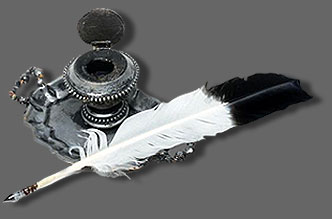              …Эта вещица всегда привлекала моё внимание. Маленький блестящий флакончик с вставленным в него гусиным пером. Перья там не задерживаются, потому что в доме живет  кот Тимошка, который частенько охотится за ними. Мама ругает Тимошку и возвращает пёрышки на место.                 Однажды  я  предложила маме выкинуть этот пузырёк: и мама бы не огорчалась, и кот бы не страдал. Тогда моя мамочка обняла меня и рассказала   удивительную историю этого загадочного флакончика…               Было это  в далёком 1950 году. Тогда моя прабабушка – Чубуева Ольга Ефимовна – только окончила педагогический институт и поехала в деревню работать учителем. Перед отъездом отец подарил ей маленькую серебряную чернильницу, которая когда-то досталась ему от мамы. Эту чернильницу прабабушка повезла с собой как талисман. В деревенской школе тогда очень не хватало учителей, и нашей Ольге Ефимовне пришлось работать  учителем начальных классов,  русского языка и даже  немецкого. Как бы ни было трудно, но об этом послевоенном времени прабабушка всегда вспоминает тепло. Прошло шестьдесят  лет, но она и сегодня работает учителем начальных классов в школе № 52, потому что без неё Ольга Ефимовна свою жизнь не представляет. Если собрать всех учеников прабабушки, то получится целая школа выпускников, благодарных ей. Наверное, поэтому Ольга Ефимовна – Заслуженный учитель России. Я очень горжусь своей бабушкой.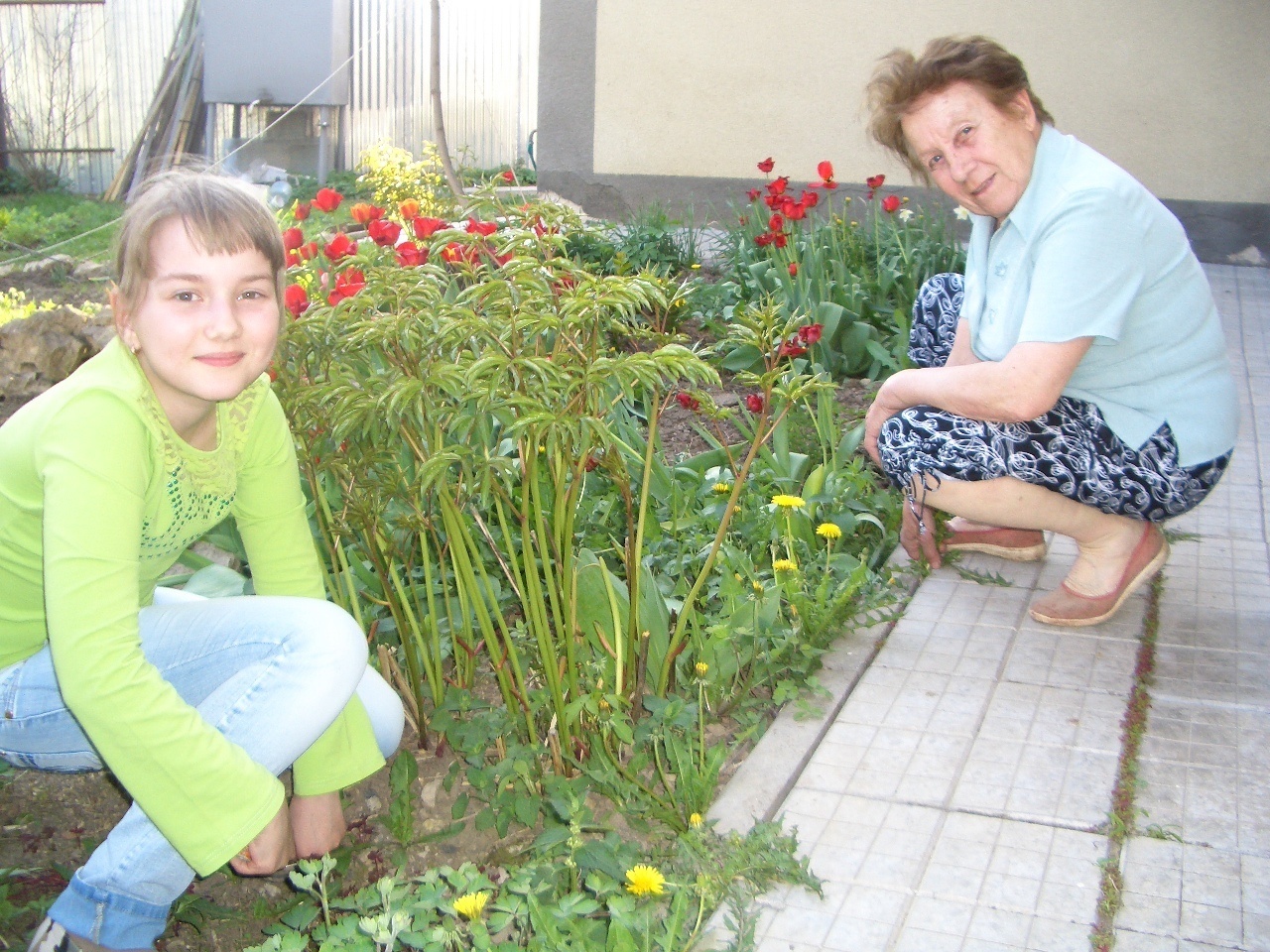                А ту чернильницу, свой талисман, прабабушка подарила моему дедушке – Яхонтову Юрию Акимовичу. Подарила, потому что он тоже стал учителем. Сорок  лет дедушка проработал в профессиональном техническом училище № 11 мастером производственного обучения. Он учил ребят, выбравших профессию машиниста башенного крана. Сегодня многие его ученики строят в городе Сочи новые стадионы к Олимпиаде 2014 года. Педагогическая деятельность дедушки тоже была оценена нашим государством: Юрию Акимовичу присвоено звание «Почетный работник профтехобразования».   А маленькая серебряная чернильница всегда стояла на дедушкином рабочем столе. 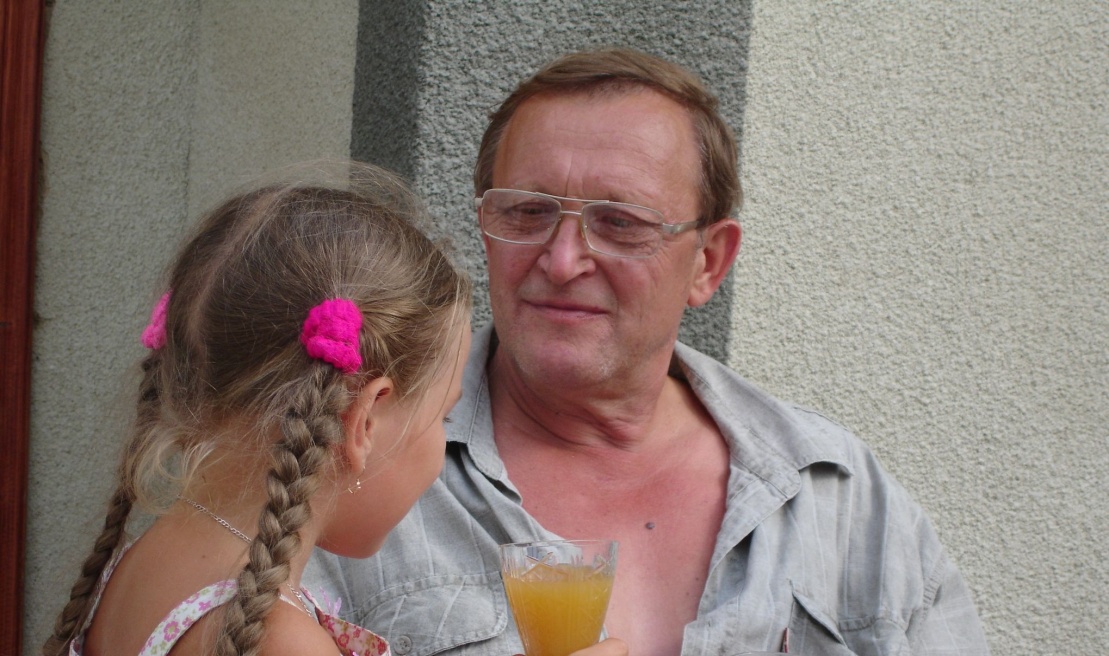              Прошли годы, выросла моя мама – Смольянникова Светлана Юрьевна, и для неё уже не стоял вопрос: кем быть? Мама всегда знала, что обязательно станет учителем. Когда она поступила в Тульский педагогический институт, мой дедушка передал ей нашу семейную реликвию – маленькую серебряную чернильницу.  И мама, как и задумала когда-то, пришла работать в школу. Сначала, как и прабабушка, она обучала деревенских ребятишек.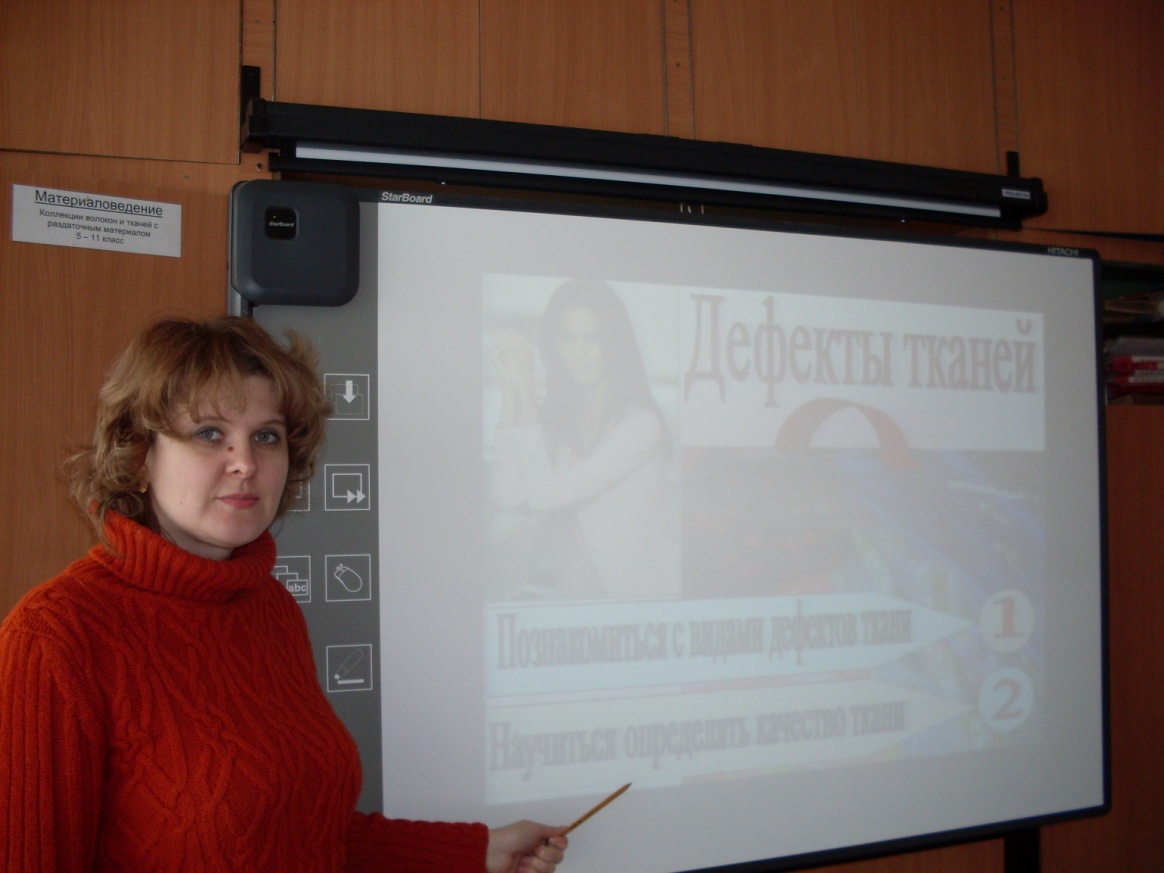          Моя мамочка не просто учитель технологии, она – настоящая мастерица!  Мама умеет всё: прекрасно готовит и учит девочек шить, вязать,  вышивать гладью и бисером. Девочки в нашей школе всегда с интересом идут на её уроки. И мне очень приятно, что этот замечательный учитель – моя мама! Двадцать лет она работает в школе. Многие её ученики стали победителями городских и областных олимпиад по технологии. За этот нелёгкий труд, за творческое отношение к работе она была награждена грамотой Министерства образования. И, наверное, немалую роль в мамином выборе профессии сыграла старая серебряная чернильница, потому что каждый её обладатель стал именно учителем.  Мама считает, что этот семейный талисман обладает волшебной силой и помогает сбываться мечтам. 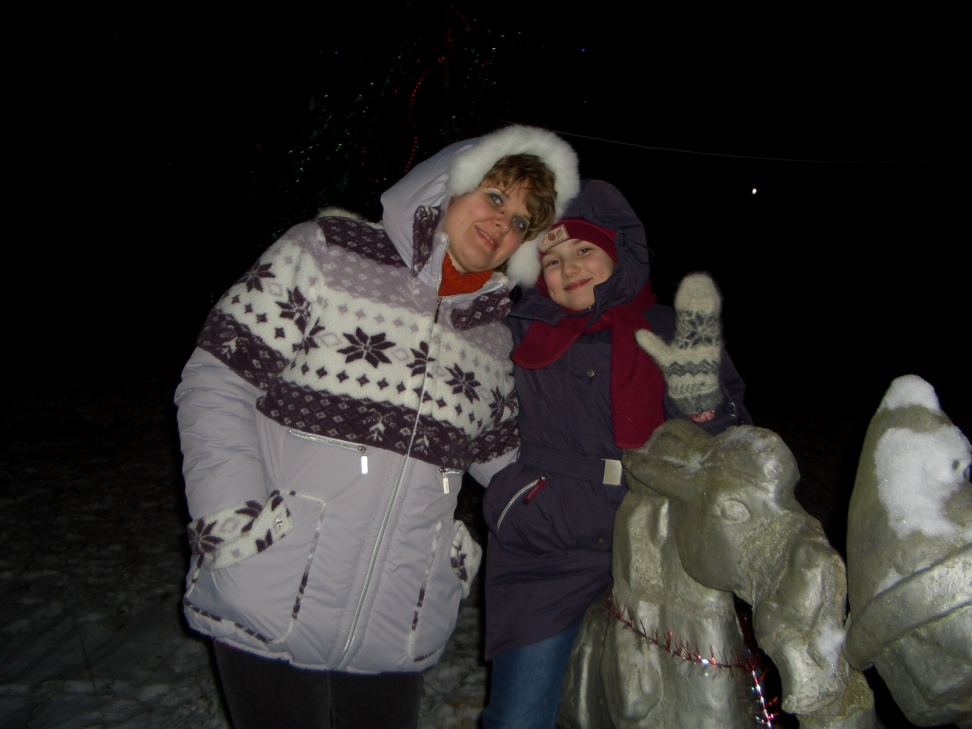              Удивительное дело! То, что вчера мне казалось старым, ненужным пузырьком, после маминого рассказа вдруг стало для меня   важным и очень дорогим. Старая чернильница!  Сколько же ты повидала на своём веку!  Скольким людям была нужна! Скольким помогла в выборе профессии!  Я сижу и смотрю на неё. Стоит ли передо мной вопрос о выборе профессии? Наверное, уже нет… Я точно знаю, что буду учителем.              Спасибо тебе, старая серебряная чернильница!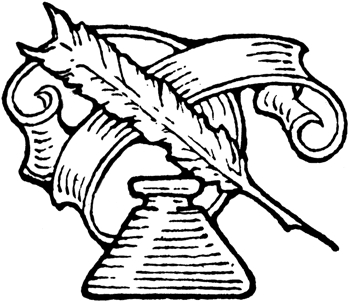 	В конкурсах сочинений и творческих работ эти учащиеся демонстрируют зрелость и самостоятельность суждений, осознанный интерес к изучению русского языка и литература.ВЫПУСКНИКИВыпускница 2010г.  - Сурова Ирина – золотая медалисткаВыпускница 2011 года –  Аленина Вера  – золотая медалистка.                               По результатам ЕГЭ Вера получила 98 баллов.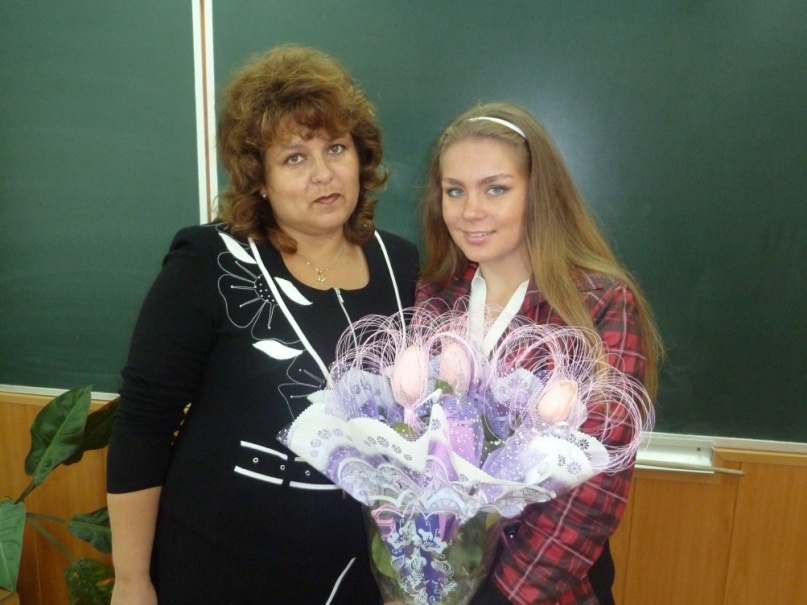 Выпускница 2011 года –   Зайцева Екатерина – золотая медалистка       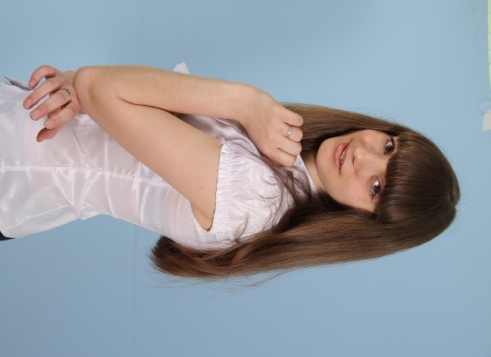              Выпускница 2011г. Болоченкова Олеся-  себряная медалистка.  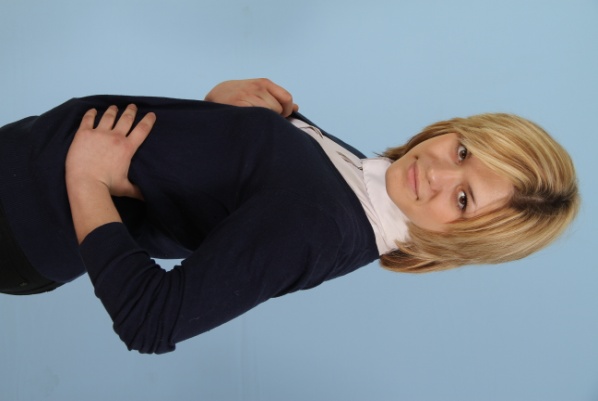         Для оценки результативности опыта был определен уровень познавательной активности, учебной мотивации, интеллектуального развития.	Как видно из данных, приведенных в таблице, возросло количество учащихся с высокой познавательной активностью в классах, где преподавание русского языка и литературы  осуществляется с учетом предложенной методики. Повышение учебной мотивации у старшеклассников связано с тем, что учащиеся овладевают знаниями с целью успешной сдачи ГИА и ЕГЭ.  Наблюдается положительная динамика в количестве учащихся с высоким уровнем интеллектуального развития. Большой объем знаний, прочные знания учащихся в старших классах позволяют ученикам добивать хороших результатов в учебе, ориентироваться в окружающем мире.	Сравнительный анализ деятельности педагога на основании контрольных работ  по  тексту администрации показал, что растет уровень качества знаний учащихся.Итоги административных контрольных работ по русскому языку показали, что в течение 2009 – 2011 годов наблюдается рост уровня успеваемости и качества знаний. Интегрированный урок литературы и английского языка«Шекспир на все времена»Цели урока:             - показать формирование личности В.Шекспира,               охарактеризовать основные периоды его творчества,               подчеркнуть современность его произведений.                                                                       - развивать интерес учащихся к изучению литературы и                     английского языка.             - формировать актерские навыки.    Оборудование:                 портрет В.Шекспира, мультимедийный проектор, презентация                  «Шекспир на все времена», магнитофон, костюмы героев пьесы                   «Ромео и Джульетта».Ход урока:                                                          Шекспир - одно из тех чудес света,                                                                                                                                                  которым не перестаешь удивляться:                                                              история движется шагами, меняется                                                                    облик планеты, а людям всё ещё нужно                                                             то, что создал этот поэт, отделенный                                                             от нас своими столетиями.                                                                                                                                                                           А.Аникст Учитель литературы      Английский драматург, поэт, актер эпохи Возрождения. 
В мировой истории – несомненно, самый знаменитый и значимый драматург, оказавший огромное влияние на развитие всего театрального искусства. Сценические произведения Шекспира и сегодня не сходят с театральных подмостков всего мира.      Созданные три с лишним века назад трагедии, исторические хроники и комедии Шекспира живут до сих пор, волнуют и потрясают воображение зрителей. Лучшие театры мира и выдающиеся актеры поныне считают для себя экзаменом и счастьем поставить и сыграть шекспировский спектакль. 
      Увидев такой спектакль или просто прочитав пьесу Шекспира, вы захотите, наверное, узнать побольше о том, кто создал эти произведения. Но это не так просто. 
      О жизни великого драматурга сохранилось мало сведений. Шекспир не писал воспоминаний и не вел дневника. Нет у нас его переписки с современниками. Не сохранились и рукописи пьес Шекспира. До нас дошло лишь несколько документов, в которых упоминаются разные обстоятельства его жизни. Каждый из этих документов, даже если в нем лишь несколько слов о Шекспире, исследован и истолкован. Редчайшими историческими ценностями считаются те немногие клочки бумаги, на которых рукой Шекспира написано несколько строк или просто стоит его подпись.  В чем же уникальность В. Шекспира? Почему Шекспир стал известным поэтом на все времена?Учитель английского языка.Dear guests! We are glad to see you today, your smiling faces, your eyes, your interests which brought you to our settlement.We’ll try not to betray your expectations and invite you to meet with an outstanding English writer and playwright of all times William  Shakespeare.  Ведущий  ученик.      В. Шекспир родился в семье торговца и почтенного горожанина Джона Шекспира. Предки Шекспира в течение нескольких веков занимались хлебопашеством в окрестностях Стратфорда. 1568-69 — годы наибольшего процветания семьи, за которыми последовало медленное разорение. Около . Вильяму пришлось бросить школу, которая в Стратфорде была отменной, и начать работать. Предполагают, что, оставив школу, Шекспир какое-то время в качестве подмастерья помогал отцу.  Ведущий ученик 1.    Оказавшись в незнакомом городе без средств, без друзей и знакомых, он, как утверждают распространенные предания, зарабатывал первое время на жизнь тем, что караулил у театра лошадей, на которых приезжали знатные господа. Позже Шекспир стал служить в театре. Он следил, чтобы актеры вовремя выходили на сцену, переписывал роли, случалось, заменял суфлера. Словом, задолго до того, как великий драматург вывел на сцену своих героев, он узнал нелегкую закулисную жизнь театра. 
 Ведущий ученик 2.     Прошло несколько лет. Шекспиру начали поручать маленькие роли в театре, позднее получившем название "Глобус ", спектакли которого пользовались успехом в Лондоне. Актером Шекспир так и не стал, но его высказывания об актерском искусстве, а главное, великолепное мастерство в построении пьесы, свидетельствуют о поразительном знании законов сцены.  Ведущий ученик 3.      В 1592-94 лондонские театры закрываются из-за эпидемии чумы. Во время невольной паузы Шекспир создает несколько пьес: хронику Ричард III, Комедия ошибок и Укрощение строптивой, Генрих IV, Сон в летнюю ночь, Двенадцатая ночь, Ромео и Джульетта, Юлий Цезарь.       Дорабатывает свою первую трагедию (еще выдержанную в бытовавшем стиле «кровавой трагедии») «Тит Андроник», а также выпускает в свет впервые под своим именем поэмы «Венера и Адонис» и «Лукреция». В 1594 после открытия театров Шекспир присоединяется к новому составу труппы лорда-камергера, называвшейся так по должности ее покровителя Хансдона. Со сцены сошли (умерли или перестали писать для театра) «университетские умы».            Начинается эпоха Шекспира.  Ведущий ученик 4.        Шекспир - один из  совладельцев театра, актер труппы и основной драматург. В год открытия «Глобуса» он пишет римскую трагедию «Юлий Цезарь» и комедию «Как вам это понравится», которые разработкой меланхолических характеров открывают путь к созданному годом позже «Гамлету». С его появлением начинается период «великих трагедий» (1601-1606). К ним принадлежат «Отелло» (1604), «Король Лир» (1605), «Макбет» (1606). «Гамлет»,  «Антоний и Клеопатра»,  «Мера за меру»,  «Конец – делу венец» Тон комедий теперь посерьезнел, а иногда становится и вовсе мрачным в таких произведениях, как «Троил и Крессида» (1601-1602), «Все хорошо, что хорошо кончается» (1603-1603), Ведущий ученик 5.      Причиной неожиданного прекращения столь удачной карьеры драматурга и отъезда из столицы была, по всей видимости, болезнь. В марте 1616 Шекспир составляет и подписывает завещание, которое впоследствии вызовет так много недоумений насчет его личности, авторства и станет поводом к тому, что назовут «шекспировским вопросом». Принято считать, что Шекспир умер в тот же день, что и родился — 23 апреля. Рассказ ученика о Шекспире ( на английском языке ).William Shakespeare was born on the 23 rd of April  Stratford-on-Avon. At the age of 6 he was sent to school, but he had to leave it at the age of 13 and never went to school again.His father who couldn’t even write was a glove-maker and William helped him in his trade.At the age of 18, he married Anne Hatheway. Ann was 8 years older than her husband and their marriage wasn’t happy. They had three children.When William was 21, he went to London and became an actor. He began to work in the modern theatre « Globe ». 14 years later  he became a part owner of the Globe theatre in London.Shakespeare wrote 37 plays, 17 comedies,  10 historical plays and 7 books of poems. But only 18 of them were published in his lifetime.Shakespeare spent the last years of his life at Stratford, where he died, on the same date as his birthday, the 23rd of April 1616.He was buried in the church of Stratford. A monument was opened to the memory of the great playwright in the Poet’s Corner in Westminster Abbey.Ведущий  ученик 6.        Впрочем, Шекспир писал не только пьесы. Его стихотворения - сонеты пленяли современников и продолжают пленять потомков силой чувств, глубиной мысли, изяществом формы. Читатели могут особенно хорошо оценить шекспировские сонеты, благодаря превосходным переводам. Любовь, воспевается Шекспиром как незыблемая в своей ценности, сошедшая с небес на землю, она открыта всему несовершенству мира, его страданию, которое готова принять на себя. Учитель английского языка.Let’s listen to one of  the  son Ученик на английском языке читает наизусть сонет Шекспира.  Sonnet № 116. But let me not to the marriage of true mindsAdmit impediments. Love is not loveWhich alters when it alteration finds,Or bends with the remover to remove:O, no! It is an ever-fixed mark,That looks on tempests and is never shaken;It is the star to every wandering bark,Whose worth’s unknown, althoughIts height be  taken.Love’s not Time’s fool, though rosy lips and cheeksWithin his bending sickle’s compass come;Love alters not with his brief hours and weeks,But bears it out even to the edge of doom.If this be error and upon me proved.  Учитель литературы. У сонета 116 очень много переводов, один из которых мы предлагаем вашему вниманию.    Сонет № 116 ( перевод С. Маршака )Мешать соединенью двух сердецЯ не намерен. Может ли изменаЛюбви безмерной положить конец?Любовь не знает убыли и тлена.             Любовь- над бурей поднятый маяк,             Не меркнущий во мраке и тумане.             Любовь- звезда, которою моряк             Определяет место в океане.Любовь – не кукла жалкая в рукахУ времени, стирающего розыНа пламенных устах и на щеках,И не страшны ей времени угрозы.              А если я не прав , и лжёт мой стих,               То нет любви- и нет стихов моих.     Учитель литературы.  На слова сонетов Шекспира положена музыка многих современных композиторов. Послушайте в исполнение А.Б. Пугачевой сонет «Уж если ты разлюбишь, то теперь».  Учитель английского языка.Let’s listen to the sonnet « Уж если ты разлюбишь, так теперь » performed by our fondly loved singer primadonna Alla Pugachova. (Звучит сонет)  Ведущий  ученик 8 .  Мир, в котором живут герои Шекспира, порой оказывается жестоким и беспощадным, но герои Шекспира  -  необыкновенные люди. Они наделены титаническими душевными силами. Они заблуждаются, совершают роковые ошибки, часто встают перед выбором - быть или не быть?   Ученик .  The world in which Shakespeare’s characters live appears to be cruel and ruthless but his heroes are not  ordinary people. They’ve got titanic strength. Sometimes they are mistaken, they make fatal errors and very often they have to choose
- to be or not to be?  (Монолог Гамлета) To be, or not to be: that is the question:Whether 'tis nobler in the mind to sufferThe slings and arrows of outrageous fortune,Or to take arms against a sea of troubles,And by opposing end them? To die: to sleep;No more; and by a sleep to say we endThe heart-ache and the thousand natural shocksThat flesh is heir to, 'tis a consummationDevoutly to be wish'd. To die, to sleep;To sleep: perchance to dream: ay, there's the rub;For in that sleep of death what dreams may comeWhen we have shuffled off this mortal coil,Must give us pause: there's the respectThat makes calamity of so long life;For who would bear the whips and scorns of time,The oppressor's wrong, the proud man's contumely,The pangs of despised love, the law's delay,The insolence of office and the spurnsThat patient merit of the unworthy takes,When he himself might his quietus makeWith a bare bodkin? who would fardels bear,To grunt and sweat under a weary life,But that the dread of something after death,The undiscover'd country from whose bournNo traveller returns, puzzles the willAnd makes us rather bear those ills we haveThan fly to others that we know not of?Thus conscience does make cowards of us all;And thus the native hue of resolutionIs sicklied o'er with the pale cast of thought,And enterprises of great pith and momentWith this regard their currents turn awry,And lose the name of action. — Soft you now!The fair Ophelia! Nymph, in thy orisonsBe all my sins remember'd. Перевод П. Гнедича:Быть иль не быть — вот в чем вопрос.Что благороднее: сносить ударыНеистовой судьбы — иль против моряНевзгод вооружиться, в бой вступитьИ все покончить разом... Умереть...Уснуть — не больше, — и сознать — что сномМы заглушим все эти муки сердца,Которые в наследье бедной плотиДостались: о, да это столь желанныйКонец... Да, умереть — уснуть... Уснуть.Жить в мире грез, быть может, вот преграда. -Какие грезы в этом мертвом снеПред духом бестелесным реять будут...Вот в чем препятствие — и вот причина,Что скорби долговечны на земле...А то кому снести бы поношенье,Насмешки ближних, дерзкие обидыТиранов, наглость пошлых гордецов,Мучения отвергнутой любви,Медлительность законов, своевольствоВластей... пинки, которые даютСтрадальцам заслуженным негодяи, —Когда бы можно было вековечныйПокой и мир найти — одним ударомПростого шила. Кто бы на землеНес этот жизни груз, изнемогаяПод тяжким гнетом, — если б страх невольныйЧего-то после смерти, та странаБезвестная, откуда никогдаНикто не возвращался, не смущалиРешенья нашего... О, мы скорееПеренесем все скорби тех мучений,Что возле нас, чем, бросив все, навстречуПойдем другим, неведомым бедам...И эта мысль нас в трусов обращает...Могучая решимость остываетПри размышленье, и деянья нашиСтановятся ничтожеством... Но тише, тише.Прелестная Офелия, о нимфа —В своих святых молитвах помяниМои грехи...     Ведущий ученик 8.      Представим себе, что нам удалось попасть на спектакль в театр «Глобус». Публики много, скоро все галереи заполнятся. Сцена окружена зрителями. Декорации практически отсутствуют, их заменяют два-три предмета, просто холсты, наспех раскрашенные художниками. Перед спектаклем – шум, гвалт, обсуждают новости, наряды. Зрители, мы надеемся, будут с напряжением слушать, следить за каждым словом, поворотом судьбы героев, ловить каждую фразу. Надеемся, что ваше внимание не ослабеет. Думаем, шекспировский герой покорит вас.      Сцена из трагедии « Ромео и Джульетта » Сад Капулетти. Наверху в окне спальни видны Ромео и Джульетта( на сцене ).          Звучит музыка С.Прокофьева.Juliet: Wilt thou be gone? It is not yet near day:It was the nightingale and not the lark,That pierc’d the fearful hollow of thine earBelieve me, love, it was the nightingale.Джульетта:  Ты хочешь уходить? Но день не скоро:То соловей, не жаворонок был,Что пением смутил твой слух пугливый,Поверь мне, милый, то был соловей.Romeo: It was the lark, the herald of the mornNot nightingale: look, love, what envious streaksDo lace the severing clouds in younder east.Ромео: То жаворонок был, предвестник утра-Не соловей. Смотри, любовь моя,-Завистливым лучом уж на востокеЗаря завесу облак прорезает.Уйти – мне жить: остаться-умереть.Juliet: Yon light is not daylight, I know it.Therefore stay yet; thou need’st not to be gone.Джульетта: Нет, то не утра свет, я это знаю:Побудь ещё, не надо торопиться.Romeo: Let me be ta’en ( taken),Let me be put to death;I’m content, so thou wilt have it so.Come, death, and welcome! Juliet wills it so.How is’t ( it is ) , my soul? Let’s talk; it is not day.Ромео: Что ж, пусть меня застанут, пусть убьют!Останусь я, коль этого ты хочешь.Привет, о смерть! Джульетта хочет так,Ну что ж, есть время впереди.Звучит музыка( пение птиц ).Juliet: It is, it is; hie hence; be gone awayIt is the lark that sings so out of tune,Straining harsh discords and unpleasing sharpsSome say the lark makes sweet divisionThis doth not so, for she divideth usO! now be gone; more light and light , it grows.Джульетта: Настал , настал!Нет, милый, уходи!То жаворонок так поёт фальшиво,Внося лишь несозвучность и разлад.А говорят, что он поёт так сладко!Ступай: уж всё светлее и светлее.Romeo: More light and light;More dark and dark our woes.Ромео: Светлей? А наше горе всё темнее.                       Enter Nurse.Nurse: Madam!- Синьора!Juliet: Nurse!- Няня!Nurse: Your lady mother is coming to your chamber:The day is broke; be wary, look about!- Джульетта, матушка к тебе идёт.Уж рассвело, - так будьте осторожны.                         ( Exit )Juliet: Then, window, let day in, and let life out!Джульетта: Впусти же день, окно, а жизнь возьми!Romeo: Farewell, farewell!One kiss, and I’ll descend.Ромео: Прости, прости! Последний поцелуй- и я спущусь.Juliet: Art thou gone so? My lord, my love, my friend!I must hear from thee every day in the hour,For in a minute there are many days:O! by this count I shall be much in years.Ere I again behold my Romeo.Джульетта: Как, ты уже ушёл?Возлюбленный, супруг мой, друг мой нежныйСмотри же, шли мне вести каждый час.В одной минуте много, много дней.Как по такому счёту я состарюсь,Пока опять Ромео я увижу!Romeo: Farewell! _Прости!I will omit no opportunity.That may convey my greetings, love, to thee.Ромео: Ловить я буду каждый случай,Чтобы послать тебе привет, мой ангел!Juliet: O! Think’st thou we shall ever meet again?Джульетта: Ты думаешь, мы свидимся ещё?Romeo: I doubt it not; and all these woes shall serve For sweet discourses in our time to come.Ромео: Уверен я, и будут дни печалиСлужить предметом сладостных бесед.Juliet: O! God! I have an ill-divining soul:Methinks I see thee, now thou ant so low,As one dead in the bottom of a tomb:Either my eye sight fails, or thou looks’st pale.Джульетта: Душа моя полна предчувствий мрачных:Мне чудится, ты  там стоишь внизу,Как будто бы мертвец на дне могилы.Я плохо вижу, иль ты страшно бледен?Romeo: And trust , love, in my eye so do you:Dry sorrow drinks our blood. Adieu! Adieu!Ромео: И ты бледна, мой ангел.Нашу кровь сосёт печаль.Прости, моя любовь!Juliet: O fortune, fortune!All men call thee fickle:If thou ant fickle, what dost thou with him.That is renown’d for faith? Be fickle, fortune;For then, I hope, thou wilt not keep him long,But send him back.Джульетта: Судьба, тебя зовут непостоянной!Коль это так, что до него тебе?Ромео постоянства образец!Так будь непостоянна; я надеюсь,Тогда его держать не станешь долго.И мне вернёшь. Учитель литературы.      Четыре столетия герои Шекспира рядом. Они любят, страдают, ревнуют, умирают. Они учат быть терпимее, мудрее, ведь человек -  венец всего живущего.  Обратите внимание на эпиграф нашего урока. Как вы понимаете эту фразу.
We want you to share your opinions about Shakespeare his plays, characters     Roman will interprete.
- Shakespeare’s plays are wonderfully interesting.
- Пьесы Шекспира очень интересны.
- I don’t really like poetry but I really enjoy his sonnets.
- Мне не нравится поэзия, но я люблю сонеты Шекспира.
- I can’t put his books down until I finished.
- Я не могу отложить его книги, пока не закончу.
- His sonnets and songs make me feel good.
- Его сонеты и песни пробуждают хорошие чувства.
- I find his books enjoyable.
- Его книги доставляют удовольствие.                             Викторина.Where was W. Shakespeare born?Почему Шекспиру пришлось бросить школу?What was W. Shakespeare ?Почему в 1592-.г закрывались Лондонские театры?Where did W. Shakespeare work?Какие пьесы были написаны В. Шекспиром?How many children did W. Shakespeare have? Когда умер В. Шекспир?Учитель английского языка.The lesson is over. Thank you very much.. It was a great pleasure to listen to you.Good-bye.УРОК РУССКОГО ЯЗЫКА«ДВОЙНАЯ  РОЛЬ  БУКВ  Е,  Ё, Ю,  Я».      (5 КЛАСС)ЦЕЛИ: Познакомить  учащихся  с  двойной  ролью  букв е, ё, ю, я            Научить  различать  позиции  данных  букв            Совершенствовать  навыки  фонетического  анализа  слова            Формировать  навыки  орфографической  грамотности  учащихся.ХОД  УРОКА:1. Проверка  домашнего  задания:1) Опрос  орфограммы  № 9 (Употребление Ь для обозначения мягкости согласных)Рифмовка  орфограммы: В  нщ, щн, чк, чн                                            Не нужен мягкий знак совсем.2) Орфографическая  разминка (устно):Вечный, гонщик, пончик, игрушечный, вагончик, погонщик, помощник, каменщик, окончание, рассказчик, попутчик, сарафанчик. (Объяснение орфограммы – рифмовка).3) Распределительный диктант: с Ь  или  без  Ь.Очки, уточним, молотьба, мечтает,  изящный,  тоньше,  банщик,  овощной,  хищник,  возьмем.2.  Работа  по  новой  теме.1) Наблюдение  над  учебным  материалом – учебник с. 119-120 ( слова: Яша, Юра, еж, ель).2) Теория ( учебник с. 120 )3) Запись в тетради-справочники: Буквы е, ё, ю, я  обозначают  два   звука (Й и Э, О, У, А), если  стоят в начале  слога, после  разделительных  Ъ и Ь.  буквы  е, ё, ю, я обозначают  один  звук (Э,О,У,А), если  стоят  в  середине и в конце слога.4) Закрепление:Упражнение 304 (задание + фонетическая транскрипция).Распределительная  работа: записать  в  два  столбика:                                                 Е, Ё, Ю, Я  Один звук                                                  два звукаЛед                                                            елкаЛюлька                                                      юбкаМята                                                          ясноСел                                                            ест5) Орфограмма  «Разделительный  Ъ и Ь».Рифмовка правила:  Мы твердым знаком разделить согласны                                    Ё, Е, Ю, Я – с приставкой на согласный.                                    А в середине слова  рассуждаем так:                                    Здесь разделяет буквы мягкий знак.Иллюстрация к  правилу.6) Орфографическая разминка (устно) – объяснение правописания с помощью рифмовки или правила.Въехали, ущелье, съест, овечья, бьют, объяснить.Дополнительные  задания:- графически объясните  выбор написания.- сколько  звуков  обозначают буквы Е,Ё,Я? Почему?7) Индивидуальные  дифференцированные  карточки.А) вставьте  пропущенные  буквы,  обозначьте  части  слова:С..емка,  с..ежиться, с..ехать,  п..еса, в..юга,  б..ет, в..езд,  п..ют,  об..ект, гнездов..е,  счаст..е,  раз..единить,  об..ем,  руж..е,  под..ем.Б) вставьте  пропущенные  буквы,  обозначьте  части  слова:Нес..едобный,  доб..ются, с..ежиться, лист..я,  об..единил,  соб..ются,  необ..ятный,  об..емный,  руж..е,  под..ем,  мурав..и,  л..ется,  под..ехал,  сер..езно,  пред..явить.В) игра  «Четвертый  лишний». Определите, какое  слово  в  каждой строчке лишнее, подчеркните его . вставьте  пропущенные буквы, графически объясните  выбор  написания.В..юга,  в..юн,  гнездов..е,  в..ездС..емка, низов..е, с..ехать, с..ездОб..ем, об..ект, в..ет, об..явлениеП..ю, п..еса, под..ем, вып..юОт..езд, молот..ба, от..езжают, об..езд.3. Рефлексия : Что узнали на сегодняшнем уроке?Какие орфограммы мы сегодня повторили?Какие части уроки, задания были особенно интересны?4. Задание на дом: п. 60, упр. 308 УРОК  РУССКОГО  ЯЗЫКА В  5  КЛАССЕТЕМА :  ПРАВОПИСАНИЕ  ГЛАСНЫХ В  ПАДЕЖНЫХ  ОКОНЧАНИЯХ  ИМЕН  СУЩЕСТВИТЕЛЬНЫХ ЦЕЛИ:  повторение и  углубление  знаний   учащихся  по  правилу  «Падежные  окончания  имен существительных»  выучить новые правила, совершенствовать навыки правописания падежных окончаний имен  существительных.Совершенствование орфографических и орфоэпических навыков и умений учащихся.ХОД УРОКА:1. ПРОВЕРКА  ДОМАШНЕГО ЗАДАНИЯ.1) Опрос: Имя существительное? Признаки существительного?2) Упражнение 529 ( Падежи существительных, вопрос, орфографическая работа).3) Повторение: склонение существительных, падежи.4) Задание: Определите склонение существительных: цифра, восстание,  шепот,  тень,  молодежь,  шорох,  весна, яблоко, яблоня, площадь.2. РАБОТА  НАД  ТЕМОЙ  УРОКА.1) Наблюдение: на  земле,   на  дорогеПроблема?Тема урока? Правописание безударных  падежных  окончаний  существительных.2) Знакомство с правилами: п. 98  стр. 201, 203.3) Алгоритм  применения правила:? безударные  падежные окончания существительных   -   н. ф. существительного  -Существительное  на  -ий, -ия, -ие   или  нет?  -  применение  соответствующего  правила.4) Упражнение  351- Объяснение  орфограмм  «Падежные  окончания  существительных»-  Словарная  работа (вдвоем, влево)-  Развитие  речи:  составить  предложения.5)  Упражнение    532- Задание  по   грамматике : выписать  словосочетания, указать склонение и падеж  существительных-  Орфографическая  работа-  Морфологический  разбор имени  существительного.6)  Упражнение  536 Орфографический  разбор  существительных  на ий, ие, ия.7)  Дополнительный  дидактический  материал  из  методического  пособия  с. 180-181- Орфографическая  работа (различение видов  орфограмм)- Синтаксический  разбор  предложения.8)  Словарно- лексическая  работа: Отечество, Отчизна, Родина, Великая Отечественная война,  республика, ворота, чернила, молодежь, каучук,  фарфор, цемент,  щавель, свекла, силос, хлопок, инженеры, офицеры, апельсин, мандарин.9) Орфоэпическая  работа .Боязнь,  дремота, досуг,  злоба,  каучук,  крапива,  ненависть,  свекла,  цемент,  щавель,  алфавит,  верба,  ворота,  километр,  тефтели.3. ПОСТАНОВКА  ДОМАШНЕГО  ЗАДАНИЯ:П. 98   упр.  534,  538ДИДАКТИЧЕСКИЙ МАТЕРИАЛ К  УРОКАМ:Ь ПОСЛЕ ШИПЯЩИХ;  О – Ё ПОСЛЕ ШИПЯЩИХ; И –Ы ПОСЛЕ ЦНазнач..те  несколько встреч.. ,   нареж..те  калач.. ,   выходиш..  замуж... ,  собач..нка  стереж..т, обожж..нный  кирпич..,   пирож..к  горяч.. ,   ж..лтенький  ц..пленок  неуклюж..,    смуглолиц..й  мальч..нка  ,    грач..  щ..л  на  ц..почках,   ж..лтая  акац..я,    деш..вая  вещ.. ,    забываеш..  гореч..  неудач.. ,    ц..трус  свеж..  и  пахуч.. ,   сестриц..н  плащ.. ,    увлеч..ся  решением  задач..Назнач..те  несколько встреч.. ,   нареж..те  калач.. ,   выходиш..  замуж... ,  собач..нка  стереж..т, обожж..нный  кирпич..,   пирож..к  горяч.. ,   ж..лтенький  ц..пленок  неуклюж..,    смуглолиц..й  мальч..нка  ,    грач..  щ..л  на  ц..почках,   ж..лтая  акац..я,    деш..вая  вещ.. ,    забываеш..  гореч..  неудач.. ,    ц..трус  свеж..  и  пахуч.. ,   сестриц..н  плащ.. ,    увлеч..ся  решением  задач..Назнач..те  несколько встреч.. ,   нареж..те  калач.. ,   выходиш..  замуж... ,  собач..нка  стереж..т, обожж..нный  кирпич..,   пирож..к  горяч.. ,   ж..лтенький  ц..пленок  неуклюж..,    смуглолиц..й  мальч..нка  ,    грач..  щ..л  на  ц..почках,   ж..лтая  акац..я,    деш..вая  вещ.. ,    забываеш..  гореч..  неудач.. ,    ц..трус  свеж..  и  пахуч.. ,   сестриц..н  плащ.. ,    увлеч..ся  решением  задач..Назнач..те  несколько встреч.. ,   нареж..те  калач.. ,   выходиш..  замуж... ,  собач..нка  стереж..т, обожж..нный  кирпич..,   пирож..к  горяч.. ,   ж..лтенький  ц..пленок  неуклюж..,    смуглолиц..й  мальч..нка  ,    грач..  щ..л  на  ц..почках,   ж..лтая  акац..я,    деш..вая  вещ.. ,    забываеш..  гореч..  неудач.. ,    ц..трус  свеж..  и  пахуч.. ,   сестриц..н  плащ.. ,    увлеч..ся  решением  задач..Назнач..те  несколько встреч.. ,   нареж..те  калач.. ,   выходиш..  замуж... ,  собач..нка  стереж..т, обожж..нный  кирпич..,   пирож..к  горяч.. ,   ж..лтенький  ц..пленок  неуклюж..,    смуглолиц..й  мальч..нка  ,    грач..  щ..л  на  ц..почках,   ж..лтая  акац..я,    деш..вая  вещ.. ,    забываеш..  гореч..  неудач.. ,    ц..трус  свеж..  и  пахуч.. ,   сестриц..н  плащ.. ,    увлеч..ся  решением  задач..Назнач..те  несколько встреч.. ,   нареж..те  калач.. ,   выходиш..  замуж... ,  собач..нка  стереж..т, обожж..нный  кирпич..,   пирож..к  горяч.. ,   ж..лтенький  ц..пленок  неуклюж..,    смуглолиц..й  мальч..нка  ,    грач..  щ..л  на  ц..почках,   ж..лтая  акац..я,    деш..вая  вещ.. ,    забываеш..  гореч..  неудач.. ,    ц..трус  свеж..  и  пахуч.. ,   сестриц..н  плащ.. ,    увлеч..ся  решением  задач..Назнач..те  несколько встреч.. ,   нареж..те  калач.. ,   выходиш..  замуж... ,  собач..нка  стереж..т, обожж..нный  кирпич..,   пирож..к  горяч.. ,   ж..лтенький  ц..пленок  неуклюж..,    смуглолиц..й  мальч..нка  ,    грач..  щ..л  на  ц..почках,   ж..лтая  акац..я,    деш..вая  вещ.. ,    забываеш..  гореч..  неудач.. ,    ц..трус  свеж..  и  пахуч.. ,   сестриц..н  плащ.. ,    увлеч..ся  решением  задач..Назнач..те  несколько встреч.. ,   нареж..те  калач.. ,   выходиш..  замуж... ,  собач..нка  стереж..т, обожж..нный  кирпич..,   пирож..к  горяч.. ,   ж..лтенький  ц..пленок  неуклюж..,    смуглолиц..й  мальч..нка  ,    грач..  щ..л  на  ц..почках,   ж..лтая  акац..я,    деш..вая  вещ.. ,    забываеш..  гореч..  неудач.. ,    ц..трус  свеж..  и  пахуч.. ,   сестриц..н  плащ.. ,    увлеч..ся  решением  задач..Назнач..те  несколько встреч.. ,   нареж..те  калач.. ,   выходиш..  замуж... ,  собач..нка  стереж..т, обожж..нный  кирпич..,   пирож..к  горяч.. ,   ж..лтенький  ц..пленок  неуклюж..,    смуглолиц..й  мальч..нка  ,    грач..  щ..л  на  ц..почках,   ж..лтая  акац..я,    деш..вая  вещ.. ,    забываеш..  гореч..  неудач.. ,    ц..трус  свеж..  и  пахуч.. ,   сестриц..н  плащ.. ,    увлеч..ся  решением  задач..УРОК  РУССКОГО  ЯЗЫКАВ  9  КЛАССЕ  ТЕМА «СЛОЖНОПОДЧИНЕННОЕ  ПРЕДЛОЖЕНИЕ.  ОБОБЩАЮЩИЙ УРОК». ЦЕЛИ:- Повторить и  закрепить  сведения о сложноподчиненном  предложении, видах  придаточных  предложений в  сложноподчиненном,  по  постановке знаков препинания в СПП.- Дать сведения о пунктограмме по методике Т. Фроловой, научить учащихся более легкому способу выделения придаточного предложения и постановки знаков препинания.-Повторить орфографические правила  по методике . Фроловой.ОБОРУДОВАНИЕ: таблица «Найди смысловой блок», папки «В помощь учащимся» на каждом столе, учебники.ХОД  УРОКА:1. ЦЕЛЕПОЛАГАНИЕ.  Определение темы, целей, задач и содержания урока.2. ПРОВЕРКА ДОМАШНЕГО ЗАДАНИЯ.- Карточки с дифференцированными  заданиями.- Опрос: - Виды СПП по типу придаточного  предложения?               - Как определить тип придаточного предложения?               - Знаки препинания в СПП?- Упражнение 190. Выборочная проверка: прочитайте со знаками препинания СПП с придаточными    - определительными                            - изъяснительными                            - обстоятельственными (какими  именно).3. ОБОБЩЕНИЕ ПО ТЕМЕ «СЛОЖНОПОДЧИНЕННОЕ  ПРЕДЛОЖЕНИЕ».Итак, мы повторили виды СПП  по  типу  придаточного  предложения. Чтобы правильно расставить знаки препинания в СПП, необходимо видеть границы простых предложений в СПП, правильно понимать смысловые отношения между ними.Какие вы знаете приемы определения главного и придаточного предложений? (от главного к придаточному задается вопрос, в придаточном предложении находится подчинительный союз или союзное слово).4. ОБОБЩЕНИЕ ТЕМЫ С ПОМОЩЬЮ СМЫСЛОВЫХ БЛОКОВ (по методике Т.Я.Фроловой).Для того чтобы легче и проще уяснить эту тему, можно использовать метод опознавательного признака. В данном  случае  это подчинительные союзы и союзные слова (таблица). Таблица демонстрируется на доске и в папках на столах учащихся. Если вы встречаете такой опознавательный признак, ищите его смысловой блок, закройте этот смысловой блок запятыми (двумя или одной). Для лучшего запоминания правила используйте рифмовки:Союз сигналит: блок найди и запятыми отдели.Кто, что, какой, который, так что,Хотя, как будто, потому что,Где, чтобы, если, как, когда,Подскажут: блок ищи всегда.И главное, не забывай:Блок запятыми отделяй.(рифмовка имеется в папках для учащихся на столах).5. ПУНКТУАЦИОННАЯ РАЗМИНКА.. (С применением методики).1 учащийся работает у доски.А) Верная мысль, если ее слишком часто повторять, теряет силу.Б) Женщина писала, что приходит с работы часов в шесть.В) Я отправилась по адресу, который она указала на конверте.Г) Когда пришла мама, я включил приемник погромче, чтобы она могла наслаждаться музыкой.Порядок рассуждения(алгоритм): Союз, союзное слово… сигналит, что нужно найти смысловой блок, выделить его запятыми. Проговаривание  рифмовки.6. СЛОВАРНАЯ РАБОТА.Орфографическая и лексическая работа со словами: референдум, презентация, результат, Эффект, оптимист, пессимист.- Какие из данных слов  являются синонимами, антонимами?7. ПОВТОРЕНИЕ ОРФОГРАФИИ (по методике Фроловой).Сегодня мы повторим орфограмму  «Ь после шипящих». Подобных орфограмм в русском языке семь: в существительных, прилагательных, глаголах, наречиях, частицах. А сегодня я хочу вас познакомить с тем, как  эти 7 орфограмм можно объединить в одну. (Таблица № 2 в папках на столах – объяснение по таблице). Подумайте, что  нужно знать, чтобы применять это правило? ( части речи). Дополнение к таблице: наречия-исключения: уж, замуж, невтерпеж; частицы.Запись  на доске и в тетрадях с проговариванием рифмовки:В глаголах и наречиях знак пишется всегда.А в кратких прилагательных не пишем никогда.Существительное – «много», «мой» - знак не пишем никакой.А подставь  «она», «одна» - мягкий знак пиши всегда.8. ЗАКРЕПЛЕНИЕ И ОБОБЩЕНИЕ ПО ОРФОГРАММЕ «Ь  ПОСЛЕ  ШИПЯЩИХ» И ПУНКТОГРАММЕ «ЗНАКИ ПРЕПИНАНИЯ В СПП».Задание: расставьте знаки препинания, объясните их постановку по системе опознавательного признака; объясните  орфограмму «Ь после шипящих» по рифмовке. 1 учащийся работает у доски.Хлеб, если проголодаешься, всегда свеж и пахуч.Тому, кто гонит советчика прочь, невозможно помочь.Когда впереди замаячили очертания дач, всадники пустили коней вскачь.Куда не входит солнца луч, туда потом приходит врач.Тишь такая, что невмочь перенести ее.9.  РЕФЛЕКСИЯ.- Что мы сегодня делали на уроке? Что было для вас знакомым? Новым? Чем для вас был интересен и полезен урок?(На уроке мы повторили все виды СПП по типу придаточного предложения, закрепили эти знания на практике. Кроме этого, мы познакомились с более легким способом нахождения придаточного предложения в СПП и выделения его запятыми. Обобщенное правил «Ь после шипящих» поможет нам быстрее вспоминать и применять эту орфограмму).УРОК ЛИТЕРАТУРЫ И МУЗЫКИА.С. Пушкин «Маленькие трагедии». Гений и злодейство - две вещи несовместные... Цели. Познакомить учащихся с новыми страницами творчества А.С.Пушкина («Моцарт и Сальери» из цикла «Маленькие трагедии»); Развивать мышление учащихся с опорой на опыт и кругозор; воспитывать гуманизм; прививать эстетические ценности. «Реквием» - звучит музыка. Слово учителя. Тревожная музыка. Не правда ли? Музыка словно подготавливает нас к чему-то трагическому, непоправимому, скорбному. Такой и была жизнь героев «Маленьких трагедий» Пушкина. «Маленькие трагедии» - это цикл произведений: «Скупой рыцарь», «Моцарт и Сальери», «Каменный гость», «Пир во время чумы». Цель каждой трагедии - развенчать какое-либо отрицательное человеческое качество. «Маленькие трагедии - вещь непостижимая. И сколько бы ни читал их, остаётся ощущение недосказанности, неразгаданности, ускользающей сложности. Нам с вами предстоит знакомство с трагедией «Моцарт и Сальери». Постараемся понять, что движет поступками героев, в чём заключаются трагедии двух великих людей. Итак, «Маленькие трагедии». Название было дано редактором при посмертной публикации; сам Пушкин озаглавил так: «Опыт драматических изучений». Что именно драматически изучал поэт? Не станем спешить с ответом, просто шаг за шагом будем продвигаться в глубь пушкинского замысла. В центре нашего внимания - драматическое произведение. Какие жанры драматических произведений вы знаете? В чём особенность драматических произведений? Как автор может выразить своё отношение к героям? Моцарт и Сальери... Почему именно они стали героями трагедии Пушкина? Почему поэт не взял имена героев вымышленных, а обратился к исторически реальным лицам? Что мы знаем о них? Сообщения о Моцарте и Сальери (заранее готовят ученики). Слово учителя. Что же убедило Пушкина в том, что реально существовавший композитор Сальери мог отравить Моцарта? Главный пушкинский аргумент - эпизод, разыгравшийся во время представления оперы Моцарта «Дон Жуан»: раздался свист - все обратились с негодованием, и знаменитый Сальери вышел из залы в бешенстве, снедаемый завистью. «Завистник, который мог освистать «Дон Жуана», мог отравить его творца». Как вы думаете, кто «центральное лицо» трагедии Пушкина? Трагедия начинается с монолога Сальери (читает наизусть учитель). Как вы поняли пушкинского Сальери? Что движет им? Каково его отношение к музыке? Отчего это, едва явившись на сцену, Сальери начинает вдруг припоминать свою жизнь с самого детства? Какую жизнь вёл Сальери? Почему он решил стать композитором? Действительно ли Сальери так горячо любит своё занятие? Вправе ли мы ожидать, что герой всегда высказывается искренне? Отчего Сальери так часто уничтожает свои сочинения? Почему Сальери считает Моцарта своим врагом? Какой эпизод переполнил чашу терпения завистника Сальери? Что разожгло его зависть к славе Моцарта до бешенства, до желания его убить? А давайте перенесёмся в другую эпоху, в другую страну и выслушаем самих героев. Инсценирование. Эпизод со слепым музыкантом. Почему Пушкин не сократил трагедию до двух действующих лиц? Зачем ему понадобился слепой музыкант? В трагедии 2-й сцены. Везде Сальери сдержан, прячет свои чувства. Почему в этой сцене ему отказывает самообладание? Сальери долго не может успокоиться. Не может успокоиться и тогда, когда Моцарт играет ему свою новинку. Слушает ли её Сальери? И Моцарт, и Сальери называют себя «жрецами». Одинаковый ли смысл вкладывает каждый из них в это понятие? Сальери признаёт гениальность Моцарта, но в то же время совершает преступление. Почему? Можно ли поверить Сальери, что до Моцарта он не знал зависти и наслаждался успехами своих товарищей? Кто истинный кумир Сальери, во имя которого он занимается творчеством, во имя которого совершает злодейство? Какой эпитет подбирает автор к слову «слава»? Как бы вы определили сущность Сальери? Какова основная черта его характера? А каков характер Моцарта? Доверчив ли он? Что за чёрный человек к нему приходил? Взгляните на эпиграф к сегодняшнему уроку. Кто такой гений? Кто и когда произносит фразу о гении и злодействе? Почему у Моцарта - тире, а во фразе Сальери тире отсутствует? Каковы будут последствия ужасного поступка Сальери? Освободится ли он от мук или ещё более страшные мучения будут преследовать его всю жизнь? Прав ли Моцарт, что «гений и злодейство - две вещи несовместные»? Наконец, жанр «Моцарта и Сальери». Оба ли героя трагичны? «Зависть» - первоначальное название трагедии. Почему Пушкин меняет название? Почему Сальери плачет? Прослушаем «Реквием» Моцарта. Реквием - траурное музыкальное произведение, богослужение по умершему. Мы знакомимся с самой короткой, но самой прекрасной частью, называемой «Лакримоза», что можно перевести как «слёзы». Первые слова, которые поёт хор, так и звучат: «Это день слёз». Заметьте, реквием, заказанный композитору, но... невостребованный. Итак, слушаем музыку и составляем устное сочинение-миниатюру. В этом вам помогут опорные слова: музыка передаёт; слушая музыку, я представляю; тревожная музыка; взволнованные аккорды помогают понять... Выступления учащихся. Слово учителя. Опыт драматических изучений... Так определил жанр своих произведений А.С. Пушкин. Изучение человеческих страстей, потаённых мыслей - вот что интересовало автора больше всего. Опыты заключают в себе не столько ответы, сколько вопросы. Но это и делает их истинно трагическими произведениями. Действительно ли Сальери отравил Моцарта? Предоставим право историкам разобраться в этом. Но пушкинская трагедия всё же оказала влияние на мировую общественность, потому что музыка Сальери долгое время находилась в забвении, а произведения Моцарта известны всем. «Гений и злодейство - 2 вещи несовместные». Гений и музыка - величайшая сила! Сила, которая помогает нам жить, любить и бороться со всеми невзгодами.  Сальери, Моцарт - величайшие творцы.
И в этом убедились я и ты.
Пусть это был один урок,
Наука пригодится в срок:
Не будь завистлив никогда,
Будь смел и дерзок ты всегда. Не бойся трудностей, держись,
За правду-матушку борись!
И пусть пройдут года, всегда
Ты помни - музыка нужна.
Она придаст вам настроенье,
Наполнит шумом и весельем!   Что открыли вам пушкинские страницы? Как поняли вы героев? Ваши итоговые суждения. Что понравилось? Как рождаются стихи, музыка, творения живописца? Мне очень хочется, чтобы вы надолго запомнили этот урок и узнавали музыку Моцарта. Не всегда, слушая её, мы испытываем печаль и скорбь. Музыку Моцарта узнаёшь по какой-то особой чистоте, ясности, прозрачности. Обычно говорят, что в музыке Моцарта преобладает солнечность (звучит «Симфония № 40»). Интегрированный урок литературы и МХК в  10 классеТема: Образ Петра 1 в поэме А.С.Пушкина «Медный всадник» и памятнике Петру1работы Фальконе.Цели:  1. Раскрыть идейный замысел поэмы «Медный всадник»2. Сопоставить литературный и скульптурный портрет Петра 13. Воспитывать любовь и уважение к истории своей родины.                                                  Ход урока1. Целеполагание.  Эпиграф урока:Царь Петр коня не укротил уздой.Во весь опор летит скакун литой, Топча людей, куда-то буйно рвется,Сметает все, не зная, где предел.Одним прыжком на край скалы взлетел,Вот-вот он рухнет вниз и разобьется.                           А. МицкевичНа экране мультимидийного проектора изображение памятника Петру 1 работы Фальконе.Выступает историк.Холодным ноябрьским вечером 1827 года перед статуей Петра Великого стояли, укрывшись одним плащом, Пушкин и Мицкевич, обсуждавшие заслуги этого великого мужа, попиравшего город своим бронзовым галопом. А шесть лет спустя в Болдине Пушкин создает поэму «Медный всадник».Учитель.Памятник Петру1 работы Этьена Мориса Фальконе нашел воплощение в литературном описании. В русской культуре конца 18 в. проблема взаимодействия языка искусств возникла впервые благодаря памятнику Петру1 и на долгие годы стала предметом  научных дискуссий и литературных споров. Попробуем и мы сравнить два образа Пушкина и увидеть их различия. 2.Сообщение искусствоведа (реализация домашнего задания) Памятник  «Медный всадник был открыт в Петербурге 7 августа 1782г. Открытию предшествовало 16 лет напряженной работы, в которой участвовало много людей разных званий и профессий. Мастера, осмыслившего личность Петра и создавшего символический образ петровской эпохи, Россия обрела в лице французского скульптора Этьена Мориса Фальконе, которого пригласили в Россию по рекомендации Д. Дидро в 1766г. 12 лет посвятил Фальконе созданию памятника.Аллегорический смысл, который Фальконе вкладывал в свой проект, стал известен из его письма, адресованного  Д. Дидро: «Монумент мой будет прост. Там не будет ни Варварства ни Любви народов … Я ограничусь только статуей этого героя, которого я не трактую ни как великого полководца, ни как победителя, хотя он, конечно, был и тем и другим. Гораздо выше личность созидателя, благодетеля своей страны, и вот ее-то и надо показать людям.Мой царь не держит никакого жезла, он простирает свою благодетельную десницу над объезжаемой им страной. Он поднимается на верх скалы, служащей ему пьедесталом, - это эмблема побежденных им трудностей.Учитель.Сравните замысел Фальконе с мыслями Мицкевича.(выявляем разные позиции)А теперь обратимся к поэме Пушкина.3.Анализ поэмы.Слово учителя.Как вы определите тему поэмы? (В поэме воплотились размышления поэта о личности и государстве, о свершениях истории и судьбе частного человека)Назовите героев поэмы. ( Евгений, Медный всадник и Нева как образ природы)Конфликт главных героев можно представить следующей схемой:                      плоть и           бронза                вода                      кровьВыясним, как разрешается этот конфликт в поэме.Реализация домашнего задания по группам:1-я группа : Вступление и эпилог и проблема цены величия государства в сознании Пушкина.  (Поэма начинается гимном во славу Петербурга, города гранитных набережных и чугунных оград, города нового, сурового и холодного. И в этом чиновничьем муравейнике Пушкин выбирает одного муравья среди множества других – бедного, чудаковатого, трудолюбивого молодого человека. У него нет даже фамилии, даже лица. Мы знаем его только по имени: Евгений. Под шум непогоды Евгений грезит о счастье – нежной любви, продвижении по службе, обзаведении потомством. Но пробудившись утром, он узнает, что случившееся разрушило все его планы. Несчастье, постигшее город – удар водной стихии, - персонифицируется в хрупком черном силуэте обезумевшего Евгения, потерявшего все по той причине, что другому – за столетие до рождения Евгения на свет – угодно было явить свою волю. В эпилоге Евгений, чья судьба и сама жизнь перечеркнута стихией, умирает на пустынном острове в пустом, заброшенном ветхом домишке никому не нужным, и его похоронили «ради бога»2-я группа: Природа и человек в поэме. Образ взбунтовавшейся реки. Чтение наизусть отрывка: «Ужасный день!// Нева всю ночь … до слов: По пояс в воду погружен.»Вопросы к прочитанному эпизоду для обсуждения:Какой предстает перед нами сила природы? ( Взбунтовавшаяся река разрушает творение Петра. Автор утверждает нас в мысли, что с силами природы царю не совладать)3-я группа: Два лика памятника и два бунта (стихии и маленького человека) как центральные события двух частей поэмы. Чтение наизусть отрывка: «Кругом подножия кумира … до слов: С тяжелым топотом скакал.) ( Увидев бронзовое изображение виновника своего горя, Евгений предъявляет ему счет. Несчастье дает ему на это права. Евгений говорит с Петром Великим, как человек с человеком. Проведите параллель с о стихотворением «Анчар». Звучат те же мысли, что и в «Анчаре». Евгений – человек. И Петр великий был человеком. Почему же воля одного единственного распоряжается счастьем или несчастьем всех остальных? Почему Евгений должен расплачиваться за ошибки самодержца?Дискуссия по вопросам:1)       Каким видят город Петр, Евгений и Пушкин?2)       Почему Медный всадник преследует Евгения, а не остается в «неколебимой вышине», как при наводнении? ( Идол безжалостно преследует свою жертву, чтобы наказать его за дерзость. Ему нет горя до страданий «бедного безумца»3)       Какие перифразы использует автор, называя Петра Что это дает понять?( «державец полумира», «горделивый истукан», «грозный царь».Эти перифразы передают отношение автора к царю. Став царем, он перестает быть человеком.  Он вообще игнорирует Евгениев  и Параш и их мелкие любовные чувства. Это не Евгения гоняет он с улицы на улицу на бронзовом коне. Он преследует всю породу Евгениев – нищих муравьев, теперешних и будущих мятежников. И он одержит над ними верх на этой самой Сенатской площади, как одержал верх над декабристами, как одержал верх над разбушевавшейся рекой, которая хлестала волнами о его гранитный постамент. Он недосягаем ни для бунта стихий, ни для бунта людей.4)       Прославляет или обвиняет Пушкин Петра Великого?  4. Сделаем выводы.Чем отличается пушкинский образ от памятника Фальконе?Как разрешает автор конфликт между властью и народом?Каково место природы в этом конфликте?Учитель выслушивает мнения детей и подводит итог исследованияБунт «маленького человека» подавлен. Равенства не будет, утверждает Пушкин. Но петры великие  нужны, чтобы стоял, жил мир. И до скончания века  бедные безумцы, всклоченные, с синими лицами будут грозить кулаком бронзовым идолам. Но и Петр1 и Евгений нужны миру для равновесия человечества. Таков смысл, заключенный в произведении.А что же Петр1? Фигура Петра великого в пушкинском образе воплощает в себе всех государей, всех владык мир, идолов, которым должно беспрекословно поклоняться.  И такая же позиция у Мицкевича. Тогда как  у Фальконе это великая личность, достойная поклонения и восхищения.5. Итог урока.6. Задание на домИнтегрированный урок русского языка и литературы в 10 классе по поэме Гоголя «Мертвые души»  Тема: Правильное построение предложений. Нормативное согласование сказуемого с подлежащим.Обособленные члены предложений. Синонимия синтаксических форм.Цели: 1. Совершенствовать умения учащихся конструировать сложные предложения и предложения с обособленными членами.           2. Способствовать повышению лингвистической грамотности.           3. Учить создавать текст на литературоведческую тему;           4. Способствовать повышению речевой культуры.           5. Воспитывать любовь к родному языку и читательский вкус.                                                Ход урокаЦелеполагание. Будем готовиться к написанию сочинения по поэме Н.В. Гоголя «Мертвые души» . Центром нашего внимания станут бессмертные образы помещиков, а также главный герой поэмы Чичиков. В ходе урока мы повторим глагольные формы, обособленные члены предложения. Будем конструировать сложные предложения и предложения с обособленными членами.Проверка домашнего задания.1)                   Прочитать выписанные из 1гл. предложения с причастными и деепричастными оборотами;2)                   Объяснение лексического значения слов деградация и человечность.        Выполнение заданийЗадание №1. Образовать все возможные формы причастий и деепричастий от глаголов:а)     Приобретать (приобретающий, приобретавший, приобретенный, приобретая)б)    Прогрессировать ( прогрессирующий, прогрессировавший, прогрессируя)в)     Получить (полученный, получивший, получив)г)     Утратить (утративший, утраченный)д)    Бояться (боящийся, боявшийся, боясь)Задание №2.Определить тип связи следующих словосочетанийа) Приобретая мертвые душиб) Боясь сделкив) Торгуясь с Чичиковымг) Утратив человеческий обликЗадание №3.Включите эти словосочетания в предложения (устно)а)  Приобретая мертвые души, Чичиков собирается совершить  денежную аферу.б)  Коробочка, боясь невыгодной сделки, долго думает и предлагает Чичикову купить у нее битую птицу, пух, перья..в)  Плюшкин, торгуясь с Чичиковым, боится продешевить.г) Утратив человеческий облик, Плюшкин становится «прорехой на человечестве».Задание №4Сконструируйте бессоюзные сложные предложения по принципу причинной связи между частями предложения.(первая часть предложена, вторую домыслите самостоятельно)а) Из всех помещиков, посеще(нн,н)ых Чичиковым, Манилов самый бескорыс..ный   … (он готов отдать мертвые души бесплатно)б) Недоверчива и подозрительна Коробочка   …(боясь продешевить в сделке, она предлагает Чичикову более привычный для нее товар).в) Самый неуступчивый и скаредный из всех помещиков Собакевич   …(торгуясь с Чичиковым, он запрашивает по сто рублей за душу).г) Плюшкин – это человек, окончательно утративший все связи с миром   …(у него нет семьи, нет знакомых, купцы перестали к нему ездить крестьяне от него бегут).(доп. задание: произвести морфологический разбор слов (не)принадлежавшую (ему), утративший ).Задание№5Произведите синтаксический разбор предложения:Рисуя образы помещиков-небокоптителей, Гоголь дает понять: личность неизменно деградирует, если отношения между людьми подменяются отношениями вещей.Задание №6Сконструируйте предложения, исправляя речевые ошибки.а) Сюжет «Мертвых душ» состоит из трех звеньев: помещики, чиновники, народ. Эти три звена внутренне связаны между собой. (убрать неоправданный повтор, сделать одно сложноподчиненное предложение)б) Поэма «Мертвые души» - это самое сокровенное произведение Гоголя. В поэму «Мертвые души» Гоголь вложил свои заветные мысли, вложил все свое сердце.в) У каждого художника есть произведения. Эти произведения они считают главным делом своей жизни.В каком порядке нужно расположить предложения, чтобы получился текст? В какой части сочинения можно использовать этот текст?Задание №7.Наблюдение за языком поэмы «Мертвые души».Обратите внимание на речевую характеристику Манилова. Какие несообразности в речи этого персонажа создают комические ситуации?- Может быть, вы имеете какие-нибудь сомнения?   - О! Помилуйте, ничуть. Я не насчет того говорю, чтобы имел кого-нибудь, то есть, критическое предосуждение о вас. Но позвольте доложить, не будет ли это предприятие, или, чтоб еще более, так сказать, выразиться, негоция, - так не будет ли эта негоция несоответствующею гражданским постановлениям и дальнейшим видам России?( В этой тираде Манилова все неверно с точки зрения построения фразы и словоупотребления:Доложить вместо спросить при косвенном вопросе,Союзы то есть, чтобы,Вводные слова И особенно «дальнейшие виды России». Это бессмысленный набор слов. Это не просто смешно, это иллюстрация убожества мыслительной деятельности,; это отсутствие всякой мысли, скрытое за пышной фразой. Чего стоит одно слово негоция (коммерция, торговая операция), негоция, которая не соответствует «дальнейшим видам России»!Итог урока.      Сегодняшний урок наглядно показал, как важно ясно и четко излагать свои мысли. Мы должны постоянно совершенствовать свои речевые навыки, чтобы  не оказаться похожими на Манилова.Домашнее задание.  Гоголь мастер создания речевой характеристики героев, играющей важную роль в создании образа. Проанализируйте речевую характеристику одного из помещиков. Запишите свои суждения.11 классИнтегрированный урок русского языка и литературыТема : В творческой лаборатории писателя: от текста к постижению авторского замысла. ( На материале рассказа И. А. Бунина «Роман горбуна»)Цели : 1 Создать и организовать условия для выявления стилистических особенностей прозы Бунина. Отрабатывать навыки выполнения тестовых заданий по типу В (ЕГЭ)  Повторить  виды сказуемых, виды сложных предложений, предложения с обособленными и уточняющими членами предложения.2. Развивать умение анализировать текст. Развивать у учащихся чувство великой ценности родной речи. Создать условия для развития устной речи учащихся.Оборудование: Раздаточный материал на каждого ученика с текстом и заданиями к нему.                                       План урока1Целеполагание2Знакомство с текстом 3 Беседа по содержанию4 Тестовые задания к тексту5 Итог урока6Задание на домХод урока1. Целеполагание. Рассказ, с которым нам предстоит сегодня познакомиться, был написан Буниным в 1936г в эмиграции Его по праву можно причислить к шедеврам бунинской лирической прозы. В миниатюре  раскрывается удивительная бунинская пластичность и рельефность изображения героя и его чувств. Бунинское искусство утверждало сочетание прекрасного и вечного, он также внимал и душевным страданиям людей в земной юдоли. Мы будем учиться у мастера отбирать нужные и незаменимые слова и синтаксические конструкции для выражения своих мыслей. Лингвистические задания к тексту позволят вести подготовку к выполнению заданий ЕГЭ типа В и С.  2. Прочитаем  рассказ «Роман горбуна» (читает заранее подготовленный ученик) 3. Беседа по содержанию1)                     В каком значении употреблено слово «роман» в заголовке?2)                     Определите тему рассказа.  (о превратностях человеческой судьбы3)                     На сколько смысловых частей можно разделить текст?4)                     Прочитайте еще раз текст, объясните и вставьте пропущенные орфограммы. (индивидуальный опрос)Реализация индивидуального заданияЗадание 1-й группе. Определить по толковому словарю лексическое значение слов «анонимное», «роковой», «блаженный».( Анонимный – без указания имени автора, Роковой -1. Приносящий горе, как бы предопределенный судьбой, роком(устар.)2. Решающий, определяющий дальнейшее(устар.)3. Имеющий тяжелые или губительные последствия;  Блаженный – 1. В высшей степени счастливый. 2. Глуповатый (первоначально юродивый) (разг.) Задание 2-й группеЧто вы можете сказать об авторе письма?Какие стилистические особенности письма создают представление об особе, писавшей это письмо? (Возвышенная лексика – взор, вежливая форма обращения – « Вы», вводные синтаксические конструкции – «к чему скрывать», «быть может», многоточие в конце предложений, неполное предложение, ряды однородных членов создают романтический образ прекрасной, утонченной, чувствительной незнакомки).Задание 3- группе1)Какими лексическими и синтаксическими средствами автор передает душевное состояние горбуна, находящегося в состоянии  предвкушения счастья? (Градация «Как он был потрясен, как ждал субботы…» и восклицательная интонация в первом предложении передают  радостное возбуждение горбуна. Следующее бессоюзное сложное предложение, состоящее из пяти предикативных частей, в состав которого входят неполные, ,осложненное уточняющими членами, обособленным обстоятельством и однородными рядами как бы растягивает действие и подчеркивает томление горбуна и тщательность его приготовлений.)2)О чем говорят эпитеты «красивый румянец» и «прекрасные глаза»? (эпитеты показывают, как преображается горбун, а его уродство уходит на второй план)Задание для 4-й группы1)Что ожидало горбуна на свидании?2)Какие стилистические фигуры показывают трагедию героя? (Во-первых, идет перекличка со словами из письма: «в сером английском костюме…с зонтиком в левой руке и фиалками в правой», говорящими о том, что не может быть ошибки: это она. Во-вторых, после авторского тире, слово «горбунья» звучит как удар, а после него идет многоточие. Призрачная нить счастья трагически рвется.)Задание для 5-й группыГде впервые появляется мотив трагедии, светлая тональность повествования мрачнеет? (На это указывает эпитет «роковой час»:  горбун надеется на хорошие перемены в судьбе, а автор – тревожится , что сердце несчастного будет разбито. Нагнетают обстановку и часы, «важно» и «грозно» возвестившие о приближении «рокового часа». Ощущение приближающейся  трагедии передается через аллитерацию на звук /р/ : «гр-озно, пр-обили, со-др-огнулся,  в пр-ихожей, тр-ость,, быс-тр-ее, пр-исущей, пр-едчувствием»)Какова же идея рассказа с такой неожиданной развязкой? (Обиженные природой люди достойны счастья: они имеют богатый духовный мир.   Но финал  рассказа утверждает идею, что счастье невозможно.) Бунин остается верен своей концепции любви.4. Выполнение тестовых заданий по типу ВВ-1 Укажи способ образования слова КТО-ТОВ-2 Выпиши наречие в сравнительной степени.В-3 определи тип подчинительной связи в словосочетании ЛЮБОВНОЕ ПИСЬМО.В-4 Найди простое односоставное безличное предложение. Укажи его номерВ-5 Найди предложение с обособленными неоднородными определениями. Укажи его номер.В-6 Найди сложноподчиненное предложение с придаточным изъяснительным. Укажи его номер.В-7 Укажи номер предложения, связанного с предыдущим  при помощи противительного союза. 5. Итог урока. 6. Задание на дом. Вы заберете раздаточный материал домой, ответьте на два предложенных вопроса:1) Исследователь творчества Бунина Г. М. Благасова говорила: «Конкретные признаки одновременно создают облик тайны бытия, приобретают дополнительный смысл, становятся символами». Найдите в рассказе символы, раскройте их значение. 2) Какое значение в раскрытии идейного замысла рассказа имеет эпитет «тонкие», несколько раз повторяющийся в тексте?И. А. Бунин «Роман горбуна»1)Горбун получил анонимное письмо, пр..глашение на свидание: «Буд..те в субботу, в 7 часов вечера, в сквере на Соборной площади. 2)Я молода, богата, свободна и – к чему скрывать! – давно знаю, давно люблю вас, ваш гордый и печальный взор, ваш благородный, умный лоб, ваше одиночество… 3) Я хочу надеяться, что и вы, быть может, найдете во мне душу родную вам…4) Мои приметы: серый английский костюм, на левой руке ш..лковый лиловый зонтик, в правой – букетик фиалок…»5) Как он был потрясен, как ждал субботы: первое любовное письмо за всю жизнь! 6) В субботу он сходил к пар..кмахеру, купил новые (сиреневые) перчатки, новый (серый, с красной искрой, под цвет к..стюма) галстук; дома, наряжаясь перед зеркалом, без конца перевязывал этот галстук своими дли(н, нн)ыми, тонкими пальцами, х..лодными и дрожащими, на щеках его под тонкой кожей разлился красивый, п..тнистый румянец, прекрасные глаза потемнели…7) Потом, наряже(н, нн)ый, он сел в кресло, - как гость, как чужой в своей собстве(н.нн)ой квартире, - и стал ждать рокового часа. 8) Наконец в столовой важно, грозно пробило шесть с половиной. 9) Он содрогнулся, поднялся, сдержанно (не)спеша  надел в прихожей весе(н,нн)юю шляпу, взял трость и медле(н,нн)о вышел.10)Но на улице уже (не)мог владеть собой - зашагал своими длинными и тонкими ногами быстрее, со всей важностью, присущей горбу, но об..ятый тем блаженным страхом, с которым предчувствуем мы счастье.11) Когда же быстро вошел в сквер возле собора, вдруг оцепенел на месте: (на)встречу ему, в розовом свете весенней зари, важными шагами шла в сером английском костюме и хорошенькой шляпке, похожей на мужскую, с зонтиком в левой руке и фиалками в правой, – горбунья…12)Бе(з,с)пощаден кто-то к человеку!Интегрированный урок русского языка и литературы8 классТема: Обучение работе с литературной статьёй. Закрепление по теме «Второстепенные члены предложения».  Цели урока: 1. Создать условия для формирования навыков работы с текстом  на материале литературно-критической статьи В. Г. Белинского «Стихотворения М. Лермонтова»2. Вести подготовку обучаемых к написанию домашнего сочинения по поэме М. Ю. Лермонтова «Мцыри»3. Создать условия для формирования культуры речи. Учить способу введения цитаты в текст сочинения.4. Воспитывать читательский вкус, способствовать формированию жизненной позиции подрастающего поколения. Оборудование: На каждого ученика заготовлен раздаточный материал с фрагментом статьи и заданиями к тексту по типу экзаменационных тестов для 9-го класса.                                                    Ход урока.1 Целеполагание Вам предстоит написать сочинение по поэме « Мцыри» самостоятельно, с целью подготовки мы сегодня обратимся к работе литературного критика, современника Лермонтова В. Г. Белинского.Кроме того повторим знания о второстепенных членах предложения.  2 Словарно-орфографическая работаПассивный, идеальный, ценность, непобедимый, отождествлять, кавказский, мятежный, вольнолюбивый, Четырехстопный ямб1) Определите значение, структуру и правописание записанных слов2) Составьте словосочетания с данными словами, определите тип подчинительной связи.  3. Синтаксическая разминка.Выполняется у доски и в тетрадях.1) Вся поэма представляет собой страстный призыв к борьбе за свободу, осуждение пассивного отношения к жизни.2) Поэма Лермонтова ставить перед читателем вопросы о судьбе и правах личности.3) Лермонтов ищет идеального героя-борца и находит его в образе Мцыри.4) Свобода для Мцыри – высшее благо, главная ценность.Произведите синтаксический анализ предложений. В какой последовательности можно расположить предложения, чтобы получилась цепочка: тема – образы – идея. (вариант ответа: 2,3,4,1.) 4. Работа с текстом.Вашему вниманию предоставлен фрагмент статьи В. Г. Белинского, в которой речь идет о поэме «Мцыри» и её заглавном герое. Познакомьтесь с ней и вставьте пропущенные орфограммы и пунктограммы.А теперь выполним  задания к текстуОтветы к заданиям1 Проверяя пунктограммы, необходимо обратить внимание на обилие рядов однородных членов и выявить их стилистическую роль: помогаю автору полнее выразить свое отношение к поэме и дать характеристику заглавному герою.2. верное значение слова обаяние – очарование,, притягательная сила. Находиться под очарованием ког-н., чего-н. (словарь С. И. Ожегова)3     Умиление – трогательность, нежность, любование;
Натура – характер, личность;
Вопли – крик, плач, возглас;
Отчаяние – безнадежность, безвыходность.4 Рассуждение с описанием5 публицистический  6  вопли отчаяния – отчаянные вопли      управление             согласование     7. предложение №5 осложнено сравнительным оборотом и причастным оборотом (обособленным определением)  8 предложение №4,59 предложение №1  Обучение цитированию.Предположим, вам эти слова подходят для сочинения. Как ввести цитату в ваше сочинение?Отобрав цитату, которая соотносится с темой сочинения, необходимо подумать, как сделать ее частью текста.  Этого надо, чтобы текст, который предшествует цитате, как бы готовил ее появление. После включения цитаты в текст мы строим высказывание так, чтобы оно содержало комментарий цитаты.Попробуем предложение №1 сделать цитатою сочинения.  Возможный вариант: Белинский дает восторженную характеристику Мцыри: « Что за огненная душа, что за могучий дух, что за исполинская натура этот Мцыри!» В достижении своей заветной цели Мцыри не останавливается ни перед чем. Он проявляет мужество, смелость, непреклонность и отважно вступает в борьбу с судьбой и силами природы ради того, чтобы вернуться на родину.  5. Подведение итогов урока. Подумайте, в сочинении на какую тему вы можете использовать материал, рассмотренный на сегодняшнем уроке? (сочинение-характеристика главного героя).  6. Домашнее задание. Попробуйте создать фрагменты сочинения с цитатой по заданию к тексту №8.
Приложение к уроку – раздаточный материалВ. Г. Белинский о поэме «Мцыри»О, я как братОбняться с бурей был бы рад!Глазами тучи я следил, Рукою молнии ловил…Скажи мне, что средь этих стенМогли бы дать вы мне взаменТой дружбы краткой, но живой, Меж бурным сердцем и грозой?..1)Уже из этих слов вы вид.те что за огне..ая душа что за м..гучий дух что за исполинская натура у этого Мцыри! 2)Это любимый идеал нашего поэта это отражение в поэзи..  тени его собственной лич(?)ности. 3)(Во)всем что ни говорит Мцыри, ве..т его собственным духом пор..жает его собственной мощью… 4)Можно сказать без пр..увеличения что поэт брал цвета у радуги лучи у солнца блеск у молнии.. грохот у громов гул у ветров, что вся пр..рода сама несла и под..вала материалы когда писал он эту поэму…5)Этот четырехстопный ямб с одними мужскими окончаниями (…) звучит и отрыв..сто пада..т как удар м..ча  пор..жающего свою жертву. 6)Упругость энергия и звуч(?)ное падение его уд..вительно гармониру..т  с сосредоточе..ым чу(?)ством (не)сокрушимою силой м..гучей натуры и трагическим пол..жением героя поэмы. 7)А между тем какое разнообразие картин образов и чувств! 8)Тут и бури духа и умиление сер(?)ца и вопли отчаяния и гордое ожесточение и кроткая грусть и мрак ночи  и торжестве..ое величие утра и блеск полудня и таинстве..ое об..яние вечера!..  Задания к тексту:1 Вставь пропущенные орфограммы и пунктограммы2 Лексическое значение какого слова определено неверно:   Кроткий – незлобливый, покорный, смирный.  Обаяние – способность к восприятию и различению запахов.3. Подбери синонимы к словам: умиление, натура, вопли, отчаяние, исполинский4. Определи тип речи    а) повествование    б) описание    в) рассуждение с элементами повествования    г) рассуждение с элементами описания5. Определи стиль     а) художественный    б) научный    в) публицистический    г) Научно- популярный6. Замени словосочетание вопли отчаяния, построенное на основе управления,           синонимичным словосочетанием со связью согласование.7. Укажи номер предложения, осложненного обособленным определением и сравнительным оборотом.8. Найди в статье Белинского строки, говорящие о методах создания образа заглавного героя.9. Найди в статье строки, в которых Белинский дает характеристику Мцыри.8 классИнтегрированный урок литературы и историиТема: Художественный образ и историческая личность Емельяна Пугачева.           (По повести А.С. Пушкина «Капитанская дочка»)Цели: 1. Провести сопоставительный анализ художественного текста и исторических материалов и определить отношение к Пугачеву как к исторической личности и художественному образу; через восприятие образа Пугачева прийти к осознанию идеи повести А.С. Пушкина «Капитанская дочка», дать оценку Пугачевскому восстанию.            2.Формировать умение вести исследовательскую работу с историческими документами и художественным текстом; показать отличительные особенности исторических источников и авторских текстов.             3. Развивать логическое мышление, прививать интерес к изучению литературы и истории.              4. Воспитывать гуманность и милосердие.Оборудование: Портрет Пугачева неизвестного автора, иллюстрации к повести «Капитанская дочка», исторические материалы (указ Пугачева от 31 июля 1774 г.); индивидуальные рабочие таблицы, учебник «История России 17-18 вв.», тексты повести «Капитанская дочка» А.С. Пушкина.Ход урокаЦелеполагание Учитель литературы. Сегодня у нас необычный урок – истории и литературы одновременно.Тема его – «Художественный образ и историческая личность Пугачева (По повести А.С. Пушкина «Капитанская дочка») На уроке мы будем использовать исторические материалы для характеристики одного из главных героев повести «Капитанская дочка». Емельян Пугачев поднял восстание, всколыхнул всю Россию от Урала до Заволжья. Эта личность всегда интересовала и историков, и писателей, и художников, и государственных деятелей.Учитель истории. Давайте вспомним, что представляла собой эпоха, в которую произошла крестьянская война под предводительством Емельяна Пугачева? Это была эпоха так называемого золотого века Екатерины Второй, время блестящих побед русской армии, расцвета культуры и укрепление абсолютизма. Россия делала значительные шаги в своем общественном и экономическом развитии, и одновременно с этими эпохальными изменениями все более остро вставал крестьянский вопрос, связанный с крепостным правом.Основная часть урока.Учитель истории. Как решался крестьянский вопрос во второй половине 18 века?Ученик(реализация домашнего задания) В 1762 году Россию потряс новый государственный переворот. На престол под именем Екатерины Второй взошла дочь принца Ангальт-Цербского София Фредерика Августа, жена Петра 3. Она продолжила продворянскую политику. Екатерина начала щедро одаривать из государственной казны своих подданных – тех, кто помог ей стать императрицей, - деньгами и крестьянскими душами. Вторая половина 17 века – это время усиления крепостного гнета и активного роста народных движений. Одной из самых трагических страниц в истории России является гражданская война1773 -1775 гг. «Мятеж, начатый горстию непослушных казаков, усилившийся по непростительному нерадению начальства и поколебавший государство от Сибири до Москвы» - так писал об этом восстании .А.С. Пушкин. Историки именуют события 1773 – 1775 гг. Пугачевщиной.Учитель истории. Как историческую личность Емельяна Пугачева нам представит «историк»Сообщение ученика. Донской казак Емельян Пугачев был участником Семилетней, а затем и русско-турецкой войны. Смелый и предприимчивый, не склонный к оседлой и земледельческой деятельности, он с ранних лет обнаружил черты лидера, стремление выделиться среди прочих казаков. Так, он хвастался саблей, якобы подаренной ему Петром 1. Вернувшись на Дон, он начал бродяжничать, несколько раз попадал под арест, но бежал из-под стражи. Весной 1773 г. на Яике объявил себя чудом спасшимся императором Петром 3. Умный, находчивый, смелый, Пугачев воплощал в себе типичные черты русского казака. Он обратился к яицким казакам, и те потребовали доказательства избранности Пугачева. Источник сообщает: «Караваев говорит ему, Емельке: «Ты-де называешь себя государем, а у государей- де бывают на теле царские знаки, то Емелька... разодрав у рубашки ворот, сказал: «На вот, коли вы не верите,, што я государь, так смотрите». Оные казаки, посмотря на знаки, сказали: « Ну, теперь верим и за государя тебя признаем».Еще до своего отречения от престола,18 февраля 1762 г. император Петр 3 издал «Манифест о даровании вольности и свободы российскому дворянству». По нему дворяне освобождались от обязанностей гражданской  и военной службы, сохраняя привилегированные права на неё.После убийства Петра3 начали появляться самозванцы, которые, называя себя государем Петром Федоровичем, объявили, что они хотели вслед за вольностью дворянству дать волю крепостным и жаловать казаков, работный народ и прочий простой люд, облегчив тяжелое государственное тягло. В царствование Екатерины Второй положение казаков резко ухудшилось. В 1764 г. она распространила на украинском Левобережье общероссийские порядки, в частности крепостное право. Подвергались утеснениям и казаки. К тому времени роль казаков как пограничной стражи упала, их стали отрывать от дома и семей, отправляя в дальние походы, выборность атаманов была отменена, в устье Яика рыбопромышленники поставили по царскому дозволению заграждения, что больно ударило по рыболовству, одному из основных казачьих промыслов. Крестьяне присоединились к Пугачевскому восстанию в массовом порядке лишь на последнем его этапе.Учитель истории. Почему же казаки поверили Пугачеву? Ведь истинным в глазах народа является тот монарх, который был, во-первых, законным, во-вторых, справедливым, в-третьих, благочестивым. (ответ: « Он был сильной, привлекательной личностью, типичным представителем народа».)Учитель литературы. Взгляд на предводителя крестьянского восстания противоречив: одни видели в нем смельчака, бросившего вызов императрице, другие видели в нем умного и прорицательного человека. Какие эпитеты в народных песнях характеризуют отношение народа к Пугачеву? О чем они свидетельствуют? (возможный ответ: Эпитеты «красно солнышко», «добрый молодец», «народный заступник», «буйная головушка» показывают, что народ симпатизирует Пугачеву).Учитель литературы. Посмотрим на Пугачева в изображении Пушкина в повести «Капитанская дочка», который пытался не только понять и объяснить мотивы его поступков, но и указать путь, по которому надо идти, чтобы выбраться из «бурана» истории, из этой «мглы», среди которой «дороги нет». При помощи каких литературных приемов Пушкин показывает близость Пугачева к народу? (Беседа с учениками)1. Эпиграфы к главам о Пугачеве – народные песни, пословицы. (Примеры зачитать)(Хрестоматия, гл. 2, с.69; гл. 6 с.94; гл. 7 с.101; гл.8 с. 106)2.     Речь Пугачева просторечная, присутствуют народные выражения, пословицы, поговорки, бранные слова.(Хрестоматия. «Был тулуп...заложил вечор у целовальника» с.73; разговор с хозяином постоялого двора, с. 73; «унять старую ведьму» с. 106)3.     Внешность Пугачева..- «в постели лежит мужик с черной бородой», с.72;- «лицо имело выражение довольно приятное, но плутовское», с.73- «волоса обстрижены в кружок» с.73- «оборванный армяк, татарские шаровары», с.73- « на нем... красивый казацкий кафтан, обшитый галунами» с. 104;- « подпирая черную бороду своим широким кулаком», с.109.Учитель истории. Начинаем работу с указом Пугачева от 31 июня 1774г. и заполним таблицу. (Тексты и таблицы у каждого ученика на столе)Указ ПугачеваБожию милостью, мы Петр 3, император и самодержец всероссийский: и протчия. Объявляется во всенародное известие. Жалуем сим имянным указом с монаршим и отеческим нашим милосердием всех, находившихся прежде в крестьянстве и подданстве помещиков, быть верноподданными рабами собственной нашей короны и награждаем древним крестом и молитвою, головами и бородами, вольностью и свободою и вечно казаками, не требуя рекрутских наборов, подушных и прочих денежных податей, владением землями, лесными угодьями и соляными озерами без покупки и без оброку и освобождаем всех прежде чинимых от злодеев дворян и градцих мздоимцов-судей крестьянам и всему народу налагаемых податей и отягощениев. ...Повелеваем сим нашим имянным указом: кои прежде были дворяне в своих поместьях и вотчинах, оных противников нашей власти и возмутителей империи и разорителей крестьян ловить, казнить и вешать и поступать равным образом так, как они, не имея в себе христианства, чинили с вами, крестьянами. По истреблении которых противников и злодеев дворян, всякий может восчувствовать тишину и спокойную жизнь. Дан июля 31 дня 1774г. Вопросы для сопоставительного анализа:1)                         Как называет себя Пугачев в указе? (Император)2)                         О каком качестве это говорит? (О дерзости)3)                         Как велит называть себя в повести Пугачев? (Государь Петр Федорович – тоже проявляется дерзость).4)                         Что обещает Пугачев народу? (Отмену крепостного права, отмену и рекрутских наборов, даровать крестьянам земельные угодья, лесные, соленые озера и т.д.)5)                         О каких чертах характера это говорит? (Широта души,щедрость).6)                         Как эти качества показаны в повести? (Из гл.8 привести примеры)             - «так ли тебя пожалую, когда получу свое государство»;             - « я тебя пожалую в фельдъегери и князья»;             - « казнить так казнить – миловать так миловать»;             - « возьми свою красавицу, вези её куда хочешь».7)            Каковы планы Пугачева? ( Захватить престол в России, даровать свободу поддержавшим его крестьянам, наказать дворян, насладиться роскошью царской жизни).8)            О какой черте характера это говорит? ( властолюбие, честолюбие).9)             Какие слова Пугачева свидетельствуют о его честолюбии?                «прусский король мог бы со мною потягаться?               «я воюю хоть куда ... сорок енералов убиты ... четыре армии взяты в                 полон»                  « Гришка Отрепьев ведь поцарствовал над Москвою»Реализация дом. задания. Расскажите калмыцкую сказку Пугачева.Как характеризует Пугачева иносказательная фраза: «Чем триста лет питаться падалью, лучше раз напиться живой кровью, а там что Бог даст! (Слова доказывают честолюбие Пугачева).Учитель истории. Один из историков, современников Пушкина, писал о Пугачеве: «Емелька Пугачев бесспорно принадлежал к редким явлениям, к извергам, вне законов природы рожденным, ибо в естестве его не было ни малейшей искры добра, того благого начала, той духовной части, которые разумное творение от бессмысленного животного отличают.История сего злодея может изумить самого порочного и вселить отвращение даже в самих разбойниках и убийцах. Учитель литературы. А как показывает Пушкин жестокость, беспощадность, лютость Пугачева? (По проказу Пугачева были казнены капитан Миронов, его жена Василиса Егоровна, Иван Игнатьич и всехослушников; речь Пугачева наполнена угрозами: «унять старую ведьму» гл.7, с. 106, «с тебя живого велю кожу содрать» с. 115; О Швабрине: «Я его повешу!». Портретная характеристика: «взгляд звериный», «огненные глаза»Учитель истории. Говорится ли в указе о милосердии? ( «милосердием всех награждаю».) - К кому Пугачев проявляет милосердие? ( К тем, кто его поддержал, - к крестьянам и казакам.)Учитель литературы. какие приемы и средства использует Пушкин, чтобы показать милосердие Пугачева?1)   Показывает поступки: вывел к жилью Гринева и Савельича; освободил Машу и принял самое живое участие в её судьбе.2)   Речевая характеристика: «Кто из моих людей смеет обижать сироту?»; «Казнить так казнить, жаловать так жаловать»Учитель истории. Как можно одним словом охарактеризовать Пугачева после исследования исторических документов? (Злодей).Учитель литературы. Однозначен ли взгляд Пушкина на Пугачева? ( Злодей, но милосердный человек). - Каким приемом пользуется Пушкин для изображения милосердия Пугачева? (Художественным вымыслом). - Какие сцены, по вашему мнению, вымышлены? ( Встреча с Гриневым во время бурана, Пугачев получает в подарок заячий тулуп, встречи и беседы с Гриневым, освобождение Маши). - А что явилось толчком для проявления милосердия? (Гринев проявляет сострадание к и дарит Пугачеву заячий тулуп).Учитель истории. Чьи интересы выражали указы и действия Пугачева? (Народа. А тех, кто отказывался повиноваться ему, Пугачев жестоко преследовал). - Можно ли было избежать восстания? ( Да, если бы императрица учитывала бы народные интересы, царская администрация была бы более милосердной).Учитель литературы. Какое отношение Пушкина к народному бунту? (гл. 13, с. 138, «...мы проходили через селения, разоренные бунтовщиками. Состояние края было ужасно. Не приведи Бог видеть русский бунт, бессмысленный, беспощадный).Подведение итоговУчитель литературы. Сопоставив исторические материалы с текстом повести, мы увидели, фантазия художника не исказила исторической правды. Используя художественный вымысел, Пушкин создал образ Пугачева живым и наглядным. Это не только беспощадный злодей, но и человек, которому не чуждо милосердие. Его можно пожалеть и за эту «грешную душу» «вечно молить Бога»В повести раскрывается душа русского народа, заблудившегося в «буране» истории и ответившего на зло – злом, на казни – убийствами, на насислие помещиков – насилием, на обнищание – грабежом. Эта душа взбунтовавшегося народа страшна, как буран, когда «дороги нет и мгла кругом».Учитель истории. История, основываясь на фактах уже свершившихся, позволяет нам делать выводы, извлекать уроки.Учитель литературы. А литература указывает путь, по которому надо идти. Это путь милосердия, любви к человеку. Об этом говорили многие русские писатели, произведения которых мы будем изучать в дальнейшем.Урок литературы  с использованием компьютерных технологийна тему: "Емельян Пугачёв: злодей или народный герой?"(по роману А.С. Пушкина "Капитанская дочка")Цель урока: Развивать умение анализировать и делать выводы; Воспитывать чувство справедливости и нравственности; Развивать навыки работы с художественным текстом. Эпиграфы к уроку: Пушкин изображает Пугачёва как талантливого, смелого руководителя крестьянского восстания; подчёркивает его ум, сметливость, храбрость, гуманность, связь с народом. Все эти черты дают нам облик подлинного Пугачёва.
Петров С.М. 

Пугачёв - изверг, вне законов рождённый, ибо в естестве его не было и малейшей меры добра, того благого начала, той духовной части, которые разумное творение отличают.
Броневский В.Б.Ход урока: 1. Вступительное слово учителя Прежде чем начать разговор, касающийся темы нашего урока, я хочу напомнить вам, что А.С. Пушкин поставил точную дату окончания работы над романом - 19 октября 1836 года. 19 октября, как вам известно, - день встречи лицеистов. К этому дню Пушкин написал последнее послание друзьям "Была пора: наш праздник молодой…", отрывок из которого я вам прочту: Припомните, о други, с той поры,
Когда наш круг судьбы соединили,
Чему, чему свидетели мы были!
Игралища таинственной игры,
Металися смущённые народы;
И высились, и падали цари;
И кровь людей то Славы, то Свободы, 
То Гордости багрила алтари…Итак, тема нашего урока: "Емельян Пугачёв: злодей или народный герой". Запишите тему в тетради. Теперь попробуйте сформулировать цель урока. Верно, мы должны разобраться, кем же был Емельян Пугачёв в романе Пушкина. 2. Работа с классом Поделите тетрадь на 2 части; в первой вы будете записывать злодейские черты, а во второй - черты народного героя. Перед вами первый эпиграф. Подумайте, в какую колонку мы его запишем. Так как тема сформулирована в форме проблемного вопроса, то я предоставляю вашему вниманию второй эпиграф. Определите его место в таблице и запишите. На чём делает акцент Петров? (На чертах русского национального характера). А Броневский? (На качествах личности). Мы знаем, что прежде Пушкин написал "Историю Пугачёвского бунта". Давайте и мы обратимся к истории: кем же был Емельян Пугачёв? (Выступление ученицы). Отмечаем в положительных качествах смелость (дослужился до чина хорунжего), манифесты с обещанием определённых прав и свобод крестьянам и казакам, а в отрицательные - дезертирство, казни дворян, судей, дворовых. Итак, под предводительством Пугачёва начинается народное восстание, погасить которое Екатерина II сразу не смогла. Обратите внимание на карту. Какие территории подверглись нападению Пугачёва? (По карте работает ученик). Хочу обратить ваше внимание, что в основе своей войско Пугачёва состояло из национальных меньшинств (татар, башкир) и беглых казаков-старообрядцев. Но почему народ пошёл за Пугачёвым? Найдите ответ в раздаточном материале "Точки зрения на личность Пугачёва". Запишите в соответствующую колонку. Точка зрения на личность Пугачёва Неожиданность открываемого духовного мира мятежника, обаяние его личности, невольная симпатия к делам, поступкам и думам Пугачёва и рождали ту "чару"…, которая завораживает читателя. 
Г.П. Макогоненко

Пугачёв… плутоватый и ловкий казак, немного разбойник в песенном стиле.
В.Г. Короленко

… Пугачёв был для народа законной властью…
… многочисленная московская чернь, пьянствуя по улицам, с явным нетерпением ожидала Пугачёва.
Мы проходили через селения, разорённые Пугачёвым .Бедные жители не знали, кому повиноваться… Шайки разбойников злодействовали повсюду. Состояние всего края было ужасно. Не приведи Бог видеть русский бунт - "бессмысленный и беспощадный".
А.С. Пушкин

Известный самозванец и бунтовщик Пугачёв… произвёл зверства над обывателями, чиновниками и помещиками, им захваченными или приводимыми к нему взбунтовавшимися крестьянами, а также убивал священников и церковников. Только в одном Алатырском уезде было убито 250 человек.
Генерал-губернатор Нижегородской губернии А. Ступишин (1773-1783).Восстание состояло из двух этапов. Мы встречаемся с Пугачёвым после разгрома первого этапа, в главе "Вожатый". Найдите в тексте главы слова-эпитеты, относящиеся к Емельяну. Распределите по колонкам. Имя ещё не названо, ещё и представить невозможно роль этого человека в истории России и в судьбе Гринёва, а Пушкин уже начинает очерчивать характер, не укладывающийся в обычные рамки. Глава за главой строится личность масштабная и противоречивая. Вновь обратимся к "Истории Пугачёвского бунта". На экране - списки людей, погибших от рук Пугачёва. Обратите внимание на социальный статус погибших. Найдите слова в раздаточном материале, подтверждающие, что сии зверства имели место. А какому эпиграфу соответствует данная сцена и эти чудовищные списки? Отметьте в колонке Пугачёв - "император" Пётр. Обратите внимание на экран - это манифест, "собственная подпись", которую рассказчик иронично называет "каракульки", и именная печать. В чём ещё проявляется жестокость Пугачёва? Подтвердите текстом. А что происходит далее? Наряду с жестокостью проявляется… великодушие. Когда происходит метаморфоза? Почему Пугачёв пощадил Гринёва? Царь - может дарить самое дорогое - жизнь. А как ещё одарил Пугачёв Гринёва? Царский это подарок? Отметьте в своих тетрадях. В чём ещё проявляется великодушие? Записать. Сделаем вывод: Пугачёв должен был казнить, ибо он вор, волк, а он помиловал ("долг платежом красен") - благодарность злодея за стакан вина и заячий тулупчик. Обратимся к раздаточному материалу "Взгляд на самозванство". Докажите правильность данных высказываний. Взгляд на самозванство …Самозванцы как раз паразитировали на святом отношении к царю. Ведь мало кому из людей могло прийти в голову, что русский человек дерзнёт объявлять себя законным царём, на самом деле не является таковым. Самозванство казалось кощунственным. Но когда это всё же обнаруживалось, гневу народа не было предела: самозванец не просто политический преступник ("вор"), он преступник религиозный. 
Протоирей Лев Лебедев.

…Основным в данном преступлении (самозванстве) оказывается отречение от своего имени, данного человеку в святом крещении, и, следовательно, от своего ангела-хранителя, а это автоматически делает человека орудием нечистых сил. Принимая иное имя, человек принимает личину иного человека, то есть, становится оборотнем. И поскольку в данном случае принимается образ православного царя, то это уже прямо дьявольское действо. Так будет происходить в конце мира, когда явится самозванец, лже-Христос, лжемиссия-антихрист. 
Современный исследователь русской культуры А.М. Панченко.Пугачёв постоянно перевоплощается, ускользает от однозначного определения. Двойственно и его положение человека-оборотня, и поведение. Подтвердите это. А вы заметили, что Пушкин иронизирует над героем? Подтвердите это цитатами. Пугачёв - фигура трагическая. В жизни ему тесно, как в заячьем тулупчике Гринёва. Власть его кажется безграничной, но он осознаёт трагизм своего положения. Поэтому он и цепляется за Петра: зовёт его на пир - по велению сердца (записать в тетрадь), хочет одарить его властью (сделать фельдмаршалом), хотя заранее знает ответ. В Пугачёве одолевает человек, а не злодей, а в Гринёве - воин, принявший присягу. Пугачёв надеется на согласие, но понимает невозможность этого. Цветаева эту сцену назвала "поединком великодушия" (записать). Итак, Пугачёв страшно одинок. Перед казнью он - старообрядец! - крестится. Почему? Потому, что не вынес духовного одиночества. Пугачёв знает свою судьбу. Докажите это. Какие варианты своей судьбы рассматривает Пугачёв? (Поход на Москву, возможный триумф (Гришка Отрепье), война с прусским королём). Какой вариант реализуется? Казнь Пугачёва. Обратите внимание на репродукцию. Сломлен ли Пугачёв? А теперь видеофрагмент. В каких ещё словах Гринёва слышится сочувствие Пушкина? Симпатизирует Пушкин Пугачёву? Авторские симпатии очевидны. Я хотела бы обратить ваше внимание на сцену, в которой Швабрин разоблачает Гринёва, выдавая Машу. Почему омрачилось в этот момент лицо Пугачёва? Гринёв уронил себя ложью в его глазах, не доверился, и между тем Пугачёв прощает. Пушкин показывает, что трагедия Пугачёва не в том, что его предали, обманули, а в том, что он обманулся сам. Сильная, незаурядная личность, воплотившая в себе черты русского национального характера, потерялась в этом чужом мире. Какие черты русского национального характера вырисовываются автором? (Ум, смелость, широта натуры, способность совершать благородные поступки, сила, память на добро, свободолюбие). В каких словах эпиграфа это отражено? 3. Заключение. Давайте обобщим всё сказанное. Посмотрите на свои записи. Кто же Пугачёв: злодей или народный герой? Кого жалеет Гринёв-Пушкин? (Пугачёву-человеку сочувствует, Пугачёва-самозванца осуждает). Главное, к чему приводит своих читателей Пушкин, не силой, не железной рукой, не кровью устанавливается власть, а благородством, честностью, духовным превосходством - вот что хотел сказать Пушкин, вот что сказал он в пропущенной главе: "Молодой человек! Если записки мои попадутся в твои руки. Вспомни, что лучшие и прочнейшие изменения суть те, которые происходят от улучшения нравов, без всяких насильственных потрясений". На экране - слова Ю. Лотмана: "Для Пушкина в "Капитанской дочке" верный жизненный путь состоит… в том , чтобы подняться над жестоким веком, сохранив в себе гуманность, человеческое достоинство и уважение к живой жизни других людей". Запишите их себе после таблицы. 4. Домашнее задание: Письменно ответить на вопрос, заявленный в теме. Литература и программное обеспечение: 1. Энциклопедический словарь "Русские писатели от А до Я (в 2-х томах)" 2. Пушкин А.С. "Капитанская дочка" 3. Пушкин А.С. "История Пугачёвского бунта" 4. Мультимедиа энциклопедия "А.С. Пушкин в зеркале двух столетий" Урок литературы в 9 классепо повести М.А.Булгакова"Собачье сердце""Уроки эксперимента"Цели урока: учить анализировать текст, оценивать интерпретацию; развивать критическое мышление; продолжать формировать навык письменного полного ответа.Содержание урока 1. Презентация биографии Булгакова М.А., подготовленная учениками. 2. Слово учителя. В курсе литературы мы с вами постоянно говорим о своеобразии художественного мира того или иного писателя. Обсуждали мы и художественный мир Михаила Булгакова, опираясь на прочитанные произведения, в частности на такие, как "Роковые яйца" и "Записки юного врача". Сейчас я хочу проверить, насколько усвоен этот материал вами. В течение 7 минут вы должны заполнить карточки. Итак, переходим к работе с видеофрагментами фильма "Собачье сердце" ("Энциклопедия литературы"). 3. Просмотр отрывков фильма с последующей записью вопросов для обсуждения.
а) "Новые люди" новой России. Кто они?
б) Почему профессор Преображенский не любит пролетариат?
в) Шарик - Шариков. Благое ли это превращение в ночь на Рождество?
г) Мировоззрение Шарикова. Что это значит: все отнять и поделить?
д) Почему профессор утверждает, что до конца жизни надо прожить с чистыми руками? А если рядом швондеры и шариковы?
е) Что значит быть человеком? 4. Итог урока. 5. Домашнее задание: написать эссе "Уроки эксперимента". Вопросы и задания по повести М.А. Булгакова "Собачье сердце" 1. В образной системе повести выделяются два оппозиционных лагеря. Каких? 
2. Как вслед за действующими лицами делится пространство в повести? 
3. Каким предстает внешний мир на первых страницах повести? Какие образы - символы заявляют о себе? 
4. Что представляет собой образ председателя домкома Швондера? На примере текста покажите догматизм его мышления. С помощью какого художественного приема автор изображает членов домкома? 
5. Используя подобранный дома цитатный материал, охарактеризуйте образ профессора Преображенского, его жизненные принципы и отношение к новой власти. 
6. Что представляет собой конфликт между профессором Преображенским и Швондером? 
7. Шарик как объект эксперимента. Почему так легко "новый человек" поддается влиянию домкома? Каковы результаты швондеровского воспитания Шарикова? Дайте общую характеристику "шариковщины" как социального и морального явления. Чем страшны шариковы? 
8. Какие черты революционной эпохи находят свое отражение в повести? Что превращает трагедию в фарс? 
9. Исследуйте речь персонажей и сделайте вывод: как речь человека помогает понять его характер? 
10. Изучите приемы комического: сарказм, сатиру, юмор, иронию.Что из этих нам встретилось в повести? Интегрированный урок“По страницам повести Пушкина“Барышня-крестьянка”5 классПО СТРАНИЦАМ ПОВЕСТИ  А.С. ПУШКИНА “БАРЫШНЯ-КРЕСТЬЯНКА”Оборудование урока.                                          Портрет А.С, Пушкина.Комплект репродукций картинрусских художников.Комплект фотографий народногокрестьянского костюма.Фонограммы произведений М. Глинки.На столах детей – ножницы, клей,краски, цветная бумага.Предметы для сервировки стола.Фрагменты худ. фильма “Барышня-крестьянка”Оформление доски.                                              Тема урока: “По страницам повести А.С. Пушкина “Барышня-крестьянка” Эпиграф урока: … писать повести надо вотэдак: просто, коротко и ясно.А.С. ПушкинНовые слова:пейзаж, фасад, интерьер,гостиная, дворянство.План урока.Слово учителя. Характеристика пушкинской эпохи (первая половина 19 века.)Беседа на восприятие произведения.Анализ литературного отрывка.Инсценирование отрывка повести.Анализ литературного отрывка.Групповое задание. Нарисовать пейзаж к повести Пушкина.Слово учителя. Русский пейзаж на полотнах известных художников.Анализ литературного отрывка.Слово учителя. Крестьянское платье на картинах русских художников и фотографиях.Художественная мастерская. Изготовление деталей крестьянского костюма.Инсценирование отрывка повести с использованием изготовленных деталей крестьянского костюма.Слово учителя. Архитектура дворянских домов, поместий через анализ текста.Ход урока.1. Слово учителя литературы.В “Повестях Белкина” (и в повети “Станционный смотритель”, и в повести “Метель”, и в повести “Барышня-крестьянка”) Пушкин показывает жизнь такой, какой она была в то время, ничего не выдумывая, не украшая её. Он рассказывает о жизни разных классов и сословий русского общества: о мелких чиновниках, о городской бедноте, о провинциальном дворянстве.Пушкин и эпоха Пушкина – 19 век. Что это было за время? Мы долго жили в этой эпохе, изучая “Повести Белкина”. Пушкин подарил нам встречу с Самсоном Выриным, с героями повести “Метель”.Обратимся сегодня к повести “Барышня-крестьянка”. Перечитаем страницы этого произведения. Поживем некоторое время с героями повести в эпохе, условно назовем которую – пушкинская.Что вы знаете о первой половине 19 века?(-крепостное право, существует два класс: дворянство и крестьяне)Существовало дворянство столичное и поместное. Большая часть дворянства предпочитала шумным городам жизнь в уединенных уголках России. Сам Пушкин предпочитал Михайловское, Болдино Москве и Петербургу. Ему среди деревенского пейзажа лучше писалось. О пушкинской эпохе мы много знаем из художественной литературы, мемуаров, исторических очерков.Граф Минский и Самсон Вырин. Два полюса жизни – роскошь и бедность, материальное благополучие и нищета. Пушкин не случайно в повести “Станционный смотритель” показал трагедию маленького человека, рожденную временем крепостного права, узаконенного, позволившего сильным, богатым, удачливым ломать жизнь маленьких людей.… Не видя слез, не внемля стона,На пагубу людей избранное Судьбой,Здесь барство дикое, без чувства, без Закона,Присвоило себе насильственной лозойИ труд, и собственность, и время земледельца.Склоняясь на чуждый плуг, покорствуя бичам,Здесь Рабство тощее влачится по браздамНеумолимого Владельца…Деревня, 1812 г.Но вот перед нами другое произведение, которое вошло в “Повести Белкина”. Произведение удивительно легкое, радостное.2.   Давайте перечитаем страницы этой повести и подумаем:Какой художественный образ этой эпохи создал Пушкин в “Барышне-крестьянке”? (беседа на восприятие произведения).Где происходят события, изображенные в повести? (отдаленные губернии Берестовых, Муромских).Какие картины провинциального дворянства возникают при чтении повести? (обеды, отдых, охота, гости.).Кто из героев вам понравился больше всего и почему?Что приятно удивляет нас во взаимоотношениях героев? (легкость, доброжелательность).Какое чувство вызывает у вас финал повести?3. Работа с текстом.Найдите в тексте описание утра, рощи, где происходит свидание Лизы и Алексея Берестова. Выразительно прочитайте отрывок.Какие художественные средства использовал автор в описании.Беседу продолжает учитель ИЗОУчитель рассказывает о русской природе, изображенной на полотнах русских художников Левитана, Поленова, Саврасова, Шишкина.Какие краски использовал бы художник, рисуя это утро, рощу? (золотые, голубые, розовые)Что такое пейзаж?Групповое задание (5-6 человек)Нарисуйте пейзаж, который вы представляете себе благодаря слову Пушкина (работа выполняется на листах, прикреплённых к доске).С остальной частью класс работает учитель литературыНайдите и прочитайте описание крестьянского костюма, который приготовили крепостные девушки для Лизы Муромской.Назовите детали крестьянского платья.Кто изготавливал крестьянскую одежду?Как украшали крестьяне своё платье?Беседу продолжает учитель ИЗОРассказ о крестьянском платье, демонстрация слайдов коллекции русского костюма 19 века из собрания Загорского государственного историко-художественного музея-заповедника.   Групповое задание (3-4 человек)Изготовьте при помощи цветной бумаги, ножниц, клея и т. д. детали крестьянского женского костюма: головной убор, бусы, ленты, колечки и т.п.Во время выполнения групповых заданий звучит музыка М.И. Глинки. Беседу продолжает учитель ИЗОПодведение итогов групповой работы художников. Оценка работы.Подведение итогов работы по изготовления деталей крестьянского костюма. .(лучшие работы используются для создания костюма Лизы).4. Инсценирование отрывков повести.(Настя отпрашивается в гости в Прилучино. Рассказывает Лизе об Алексее Берестове)(Свидание Лизы и Алексея Берестова. Декорацией является пейзаж, нарисованный группой детей.)Беседу продолжает учитель литературыНайдите в тексте отрывок,где принимает Г.И. Муромский гостей – Берестовых, отца и сына.Как выглядели гостиные в домах русских дворян? Какая мебель, что украшало залы (просмотр фрагмента фильма “Барышня-крестьянка”).Беседу продолжает учитель ИЗО(Рассказ об архитектуре и интерьере дворянской усадьбы 19 века. Демонстрация репродукции картины К.А. Зеленцова “В комнатах. Гостиная с колоннами на антресолях” 1833 г.)Учитель литературы дает лексическое  значение слов “интерьер”, “гостиная”, “фасад”.Групповое задание (5-6 человек)Нарисовать детали интерьера гостиной дворянского дома.Беседу продолжает учитель литературыКак Муромский принимает гостей? Чем он их угощает?Групповое задание (2-3 человека)Сервировка стола званого обеда в дворянском доме 19 века.Инсценирование отрывков из повести “Барышня-крестьянка” (Берестовы на обеде у Муромских)Итоговое слово учителя литературыКакой художественный образ эпохи создал Пушкин в повести “Барышня-крестьянка?” (эпоха радости, любви ,счастья ,праздника).Это было нормой жизни в ту эпоху? (Нет. Норма жизни – трагедия Самсона Вырина).Значит, идеализировал эпоху? Крестьянская девушка Настя и дочь помещика Лиза – подруги. Помещик Алексей Берестов играет в горелки со слугами и готов жениться на дочери кузница Акулине. Нет, Пушкин не идеализировал. Он хотел, чтобы нормой была жизнь таких помещиков, как Берестов и Муромский. Это то, к чему нужно стремиться. Ведь эта повесть о вечных ценностях: любви, взаимопонимании, прощении, красоте природы, красивых человеческих отношениях без обмана, без притворства.. Пушкин звал к этому.Домашнее задание (вариативное)Сочинение “Мой читательский опыт после прочтения “Повестей Белкина”.Иллюстрации понравившихся эпизодов повести.Подобрать музыкальное произведение, обосновать его выбор, к понравившемуся эпизоду.АНАЛИЗ ХУДОЖЕСТВЕННЫХ ОСОБЕННОСТЕЙ ПОЭМЫ М.Ю. ЛЕРМОНТОВА  «ДЕМОН».Цели урока: 1. Проследить этапы формирования  поэмы как лиро-эпического жанра в творчестве М.Ю. Лермонтова.2. Выяснить историю возникновения образа Демона в русском и европейском искусстве.3. Проследить эволюцию образа Демона на примере поэмы М.Ю. Лермонтова «Демон».4. Проанализировав художественные особенности поэмы, выяснить отношение автора к образу Демона и понимание этого образа художником М. Врубелем.  Ход урока:Вступительное слово учителя   /на экране портрет Лермонтова/           Сегодня на нашем уроке мы поговорим  о художественных особенностях поэмы М. Ю. Лермонтова «Демон», об истории создания этой поэмы, о том, как вообще появляется поэма.  Мы вспомним черты, свойственные романтической поэме, обратим внимание на то, как Лермонтов выстроил композицию своей поэмы, чтобы донести до нас её основную мысль.    Итак, поэма, как мы уже знаем, жанр особенный.ПОЧЕМУ?              (она сочетает в себе черты эпоса и лирики) Верно. А потому она может не только описать происходящие события, но и донести до читателя отношение автора к этим событиям. Этот жанр уникален ещё и тем, что почти никогда поэма не возникает вдруг. Как правило, она определённый этап зрелости писателя, новая вершина его творчества. Так и Лермонтов писал «Демона» на протяжении всей своей  жизни. 15-летним юношей он выводил первые строчки своей будущей поэмы. Уже в то время поэт представлял себе центральный образ – Демона, и очень скоро он появится в стихотворении «Мой демон».ЧТЕНИЕ СТИХОТВОРЕНИЯ «МОЙ ДЕМОН» НАИЗУСТЬ.Здесь Демон – это не только носитель зла, но и гордый дух, озаряющий ум поэта «лучом чудесного огня». Юный Лермонтов чувствует, что этот образ будет преследовать его всю жизнь и подсознательно угадывает, что именно в этом образе можно отразить черты человека современной поэту эпохи. Эпохи смелых дерзаний и страшных поражений, гордых порывов человеческого духа и отчаянных страданий человеческой личности. Лермонтов уверен, что именно в этом образе он сможет выразить протест против пошлости, консервативности государственных и общественных отношений, провозгласить любовь к свободе горячий порыв к познанию, глубокое отвращение ко всякой лжи и насилию. Именно через этот образ ему хотелось раскрыть и свои ощущения: чувство одиночества, преследовавшее его всю жизнь, потери надежд на взаимную любовь, бессмысленности существования всего его поколения.Шли годы. Поэт мужал.  Его духовный мир обогащался, но свой замысел он не оставлял и печатать свое любимое детище не спешил, а много и часто переписывал поэму заново. Именно так появились 8 известных на сегодняшний день редакций поэмы. 26-летним уйдёт Лермонтов из жизни, так и не увидев «Демона» напечатанным. Образ этот не давал покоя многим поэтам, писателям и художникам. И для каждого Демон – свой. Сегодня на уроке мы увидим иллюстрации с картин художника Михаила Врубеля, болевшего темой демонизма, как Лермонтов, всю жизнь. / Демонстрация портрета М. Врубеля/        «ПЕЧАЛЬНЫЙ ДЕМОН, ДУХ ИЗГНАНЬЯ»      В этой строчке всё: начало и конец, величественный и обреченный мир, могучий порыв и его трагическое завершение.                                           ЕГО ЗОВУТ ДЕМОН. /Голова Демона/Я просила Пашу к сегодняшнему дню поработать со статьёй толкового словаря Владимира Ивановича Даля, объясняющей значение слова «демон».2. Пожалуйста, Паша, расскажи нам, кто же такой демон?                         (демон – злой дух, дьявол, сатана, бес, чёрт, нечистый,                       лукавый.  Сатана – тот, кто во лжи по кичливости духа. Дьявол – тот, кто во зле по самотности, демон – кто в похотях зла по любви к мирскому.Как мы видим, все толкования связаны с церковной идеологией. И ни одно из них не близко к определению, которое дал Лермонтов.3.Какой эпитет подобрал поэт к слову «демон»?                                 (печальный)4. О ком можно сказать печальный?                                ( о человеке)Конечно, печальный – это из области человеческих чувств, человеческих переживаний.5. А теперь Алёша, у которого тоже было индивидуальное задание, расскажет нам об истории происхождения слова «демон». Пожалуйста.( В древнегреческом языке было слово «демонион» или «даймонион». Оно связывалось с представлением о бесплотном духе. Грекам демоны представлялись то как боги, то как полубоги, то как духи – посредники между богом и людьми, то как человеческие души до рождения и после смерти. Это были очень странные и очень загадочные существа, которые обитали между небом и землей, между людьми и богами. А в Средние века представление о демонах очень резко меняется, переосмысливается церковью. Если в античной мифологии «демон» означало порыв к познанию, к свободе, к счастью, то в Средние века эти же качества как бы рассматривались со знаком «минус» Демонами стали называть философов, мыслителей, еретиков, вождей народных восстаний. Поэтому в религиозной литературе  демон – это дух зла, сатана. А в художественной литературе «демон» часто звучит как синоним к сложной, яркой человеческой личности).Да, пример тому трагедия «Фауст» Гёте, стихотворение «Мой демон» Пушкина и многие другие произведения. Печальный Демон – это, несомненно, человеческая душа, избранная, исключительная натура, в чём-то близкая библейскому сатане, но не копия его. Поэму «Демон», как и поэму «Мцыри», критики считают романтической.6. Вспомните, какие черты присущи романтической поэме, и докажите, что критики правы?                       (- исключительная натура в исключительных обстоятельствах;                       - его прошлое покрыто тайной;                       - он одинок и противопоставлен всему миру) Вы правы, но печаль и одиночество Демона не изначальны. В прошлом он чувствовал всё по-другому. Эта память жива и не даёт ему покоя.7. Что в прошлом у Демона? Найдите строки, рассказывающие о том, каков этот прежний мир? О чём он мучительно вспоминает?                              («Лучших дней….»                             - это был мир гармонии, чистоты;                             - мир, приближенный к природе;                             - мир любви ко всему, веры;                             - и в этом мире он знал, для чего живёт;)Да, «тогда он верил и любил».8.А какой художественный приём для описания этого прежнего мира использует автор и с какой целью?                                  - анафора, чтобы передать эмоции, чувство потери.9.Давайте посмотрим, как меняется интонация повествования дальше. Это строчки о том же мире? / На экране «Демон летящий»/                                  «Давно отверженный блуждал…»                                 - нет, это совсем другой мир. Здесь злоба, здесь сомнения.10. Чей это мир ?                                 - мир Демона.11. Как называет его автор?                                   - «пустыня мира» 12. Как вы понимаете выражение «пустыня мира»?                                  - что-то безжизненное.13. Молодец! Ещё какие ассоциации с БЕЗ-?                                   - бесприютная, безвременная, бесконечная, безнадежная.         14. Скажите, а какой художественный приём использовал автор при описании этих двух миров и почему этот приём был просто необходим?                                   - приём контраста, чтобы показать, как много потерял                                      герой;                                   - что он отвержен от мира добра;                                   - показать, почему Демон  так озлоблен;                      Да, это мир Демона. Он изгнан с небес, но и никому не нужен в мире людей.15. О каком мире пойдёт речь дальше? / на экране слайды «Вид Крестовой горы», фотография ущелья/                                    - мире людей;16.  Найдите строки, описывающие мир людей. Что меняется в повествовании?        Почему?                                    - меняется интонация, потому что описывается мир                                           людей;17. Какой он, мир людей? Найдите его описание в тексте.                                     ЦИТАТА.                                      - здесь живые краски, здесь жизнь.18. Посмотрите, пожалуйста, какими средствами автор создаёт эту красочную картину?                                      - метафорические эпитеты: счастливый край, звонко-                                         бегущие ручьи,                                       - метафоры: дыхание растений, биение жизни;                                      - звукопись при описании течения Терека.                                       - предложения присоединяются при помощи союза И,                                         как  бусинки на ниточку.19. Молодцы. Если говорить о композиции поэмы, то как можно назвать ту часть, о которой мы только что говорили?                                       - предыстория; А точнее?                                       - экспозиция;  /начинаем рисовать график композиции поэмы/20. Итак, перед нами мир людей. Какой он? Всё ли в нём гармонично, красиво?                                       - да, очень красивая природа;                                       - нет, дом Гудала большой и богатый, но он построен                                             трудом рабов, на их слезах.  21. Автор даже говорит «рабов, послушных с давних пор». Получается, что Земля – это обитель злого и ничтожного человека?                                        - нет, не все люди плохи. Среди них есть, например,                                          прекрасная Тамара, добрая нежная.                                           ЦИТАТА.                                         - нет, земля не идеальна: здесь есть рабство, смерть,                                            Тамару должны выдать замуж, её ждет, как говорит                                             Лермонтов, судьба рабыни.Я думаю, что обе точки зрения имеют право на существование. И Лермонтов не просто так показывает мир людей с разных сторон, потому что именно здесь произойдет завязка сюжета. 22. А в каком эпизоде это произойдёт? / На экране «Танец Тамары»/.                                      «И Демон видел…»      23. Какие чувства испытывает, Демон, когда наблюдает за Тамарой?                                        - новые мечты;                                       - приятную грусть;24. Можно ли считать эти чувства признаком возрожденья?                                       - с одной стороны, да, потому что нет коварных                                           мыслей, но, с другой стороны, он не забыл своей                                               обиды, своего изгнания, ему не дано забыть                                       «Да он  и не взял бы забвенья…» Почему Демон не взял бы забвенья?   /слишком гордый/Да, изгнан с небес на грешную землю, обречён на вражду с небесами, с Богом, со всем прекрасным. Но он бывший ангел и, конечно, он не мог не чувствовать красоты. Эта встреча с красотой, с Тамарой перерождает Демона. Он теперь не хочет приносить зло.               25. И тем не менее, он становится косвенным виновником гибели человека. Вспомните, кто погибнет, искушённый Демоном, и как это произойдет?  / иллюстрация «Синодал на коне»                                       - он погиб вроде бы от врагов, но и потому, что не сот-                                         ворил молитвы, не попросил у Бога защиты.26. Когда же впервые в поэме появляется этот злой дух? Каким он видится Тамаре?                                             - появляется он тогда, когда Тамара плачет по                                                              убитому жениху;                                            -  он жалеет её, обещает открыть ей такой мир, где                                               она обо всём забудет;27. Какие чувства в душе Тамары пробудила песня Демона?                                            - зарождение любви, смятение;                                            - душа рвёт оковы, она как бы проснулась ото сна.28.Найдите строчки, в которых дается портрет Демона. Каким его видит Тамара?                                  «Пришлец туманный…» / на экране портрет Демона/                                             - неземная красота, любящий, грустящий;                                             - она не может решить для себя, кто он: сила зла                                                или добра;                                             - он загадка, он её манит и пугает;29. Что меняет эта встреча в судьбе Тамары?                                              - она не хочет идти замуж, но и не может разобра-                                               ться в своих чувствах, от этого она сомневается и                                                страдает; она ищет спасения в монастыре, но меч-                                               тает о настоящей любви и боится её.В монастыре происходит вторая и самая важная сцена  объяснения Демона и Тамары.   / на экране «Демон и Тамара»30.  Найдите строки, повествующие о том, как ведёт себя Демон в монастыре?      Почему?                          « И долго-долго он не смел…»                                    - он не смеет войти к ней в келью, потому что боится                                       принести горе Тамаре, но и не может отказаться от                                       любви; он здесь похож на человека; он так страдает,                                        что его слеза даже прожигает камень.Ребята, слеза – это, вообще, ключевой символ поэмы, потому что мы плачем, когда страдаем, и он здесь , как человек, плачет и страдает. В нем проснулись человеческие чувства. И это самый напряжённый момент.Самый напряжённый момент это?                                        - кульминация;31. Что дальше? Осуществится ли мечта Демона? Соединятся ли их  с Тамарой судьбы?                                        - нет;Нет, вы правы. Дальше, как ни странно, новая завязка и новый конфликт: столкновение Демона и Ангела.           / на экране -  «Ангел»/32. Как ведет себя Демон при встрече с Ангелом?                                          - в нем пробуждаются те чувства, которые он до                                            этого хотел забыть;33. Посмотрите, какими эпитетами характеризует Лермонтов в этой сцене Демона и как ведет себя Демон?                                    - до этого он – гордый дух, изгнанник, отверженный,                                       А теперь он – дух беспокойный, дух порочный.34. Посмотрите, а изменилась ли лексика Демона? Ведь это тоже средство характеристики персонажа.                                      «Она моя…!	                                       Я владею и люблю…!»Демон побеждает Ангела, но это не последняя битва за душу Тамары, хотя именно эта встреча посеяла сомнения в Демоне: а возможно ли счастье для него? Демон понимает, что добро запрещено ему Богом, что он может нести только гибель, но уже не может остановиться. Он обречен и уже не боится причинить зло любимой. Рядом с любовью в его сердце теперь ненависть. Это заметно в его диалоге с Тамарой. Обратите внимание, монологи Демона здесь длинны: автор дает право своему герою высказаться, и звучит не просто монолог, а исповедь. И это характерно для чего?..                                 -  для романтической поэмы.Послушаем сцену объяснения Демона и Тамары.                               «О, кто ты?                  /выразительное чтение учащихся/                                Я тот…»35. Скажите, а какой Демон в своей исповеди?                           - он гордый, могучий, обаятельный, честный, кажется                             беззащитным;36. Отвечает ли ему Тамара взаимностью?                               - да: перед ним невозможно устоять;37. Что требует она от него?                             - клятвы в том, что он не принесёт людям зла;38. Найдите, на ваш взгляд, самые яркие строки в клятве Демона. Что обещает он ей?                            «Я дам тебе всё, всё земное…» 39. Он обещает ей и небо, и земное счастье. А не лукавит ли он с Тамарой?                            - и да, и нет: ему очень хочется верить, что он все сможет;И это, ребята, новая кульминация, а за ней  - трагическая   развязка.40. В какой сцене?                              -  сцене поцелуя.Сцена поцелуя очень символична. Вспомните сказки, где поцелуй пробуждал к жизни мертвых и спящих принцесс. И здесь это очень интригующий момент. Так хочется верить, что страшное проклятие отступит. Но все идет своим чередом, и поцелуй Демона – гибель. В финале поэмы, после смерти Тамары, происходит новое столкновение Демона и Ангела, который несет на руках душу Тамары.41. Вспомните, кого выбирает Тамара и что у неё впереди?    /рай/42. А что впереди у Демона?       /пустыня мира/                                 «И проклял демон…»43. Каким он видится вам теперь?                                            Сильный, но бездействующий, беспомощный,                                             подавленный, никому не нужный;                                            Впереди у него бесцельное, бессмысленное                                             существование;                                        44. Посмотрите, каким увидел Демона в этот момент художник Врубель?                                ИЛЛЮСТРАЦИЯ « ДЕМОН СИДЯЩИЙ»Смотрите, как связаны конец поэмы с её началом. Это кольцо, замкнутый круг. И Демон опять обречен на одиночество и бесприютность.В эпилоге все, как и вначале поэмы: баланс между небом и землей восстановлен. Есть мир неба и мир земли. Всё так, как и должно было бы быть.                      БЛИЦ-ОПРОС:В чем трагедия Демона? (отвергнут, обречен, зло стало сильнее его)В чем основной конфликт поэмы? (борьба добра со злом внутри Демона)В чём упрекнул Демон Бога?  (тот создал жестокий мир с неполным счастьем)Демон положительный или отрицательный герой? (зло – часть его души, он не может делать добро, но он верен своим принципам)Что соединило и разъединило героев поэмы? (любовь)МОЛОДЦЫ!Урок русского языкаУрок-расследование по теме  «Глагол как часть речи»      Здравствуйте, ребята! Сегодня у нас с вами будет необычный урок.   Урок-расследование, а мы на время превратимся в детективов. Кого же мы будем разыскивать? Самую  непоседливую часть речи. А какая это часть речи  вам расскажет  Орехова Юля.      Жил-был господин Глагол. Он очень не любил ленивых,  и сам трудился с рассвета и до заката: бегал, летал, скакал, мастерил, варил…  Там что-то выкопает, там построит, там склеит, а там пришьёт. И всё волнуется: успею ли помочь, добегу ли вовремя, смогу ли преодолеть все трудности ?  И так каждый день: успеет ли? Сможет ли? Добежит ли?  И  про него можно было бы сказать : «Ответственный деловой, энергичный». Но окружающие, к сожалению,   не замечали,  какую важную роль играет глагол в их жизни, как часто спешит на помощь Но вот однажды он исчез,  и остался от него лишь личный дневник, а в нём одна запись:  Что без меня предметы?Лишь названияНо я приду – всё в действие придёт,Летит ракета, люди строят здания,И рожь в полях растёт.        ( В. Кондрашов)СЛАЙД   1      Итак,  сегодня мы продолжаем говорить о глаголе, этой необходимой человечеству части речи. Без глагола наша жизнь стояла бы на месте, потому что отсутствовало бы самое главное.  Как вы думаете, что?        Действие.  СЛАЙД 2       Это действительно необыкновенная часть речи.  Она  обозначает действие, о чём  так восхищённо сказал писатель А.Югов: «Глагол – самая огнепышущая, самая живая часть речи. В глаголе струится самая свежая, артериальная кровь языка. Да ведь и назначение глагола – выражать само действие!»
       Глагол обладает огромным потенциалом для выражения бесчисленных действий, сопровождающих человека, и разнообразных аспектов его деятельности (трудовой, социальной, экономической, научной, общественной, политической, культурной и т.)
       По частоте употребления глагол занимает второе место (после существительных). В общий частотный список из 9 тысяч слов входит 2500 глаголов. Самыми частотными являются: быть, мочь, сказать, говорить, знать, стать, видеть, хотеть, видать, думать, работать, любить и т.д..
Ну что ж,  нам предстоит провести массу оперативно-розыскных мероприятий, что бы обнаружить пропажу. Какие действия как детективы мы должны будем предпринять?Составить фоторобот;Установить личные связи;Проверить возможные места нахожденияПровести установление лиц, заинтересованных в пропаже.Какие у вас есть версии по исчезновению глагола? - Он кому-то мешал!- Он мог заблудиться!- Он улетел в космос!                -  Уехал за границу.- Ну, это маловероятно! Легко!Что ж давайте отрабатывать ваши версии. Прежде всего нам необходимо составить фоторобот и выяснить, что мы знаем о глаголе.  Казанцева Аня О каких же морфологических признаках  глагола  говорила Аня?  По каким признакам мы определяем принадлежность слова к той или иной части речи ?  (По общему грамматическому значению)На какие  две группы делятся морфологические признаки?
Каковы постоянные морфологические признаки глагола?- начальная форма или инфинитив;-ПОСТОЯННЫЕ ПРИЗНАКИ: вид, переходность, возвратность, спряжение.-НЕПОСТОЯННЫЕ ПРИЗНАКИ:  число, лицо, род, наклонение. СЛАЙД  Морфологический разбор глаголаI. Часть речи Общее грамматическое значение. II. Морфологические признаки:1. Начальная форма (неопределённая форма = инфинитив).2. Постоянные признаки:а) вид;
б) переходность;
в) возвратность (возвратный или невозвратный);
г) спряжение.3. Непостоянные признаки: число,  род, лицо, наклонение.3. Синтаксическая роль в предложении. Пуськи бятыеСяпала Калуша по напушке и увазила бутявку. И волит:
– Калушата, калушатоки! Бутявка!
Калушата присяпали и бутявку стрямкали. И подудонились. А Калуша волит:
– Оее? оее! Бутявка-то некузявая!
Калушата бутявку вычучили.
Бутявка вздребезнулась, сопритюкнулась и усяпала с напушки.
А Калуша волит:
– Бутявок не трямкают. Бутявки дюбые и зюмо-зюмо некузявые. От бутявок дудонятся.
А бутявка волит за напушкой:
– Калушата подудонилась! Калушата подудонились! Зюмо некузявые! Пуськи бятые!                                                          ( Л. Петрушевская)1. Понятен ли вам текст?   Конечно, нет, потому что таких слов нет в русском языке и ни в одном другом языке мира.   Но слова здесь образованы так, что вы могли бы определить у них части речи. Давайте попробуем.  Итак, найдите в тексте глаголы.2. Как вы смогли их опознать?3. Определите спряжение этих глаголов. 4. Сделайте морфологический  разбор любого, понравившегося вам глагола .   Проверка.5. Какие ещё правила правописания глаголов мы могли бы  продемонстрировать этим текстом? ( приставка ПРИ-;   НЕ с глаголами)6. Выполните синтаксический разбор выделенных предложений текста по вариантам. (КОММЕНТАРИЙ)    Составьте схемы, объясните знаки препинания.Мы поработали с глаголами этого текста, можем ли мы утверждать, что могли бы составить фоторобот глагола или нарисовать его портрет?   (НЕТ)    Почему?  9ГЛАГОЛ МОЖЕТ ИЗМЕНЯТЬСЯ ПО ЛИЦАМ И ЧИСЛАМ).7. Я предлагаю вам вспомнить , что обозначают безличные глаголы?  (СОСТОЯНИЕ ПРИОДЫ ИЛИ ЧЕЛОВЕКА)8. Придумайте для этого текста безличный глагол и решите, куда его можно было бы поставить?( В НАЧАЛО ТЕКСТА) Фоторобот мы составить не смогли.  Тогда попробуем  установить личные связи глагола.  Этой работой занимался крупный специалист в области психологии и наружнего наблюдения и вот , что он хочет нам рассказать. НА СЛАЙДЕ ТЕКСТ ИЗМЕНИТЬ, допустив ошибки
      Гордую и упрямую частицу Не полюбил благородный Глагол. Трудной и печальной была эта любовь. Он говорил: "Люблю".  А она ему: "Не люблю". Он признавался: "Верю".  А она ему : "Не верю".
      Частица Не никогда не подходила к Глаголу близко и писалась от него только отдельно. Однако Глагол был постоянным в своих чувствах. Но вот однажды Не и говорит ему: "Я отвечу тебе взаимностью, если докажешь, что жить без меня не можешь".
      Вздохнул Глагол печально и отправился скитаться по словарям да учебникам. Когда же он возвратился к своей любимой, она,   ни минуты не сомневаясь, отскочила от него с криком: "Негодую! Ненавижу!"
      И вдруг замерла от неожиданности: на этот раз Глагол остался  стоять рядом. Так он доказал, что в некоторых случаях, действительно, жить без нее не может".Какое правило помогла нам вспомнить эта сказка?       Ребята, что мы узнали из этой сказки о правописании не с глаголом? Назовите как можно больше глаголов, которые пишутся с не слитно.  Ребята,  в тексте допущены ошибки, исправьте и объясните написание. Задание: выпишите только предложения с 
глаголами в изъявительном наклонении, определите время глаголов.    Вопросы и задания к тексту:
1. Что такое инфинитив?
2. Найти в тексте глаголы в инфинитиве.
3. Вспомнить, как пишутся глаголы в инфинитиве с основой на шипящую.
4. У каких глаголов после шипящих, кроме неопределенной формы глагола, пишется ь?  Приведите примеры.Как вы думаете, могла быть частица НЕ заинтересована в пропаже глагола? Личные связи глагола  мы установили.А как вы думаете, мог ли сам глагол, столь постоянный в своих чувствах, измениться и как-то пострадать?  А посмотрите, что однажды произошло с добрым и отзывчивым глаголом, когда к нему присоединился постфикс  -СЯИстория о вредном постфиксе –СЯ     О каких глаголах рассказывала эта история?Выпишите в тетрадь из текста все  возвратные глаголы. 
  Словарная работа. 
1. Запишите в тетради слова: 
Сторож, туч, сидишь, плащ, жгуч, пытаешься, уж, могуч, рожь, бросишь. 
2. Проверка задания. Вывод о написании мягкого знака в глаголах после шипящих. А теперь немножко поэкспериментируем. Настя приготовила  несколько  предложений,  и мы  попробуем превращать   предложения с личными  глаголами  в  предложения с безличными глаголами.1. Повеял тёплый ветер. (Повеяло ветром)2. Надвинулись тучи. (Нагнало тучи)3. Наступила темнота.  (Стемнело)4. Лужи прихватил мороз. (Лужи подморозило)5. Дожди стали идти часто. (Задождило)Юля тоже приготовила для вас интересную работу, которая поможет нам выяснить места пребывания глагола. Работа с фразеологизмами.  А где ещё нам часто помогают глаголы?  Пословицы, загадки, поговорки.Давайте воспользуемся алгоритмом написания безударных личных окончаний глаголов и вставим пропущенные  буквы.Ноги нос_т, а руки корм_т. Крепкую дружбу топором не разруб_шь. Не то друг, кто медом маж_т, а тот, кто правду скаж_т. Скаж_шь – не ворот_шь, напиш_шь не сотрёшь, отруб_шь – не пристав_шь. Не по словам суд_т, а по делам   Что ж, личные связи глагола мы отработали. Теперь необходимо выяснить, кому могло быть выгодно исчезновение глагола.История о наклонениях глагола. Как вы думаете могло ли наклонение повлиять на исчезновение нашего глагола?  Скорее всего, нет: в одном из наклонений он всё равно бы остался.  Составить предложения со словами 
свистните              свистнете 
крикните               крикнете 
капните                 капнетеУчащиеся объясняют, от чего зависит выбор гласных в данных глаголах. Проверка выбора гласных на интерактивной доске. Ученик определяет наклонение глаголов и соответствующие морфемы. 3. Наблюдение и переконструирование - Зная особенности безличных глаголов (их значения, способы выражения), преобразуем личные глаголы, данные в левом столбике на доске, в безличные и запишем пару в правый столбик (учитель – на доске, учащиеся – в тетрадях, но только переконструированные предложения)Тогда остаётся отработать версию возможных мест пребывания глагола.  Вспомните, где ещё мы не можем обойтись без глагола в поговорках, загадках , фразеологизмах. Значит их надо искать там.  Для работы вам подготовила фразеологизмы Юля, но вам предстоит их закончить и объяснить значение, используя в первую очередь глаголы.ВСТАВИТЬ ФРАЗЕОЛОГИЗМЫ И ЗАГАДКИ.                                                                                                   Тест на повторение изученного материала по теме «Глагол»1. Найти переходные глаголы: 
 а) открыть, 
б) присесть, 
в) обидеть, 
г) купить2. Найти глаголы 1 спряжения: 
а) работать, 
б) стелить, 
в) дышать, 
г) терпеть3. Найти характеристики, которые относятся к глаголу: 
а) изменяются по лицам, числам, падежам; 
б) бывают совершенного и несовершенного вида; 
в) в прошедшем времени изменяются по числам и родам; 
г) в настоящем времени изменяются по родам. 
  
4. Найти лишнее: 
а) Был бы конь, а сбруя найдется 
б) Нет ничего тайного, что не стало бы явным 
в) Рано пташечка запела, как бы кошечка не съела 
г) Пиши, да не спеши. V. Мини – проверочная работа по индивидуально – дифференцированным карточкам.№1 (для сильных учеников и выразивших желание)Преобразуйте предложения с безличными глаголами в предложения с личными глаголами 1 . Вот уже и светает.  2. Мне сегодня нездоровится.  3. Бурею разбило корабль.  4. Часто ночью не спится.  5. Его трясло от возмущения.   6 Вечереет.   В каждом предложении есть безличный глагол. Найди его и поставь над ним значок. Выдели окончание у глагола.  На дворе подморозило. Уже смеркается. Вечереет. Совсем стемнело. Однако в постель не хочется. Думается только о приятном. Вообще ночью хорошо мечтается. - Работы проверяет учитель, и ребята получают еще по одной оценке.   ПРИЛОЖЕНИЕ. Индивидуальные карточки.Карточка №1Глагол – часть речи, которая обозначает ….предмета. Глаголы, отвечающие на вопрос «Что делать?» (считать) ……вида; на вопрос «Что сделать?» (посчитать)….вида.Карточка №2Глаголы на – тся (он учится, они учатся) стоят в форме ….лица, ….и…..числа. Глаголы на –ться (надо учиться) стоят в …форме.Карточка №3Глаголы имеют 3 времени: …..(писал), ….(пишет), ….(будет писать, напишет)Карточка №4Глаголы, имеющие в окончании «е» (рисуешь)…..спряжения, «и» (строишь)……спряжения. Ко II спряжению относятся все глаголы на….., 7 глаголов – исключений на….., 4 глагола – исключения на…..Остальные глаголы на…. И 2 глагола – исключения на –ить….относятся к…..спряжению.Карточка №5Глаголы, которые обозначают действия, переходящие на другой предмет (написал письмо (Вин.п), не выучил урока (Р.п), выпил чая (Р.п.)) называются …глаголами. Все остальные (поставил на подоконник, строят дом) - ….глаголы.Карточка №6.Глаголы, которые имеют в окончаниях гласные I и II спряжения (например, он хочет, но мы хотим), называются …..(перечислить:…..,……,……..,………). Глаголы с суффиксами –сь, -ся (учусь, видится) называются…..глаголами.Карточка №7.Глаголы, которые изменяются по временам (чертил, чертит, начертит), - глаголы …наклонения.Карточка №8.Глаголы ,имеющие форму прошедшего времени с частицей Бы (б) (построил бы), - глаголы…наклонения.Карточка №9.Глаголы, обозначающие действия, которые кто – то просит, требует, советует выполнить, - глаголы….наклонения. Основная форма глаголов….наклонения….лицо,….и….числа. (отвечай, отвечайте). Ее надо отличать от глаголов….наклонения (отвечаете, ответите).Карточка №10У глаголов повелительного наклонения после шипящих и мягких согласных пишется …(намажьте, бросьте) - А сейчас особое внимание!Карточка №11Глаголы, обозначающие действия, которые происходят как бы сами собой, независимо от действующего лица, называются….глаголами (светает, подморозило)Карточка №12Безличные глаголы обозначают состояние…..(дождит), состояние….(знобит)Карточка №13Безличные глаголы выражаются формой: 1. изъявительного наклонения: а)….лица,….числа,….времени.(Зимой на улице рано смеркается); (Будет рано смеркаться)Б) ….рода,…времени (К ночи сильно подморозило)2. ….наклонения (Поскорее рассвело бы)3……(Необходимо выздороветь)В этих предложениях нет…Задание на дом. (творческого характера)2 группа – основное задание: составить с данными глаголами 5-6 предложений на одну из тем: «На заре», «Вечером», «Мне нездоровится»1 группа – сочинение – миниатюра с использованием не только безличных глаголов, но и переходных, разного наклонения, разноспрягаемых. Действительно, глаголы стоят в разной форме, отличаются и по смыслу. 
Одни из них обозначают время прошедшее, настоящее, будущее, другие желаемое при 
определенных условиях, или выражают просьбу, приказ. И сегодня на уроке мы и 
познакомимся с новой грамматической категорией глагола – наклонением, которая 
выражает отношение действия к действительности. Узнаем типы наклонений глагола, 
поучимся употреблять глаголы в речи. Задание: выпишите только предложения с 
глаголами в изъявительном наклонении, определите время глаголов (категорию 
времени записывайте в скобках), не забудьте вставить пропущенные буквы и 
подчеркнуть. 1).  Не плюй в колодец - (…)6) пригодится воды напиться. 

2). Не надо хвалиться, (…)3) коли не знаешь, как рожь родится.

3). Кто любит трудиться, (…)4) тому без дела не сидится.

4). Кто хочет от жизни толку добиться, (…)1) тот должен много трудиться. 

5). Нечего тому страшиться, (…)
      Дополнительное задание: 
      Найдите глаголы 3 лица мн. числа, объясните их правописание. Список литературы1.Леонов С.А. Литература. Интегрированные уроки. 8–9 классы. – М.: Айрис-пресс, 2003. 2.Доманский В.А. Литература и культура: Культурологический подход к изучению словесности в школе. Учебное пособие. – М.: Флинта Наука, 20023.Л. П. Ильенко. Интегрированный эстетический курс. Пособие для учителя. М., 2001.4.Л. Л. Кочергина, Л. А. Тропкина. История-литература. Интегрированные уроки в 11 классе. Волгоград., 2002.5. Т.Г. Браже. Интеграция предметов в современной школе// Литература в школе. 1996. №5. С.150.6. Митина В. И. География в жизни А.С. Пушкина//География в школе. 1995. №4.7. Шевченко Л.А. Об интеграции на уроках литературы// Литература в школе. 1996. №5Учебный годКлассКачество знаний2009 год9 А68%2010 год10 А71%2011год11А81 %Познават. актив. на урокахУровень учебной мотивацииУровень интеллект. разв.9 кл.2008-2009 уч.г.высокая – 49 %средняя – 33 %низкая – 18 % высокая – 33 %средняя – 39 %низкая – 28 %высокий – 40 %средний – 35 %низкий – 25 %10 кл.2010-2011 уч.г.высокая – 50 %средняя – 37 %низкая – 13 %высокая – 38 %средняя – 38 %низкая – 24 %высокий – 42 %средний – 36 %низкий – 22 %11 кл.2011-2012 уч.г.высокая – 52 %средняя – 40 %низкая - 8 %высокая – 40 %средняя – 38 %низкая – 22 %высокий – 44 %средний – 36 %низкий – 20 %Название предметаГод написанияКоличество человек в классеУровень успеваемости и качества знанийТест  по заданию администрации 2009 – 2010 год  5 классПо списку – 22 чел.Писали – 17 чел.Успеваемость – 100 %Качество – 64 %Пробный ЕГЭ ( по заданию администрации)2010-2011год11 А классПо списку – 26Писали - 22успеваемость- 100 %качество- 57 %Диктант по заданию администрации2010-2011г..5Б классПо списку – 29Писали -27успеваемость- 100 %качество- 67 %Контрольное тестирование 2010-2011 г.10 –А класс По списку –  20Писали - 16успеваемость- 100 %качество- 62 %Черты характераУказ Пугачева от 31 июля 1774г.Повесть А. С. Пушкина «Капитанская дочка»